Министерство культуры Республики ДагестанНациональная библиотека Республики Дагестан им. Р. ГамзатоваСлужба научной информации по культуре и искусствуПанорама культурной жизни Республики Дагестан(Обзорная информация за 2 полугодие 2015 г.)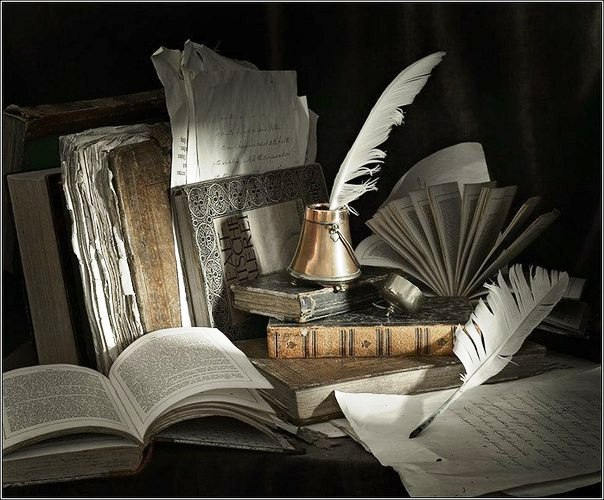 Махачкала - 2016От составителяЗадачи, поставленные Правительством РФ в области культурной политики, возрастающая роль учреждений культуры в современных условиях, требуют качественно нового подхода к организации информационной деятельности в сфере культуры и искусства, кардинального улучшения информационного обслуживания специалистов культуры.В настоящее время большое значение приобретает подготовка регулярных обзоров о состоянии культуры в регионах страны. Важной основой для их подготовки является новая форма информирования руководящих работников – «Панорама культурной жизни Республики Дагестан».«Панорама культурной жизни РД» - это летопись культуры республики с целью обобщить и популяризировать положительный опыт и новые формы работы учреждений культуры.«Панорама культурной жизни РД» выходит дважды в год (по полугодиям) и включает в себя следующие разделы:Общие вопросы культурной жизни.Этот раздел делится на два подраздела:а) Награждения; б) Мероприятия;2. Театрально-концертная деятельность;3. Культурно-досуговая деятельность;4. Выставки-экспозиции;5. Библиотечное дело.Внутри разделов обзорный материал сгруппирован по месяцам.При подготовке «Панорамы культурной жизни РД» используются материалы, которые поступают от информаторов по культуре и искусству со всех городов и районов республики, а также публикации в местной периодической печати.Данное издание рассылается в режиме дифференцированного обслуживания руководства (ДОР) в Информкультуру РГБ (г. Москва), Министерство культуры Республики Дагестан, руководителям учреждений культуры и искусства республиканского подчинения, начальникам управлений культуры городов и районов республики, директорам ЦБС.Составитель: зав. СНИКИ Кузьмина И.А. 1. Общие вопросы культурной жизни:а) НагражденияИюль - Спектакль выпускников актерского отделения факультета культуры ДГУ «Мой Дагестан» получил диплом II степени международного молодежного театрального фестиваля «Апарт». Фестиваль прошел в Доме актера им. К.С. Станиславского в Санкт-Петербурге. Всего на нем было представлено 25 театральных работ из России, Израиля, Эстонии и других стран. Ребята из Дагестана получили диплом второй степени, а ДГУ – диплом за патриотическое воспитание молодежи в духе национальных традиций. (01.07.15) - Ансамбль танца Дагестанского государственного технического университета «Вершины Кавказа» завоевал первое место на Международном фестивале-конкурсе «Mediterranean Legends». Фестиваль проходил с 4 по 11 июля по маршруту Барселона - Коста Брава (Испания) - Канны (Франция) - Ницца (Франция) - Монте-Карло (Монако) - Сан-Ремо (Италия). Международный фестиваль «Легенды Средиземноморья» проходил под патронажем ЮНЕСКО. В нем приняли участие коллективы из Израиля, Казахстана, Италии, Грузии и других стран. Россию на Международном фестивале представлял хореографический ансамбль танца Дагестанского государственного технического университета «Вершины Кавказа» под руководством проректора по воспитательной и социальной работе Марины Котенко. Ансамбль «Вершины Кавказа» занял почетное первое место в номинации «народный танец». (13.07.15) - В конференц-зале Министерства культуры состоялось торжественное награждение участников международных фестивалей и конкурсов. Министр культуры Дагестана З. Бутаева вручила детям и их преподавателям грамоты и ценные подарки. Среди награжденных – воспитанники республиканской школы Мурада Кажлаева для особо одаренных детей - участники и призеры всероссийских и международных конкурсов. (15.07.15; 17.07.15; 22.07.15) - В Постоянном представительстве Республики Дагестан при Президенте Российской Федерации состоялась встреча журналистов и студентов с победителями полуфинала Высшей лиги КВН - членами команды «Сборная Дагестана», резидентами «Comedy Сlub» – дуэтом «ДА». Началась встреча с показа видеороликов выступления команды. Отвечая на вопросы поклонников, «Сборной Дагестана» и дуэту «ДА» пришлось выложиться «по полной». (16.07.15) - В городе Кобулети (Грузия) прошел XI Международный фестиваль фольклора «Морская гармония-2015». Гран-при в номинации «Хореография» завоевал Детско-юношеский фольклорный ансамбль танца Дагестана «Ватан» Министерства образования и науки республики. Участниками фестиваля «Морская гармония - 2015» были 70 коллективов из 8 стран, в том числе из Казахстана, Турции, Армении, Латвии, Польши, Израиля. Многочисленными творческими коллективами была представлена и сама Грузия: ансамбли из Кахетии, Сванетии, Аджарии, Мегрелии. Россию, помимо Дагестана, представляли ансамбли Северной Осетии-Алании, Кабардино-Балкарии. Ансамбль получил приглашение на 50 человек от президента Республики Азербайджан Ильхама Алиева на проведение летних каникул в их республике. (17.07.15)Август - Министр культуры республики З. Бутаева награждена от лица В.В. Путина памятной медалью и грамотой XXII Олимпийских зимних игр и XI Паралимпийских зимних игр 2014 года в Сочи. Награду вручил на коллегии министерства зампред республиканского Правительства Г. Идрисов. Этой же наградой отметили замминистра культуры республики М. Телякавова, руководство и артистов ансамбля «Лезгинка», представителей Русского драматического театра, Республиканской школы Мурада Кажлаева для особо одаренных детей, Государственного хора республики, Комитета по народным промыслам Дагестана и др. (04.08.15) - Подведены итоги Второго всероссийского конкурса «Культурная мозаика малых городов и сёл». Партнёрский проект учреждений культуры Гумбетовского района победил в грантовом конкурсе фонда Елены и Геннадия Тимченко. Проект «Читаем стихи Али-Гаджи из Инхо», заявленный учреждениями культуры Гумбетовскорго района стал единственным победителем из Северо-Кавказского федерального округа. Масштабная программа мероприятий, намеченных в связи с празднованием 170-летия со дня рождения выдающегося дагестанского поэта и мыслителя Али-Гаджи из Инхо, включает в себя разнообразные конкурсы среди школьников и молодежи, творческое состязание поэтов-переводчиков, создание тематических web-ресурсов, документальных фильмов и справочно-методических пособий. Одним из важных этапов проекта станет районный поэтический марафон. Завершит юбилейные торжества литературно-музыкальный праздник с приглашением гостей из всех городов и районов Дагестана, а также соседей из братской Чеченской Республики. (06.08.15)Октябрь - Халид Муталимов стал лауреатом всероссийской премии «Душа России» за вклад в развитие народного творчества. Указ о награждении 2 октября подписал премьер-министр страны Д. Медведев. Художественный руководитель фольклорного ансамбля «Леваши» культурно-досугового центра Левашинского района Х. Муталимов стал одним из лауреатов в номинации «традиционная народная культура». Премия «Душа России» присуждается деятелям культуры за «выдающиеся творческие достижения в сфере сохранения и развития народных художественных традиций, а также за активную просветительскую и педагогическую деятельность, направленную на освоение народной культуры». (09.10.15) - Журналисты и писатели М. Рабаданов и М. Гаджиев стали обладателями медали имени ингушского писателя Саида Чахкиева, учрежденной Российским лермонтовским комитетом. Даргинский писатель, поэт и журналист Магомед Рабаданов удостоен этой награды за перевод книги С. Чакхиева «Завещание отца» на даргинский язык. Журналист, издатель литературной газеты «Горцы» Марат Гаджиев получил медаль имени Чакхиева за публикацию о писателе в еженедельнике «Молодежь Дагестана». Медали для вручения передала семья покойного писателя. С. Чакхиев (народный писатель Чечено-Ингушетии). (19.10.15)Ноябрь - 7 ноября в Санкт-Петербурге завершился XII Международный фестиваль-конкурс детского и юношеского национального творчества «Без границ». В номинации «Народный танец» (первая юношеская возрастная категория) диплом лауреата первой степени получил ансамбль «Геба» махачкалинской детской школы искусств № 8 им. Аллы Джалиловой. Руководители коллектива – Ольга Ганус и Дарья Киушина. Солисты ансамбля «Геба» заняли также два первых и два вторых места в других номинациях. В фестивале традиционно принимают участие детские, молодежные коллективы и взрослые исполнители песен, танцев, музыки народов и народностей, проживающих на территории России и в странах ближнего зарубежья. Проект «Международный фестиваль-конкурс детского и юношеского национального творчества «Без границ» реализуется при поддержке Санкт-Петербургского общества защиты русской культуры и Межотраслевого объединенного комитета по наградам. (09.11.15; 11.11.15) - В Санкт-Петербурге прошел V суперфинал международного проекта «Салют талантов» в номинации «Хореография и театр». Ансамбль "Поколение" махачкалинской школы-интерната для одаренных детей получил диплом лауреата 1-ой степени в номинации «Хореографическое творчество. Народный танец. Ансамбль» в средней возрастной категории на международном проекте «Салют талантов». Свое мастерство представили более 1500 юных артистов из 76 городов России, Эстонии, Латвии, Казахстана, Беларуси. Махачкалинские дети стали единственными артистами Северо-Кавказского федерального округа, прошедшими все этапы отбора. Номер "Дидойский танец" был отобран для Гала-концерта как один из самых красочных танцев. Жюри высоко оценило артистизм ребят, красоту костюмов и постановку в целом. Кроме того, специальный диплом «За выдающееся педагогическое мастерство» и индивидуальный грант на развитие творческой педагогической деятельности за свою усердную творческую работу получил руководитель махачкалинских артистов Н. Салаватов. (11.11.15; 12.11.15) - Учащиеся Детской школы искусств Каспийска заняли призовые места на Международном конкурсе «Будущее планеты» в Санкт-Петербурге. В конкурсе принимали участие более 500 ребят в возрасте от 6 до 25 лет из самых разных уголков России. Дагестан на конкурсе представляли воспитанники каспийской Детской школы искусств им. С. Агабабова. Свое мастерство ученики школы показали в следующих номинациях: сольфеджио, флейта, фортепиано и дуэт. Жюри по достоинству оценило мастерство юных исполнителей. Дипломы Лауреатов конкурса разных степеней получили Е. Уварова, А. Рудакова, Д. Лифщиц. (12.11.15) - Детский хореографический ансамбль «Горцы» из Левашинского района стал победителем Прикаспийского телевизионного фестиваля-конкурса юных маэстро «Золотой ключик», гала-концерт которого прошел 14 ноября в Театре юного зрителя в Астрахани. В этом году в фестивале приняли участие около десяти тысяч детей, в том числе из соседних Прикаспийских государств. В заключительном гала-концерте выступили около 300 юных артистов, ставших победителями отборочных туров. Они продемонстрировали свои достижения в номинациях «Хореография», «Народная песня, фольклор», «Эстрадный вокал», «Академическое пение», «Первые шаги». Дагестан в заключительном гала-концерте представлял детский хореографический ансамбль «Горцы» из Левашинского района под руководством Г. Идрисова. Они исполнили зажигательные танцы «Гергебильский» и «Хасанбек». Министр культуры и туризма Астраханской области Г. Зотеева вручила дагестанским артистам Кубок победителя, диплом и памятный приз. Кроме того, она передала благодарственные письма министру культуры РД З. Бутаевой и начальнику отдела культуры администрации Левашинского района Х. Муталимову за помощь в организации выезда ансамбля «Горцы» в Астрахань для участия в гала-концерте. (20.11.15) - Ученики Коркмаскалинской детской школы искусств стали лауреатами международного конкурса-фестиваля «Волшебная феерия», который проходил в Санкт-Петербурге. Учащиеся отделения народных инструментов класса (агач-кумуз) завоевали два первых места. Лауреатом I степени в номинации «Инструментальное исполнение» стал А. Эльдарханов, а ансамбль «Кумторкала» занял первое место в номинации «Инструментальный ансамбль». Конкурсные работы учащихся отделения декоративно-прикладного искусства под руководством Г. Рамазановой награждены дипломами I, II и III степеней. Лауреатом I степени стала А. Усманова в номинации «Вышивка старого коврового рисунка». Дипломом II степени награждены авторы рисунка старинного «Дагестанского ковра» Ю. Багаутдинова, А. Раджабова, З. Казиева и Х. Шахбанова. Диплом III степени получила А. Тажутдинова за вышивку гладью на шелковой ткани. Ансамбль «Кумторкала» получил сертификат на сумму 560 евро для поездки на международный фестиваль в Европе в период с января 2016 года по май 2017 года, где кумторкалинцы представят российскую этнокультуру. (24.11.15) - За заслуги в развитии музыкального искусства, попечительскую и благотворительную деятельность среди ветеранов и инвалидов, а также наиболее нуждающихся граждан, содействие и поддержку в сфере культуры Министерство труда и социального развития республики наградило ансамбль «Салам алейкум» Союза музыкантов Дагестана Почетной грамотой. Союз музыкантов стал первым среди творческих объединений республики, удостоенных такой награды. Биография ансамбля началась в 1983 году при хоровом обществе (так раньше назывался Союз музыкантов). Ныне в его составе 15 известных музыкантов. В репертуаре – произведения дагестанских, отечественных и зарубежных композиторов. Аккомпаниатором ансамбля все эти годы остается председатель Союза музыкантов, народный артист Дагестана, пианист Хан Баширов. Артисты ансамбля сами играют на агач-кумузе, пандуре, аккордеоне, исполняют песни на языках народов Дагестана. (26.11.15) - В Москве, в Центральном доме литераторов, прошло награждение лауреатов V Международного фестиваля дружбы народов «Белые журавли России», посвящённого памяти великого поэта Расула Гамзатова. В этом году мероприятие поддержали Совет Федерации, Государственная Дума, главы республик Северного Кавказа. Награждение лауреатов началось с демонстрации мультипликационного фильма «Вместе», созданного детьми, ставшего обладателем Гран-при в номинации «Детское кино». Перед собравшимися выступили И. Кобзон, известный советский композитор А. Зацепин, Ю. Назаров и Р. Цуров, А. Димаев. Народная артистка РСФСР З. Кириенко прочитала два поэтических произведения, соединив их в небольшую интермедию. Между выступлениями мэтров искусства показали своё мастерство дети – фольклорный академический ансамбль «Зёрнышко», ансамбль «Адат», ученики Академии кавказского танца «Лезгинка», члены подросткового военно-патриотического центра ВДВ «Стражъ». Организаторы к фестивалю издали несколько книг: «Молитвы в дагестанском небе» – стихи двадцати шести поэтов, переведенные с семи языков народов Дагестана, «Возопившие камни», «Живут в Дагестане горцы-аварцы», несколько сборников с произведениями народов Северного Кавказа. По традиции, которая уже многие годы сопровождает фестиваль, он начался и закончился песней на стихи Расула Гамзатова и музыку Яна Френкеля «Журавли». (30.11.15)Декабрь - Детский хореографический ансамбль «Горцы» из Левашинского района стал победителем Прикаспийского телевизионного фестиваля-конкурса юных маэстро «Золотой ключик», гала-концерт которого прошел в Театре юного зрителя в Астрахани. В нем приняли участие около десяти тысяч юных конкурсантов, в том числе из соседних Прикаспийских государств. Они продемонстрировали свои достижения в номинациях «хореография», «народная песня, фольклор», «эстрадный вокал», «академическое пение», «первые шаги». Фестиваль стал международным: теперь в нем принимают участие дети из Казахстана, Туркменистана, Калмыкии и Дагестана. Хореографический ансамбль «Горцы» из Левашинского района под руководством Г. Идрисова исполнил два танца - «Гергебильский» и «Хасанбек». (04.12.15) - 5 декабря, в день рождения народной поэтессы Дагестана Фазу Гамзатовны Алиевой выдающегося деятеля культуры поздравил Р. Абдулатипов. По поручению Президента Российской Федерации В. Путина Глава Дагестана вручил Фазу Алиевой орден «За заслуги перед Отечеством» III степени. Выразив слова искренней признательности за неизменное внимание со стороны руководства республики, Фазу Алиева подчеркнула, что всю свою жизнь посвятила служению Родине. (08.12.15) - Видеофильмы Республиканского Дома народного творчества о традициях и обрядовой культуре народов Дагестана стали лауреатами Всероссийского фестиваля видеофильмов по народному творчеству, традиционной культуре и этнографии «От чистого истока». Дагестан представил на конкурс три фильма, которые были отмечены дипломами. Видеофильм «Урхобай» стал лауреатом II степени в номинации «лучшая операторская работа». Он раскрывает суть зимнего обрядового праздника, который ежегодно отмечают жители села Талух Чародинского района. Видеофильм «Выход новобрачной за водой» представляет один из важнейших послесвадебных обрядов в с. Сиух Хунзахского района, он был удостоен диплома III степени в номинации «лучшая звукорежиссерская работа». Еще один фильм - «Обряд жатвы» - награжден специальным дипломом за сохранение народных традиций. Обряд был снят в с. Джангамахи Левашинского района и представляет процесс уборки урожая в поле: от жатвы до молотьбы зерна. На фестиваль было представлено более 200 работ любительских и профессиональных видеостудий из 41 региона России. (11.12.15) - Хор «Торкъали» имени Магомедкасыма Бамматханова из Кумторкалинского района получил звание «Народный». Соответствующий приказ подписан в Министерстве культуры Дагестана. Почетного звания музыкальный коллектив удостоился по итогам смотра творческих коллективов в рамках республиканского конкурса среди центров традиционной культуры народов России. Кроме того, признан вклад коллектива в сохранение и популяризацию культуры и традиций народов Дагестана. (22.12.15) - Встреча с детьми-дипломантами, призерами и участников международных и всероссийских творческих конкурсов, а также их преподавателями состоялась 25 декабря в Министерстве культуры Дагестана. Благодарственные письма от лица министерства получили лауреаты Международных и Всероссийских конкурсов и фестивалей «Будущее планеты», «Без границ» (Санкт-Петербург), «Музыкальный фрегат» (Сочи), онлайн-конкурса «Дни Москвы в лицах», «Танцевальное шоу Кавказа – Танец Дружбы» (Владикавказ), дипломанты Международного конкурса детского рисунка (Тольятти), призеры Международного пленера юных художников (Владимир), Х Международного конкурса юных пианистов им. В. Сафонова, II Северокавказского регионального конкурса дирижеров-хормейстеров (Нальчик), XI международного открытого конкурса исполнителей на народных инструментах (Махачкала), Республиканского телевизионного конкурса исполнительского мастерства талантливых детей «Гордость Дагестана» на призы Главы РД, а также студенты колледжа культуры – лауреаты XII Московского международного фестиваля-конкурса детского и юношеского художественного творчества «Открытая Европа – Открытая планета». Награды – почетные грамоты получили также педагоги и преподаватели колледжей, музыкальных и художественных школ республики. (25.12.15; 29.12.15) - Благодарственные письма и грамоты от имени Главы Дагестана получили работники культуры республики за вклад в проведении празднования 2000-летия Дербента. Грамоты от имени Р. Абдулатипова работникам министерства культуры Дагестана и подведомственных ему учреждений вручил 28 декабря первый зампред Правительства республики А. Карибов. Завершилась торжественная церемония праздничным концертом. (29.12.15; 31 12 15)1. Общие вопросы культурной жизни:б) МероприятияИюль - В Махачкале в Кумыкском музыкально-драматическом театре им. А.-П. Салаватова состоялся региональный этап ХII Международного конкурса молодых дизайнеров «Русский силуэт». На конкурс были представлены 23 коллекции учащихся шести вузов и ссузов республики. По мнению жюри, возглавляемого дизайнером-стилистом «Русского силуэта» А. Коробейниковым, 1-е место заняла коллекция «Поцелуй земли» З. Асековой и З. Сайдулаевой (школа А. Джетере Дагестанского художественного училища). Обладателями 2-го и 3-го мест соответственно стали Д. Аскерханова с коллекцией «Парихан» (Высшая школа экономики, г. Москва) и А. Рабаданова, С. Муртазалиева с коллекцией «Кайтаг» (художественно-графический факультет ДГПУ). (09.07.15) - 14 июля в Русском драматическом театре в Махачкале состоялась торжественная презентация мультимедийного интерактивного документально-художественного издания «Мы – российский народ. Дагестан многонациональный», созданного по инициативе Главы Республики Дагестан Р. Абдулатипова большой творческой группой под руководством автора концепции и режиссера лауреата премии Президента Российской Федерации Л. Резникова. В издании использованы инновационный метод сочетания исторических фотоизображений из многочисленных архивов, в том числе зарубежных, и текстовых материалов с речевыми и музыкальными фонограммами, закодированными на различных страницах. Для воспроизведения фонограмм к изданию прилагается компьютеризированный миниатюрный медиаплейер. Над интерактивным мультимедийным изданием «Мы – российский народ. Дагестан многонациональный» трудились коллективы нескольких министерств, отдельные ученые, режиссеры и фотохудожники, редакторы и другие творческие люди на протяжении полутора лет. Для дагестанцев жизненно важно осознавать свою общероссийскую идентичность и развивать чувство общности с народами единого государства России. Премьера мультимедийного издания прошла с участием депутатов Народного Собрания РД, членов Правительства РД, представителей научной и творческой интеллигенции, общественности республики. (15.07.15) - Художественно-творческий проект «Творческий десант», рожденный в Год культуры, продолжается. На этот раз жители райцентра Ахты встречались с деятелями культуры и искусства, приехавшими в составе «Творческого десанта». Десант, высадившийся в Ахтах, был солидным: Лезгинский музыкально-драматический театр им. С. Стальского, Азербайджанский драматический театр, музыкальное училище. Все эти коллективы прибыли из Дербента и показали фрагменты из спектаклей, рассказали о своих театрах, исполнили музыкальные произведения. В составе творческого десанта были и художники – А. Талыбов, М. Агабалаев. В творческую группу десанта вошли поэты Г. Омарова, П. Мишиев. Ахтынцы вживую услышали стихи, прочитанные самими авторами. (17.07.15; 23.07.15) - 23 июля в Дербенте состоялась конференция «Просветительская миссия современного музея: выставки – катализаторы исследований и событий, образовательные программы для детей и взрослых, формирование музейных сообществ». Это мероприятие привлекло внимание как представителей российских и зарубежных средств массовой информации, так и известных ученых, научных сотрудников знаменитых музеев Москвы, Санкт-Петербурга, Таллинна, Владикавказа. Гости стали съезжаться в Дербент накануне, для них была организована большая культурная программа. Во второй день своего пребывания в Дербенте они совершили экскурсию по крепости Нарын-кала, после им был представлен музейный комплекс «Дом Петра I в Дербенте». В мероприятии приняли участие Первый вице-премьер Правительства РД А. Карибов, министр культуры РД З. Бутаева, исполнительный директор основанного З. Магомедовым благотворительного фонда «ПЕРИ» П. Филиппова, зам. председателя ДНЦ РАН М. Гаджиев, представитель группы «Сумма» М. Шайдаев, автор архитектурного проекта музейного комплекса Э. Абдуллаев и директор Дербентского государственного музея-заповедника А. Ибрагимов. 24 июля гости посетили Армянскую церковь, Джума-мечеть, Девичью баню и др. В этот же день намечена работа второй секции конференции: «Просветительские проекты и современный музей». (24.07.15) - 26 июля на центральной площади Махачкалы прошли торжества, посвященные празднованию Дня Конституции Республики Дагестан. Выступая на открытии мероприятия, Председатель НС РД Х. Шихсаидов напомнил, что Конституция Республики Дагестан была принята в 1994 году, в переломный для страны и республики период. Впервые в этом году по поручению Главы РД Р. Абдулатипова, основной Закон республики переведен и издан на 14 языках народов Дагестана. После прозвучали Гимны РФ и РД, по окончании которых присутствующим было объявлено о знаменательном для республики событии – рождении в Дагестане его трехмиллионного жителя. В связи с этим по поручению Главы РД Р. Абдулатипова, Председатель НС республики Х. Шихсаидов вручил родителям ребенка соответствующее свидетельство, ключи от автомобиля и материальное поощрение, а также сертификат на получение земельного участка, предоставленного Администрацией Гунибского района. Праздничная программа продолжилась выступлениями мастеров искусств России и Дагестана. Кроме того, была представлена вокально-хореографическая композиция, приуроченная к празднованию 2000-летия Дербента. Торжество завершилось композицией М. Кажлаева «Клятва» на слова Р. Гамзатова в исполнении Сводного хора и Симфонического оркестра РД. После небо над Махачкалой раскрасил праздничный фейерверк. (27.07.15)Август - Во Франции вышла в свет книга декана филологического факультета ДГУ профессора Шабана Мазанаева «Говорим по-агульски». Книга «Parlons agoul» вышла в парижском издательстве «L’Harmattan» в серии «Parlons» ученого-энциклопедиста Мишеля Малерба. Автор работал над ней три года. Книгу перевел на французский Камиль Чалаев, популяризирующий дагестанскую культуру, языки и литературу за рубежом. (04.08.15) - Презентация трехтомного издания первого президента Дагестана Муху Алиева прошла во вторник конференц-зале ректората ДГУ. Презентация прошла накануне юбилея политика. М. Алиев презентовал три книги: «Выбор курса», «Неожиданный поворот» и «Самур». В них он подверг социально-философскому анализу годы, которые возглавлял республику. Участие в мероприятии приняли государственные и общественные деятели республики, преподаватели университета и многие др. (05.08.15) - Дагестанское книжное издательство выпустило в свет уникальную книгу «Из сокровищницы лезгинской поэзии», составленную профессором Даггосуниверситета Гаджи Гашаровым. Антология состоит из трех разделов. Первый раздел – «Поэзия Средних веков» – познакомит читателя с произведениями авторов VII–IX веков, до вхождения лезгинских земель в состав России. Во второй раздел антологии – «Поэзия нового времени» - включены стихи авторов, родившихся и творивших после вхождения лезгин в состав России. В третьем разделе – «Поэзия советского и постсоветского периода» - прослеживается расцвет лезгинской поэзии в жанровом и содержательном многообразии. В книгу включен обширный очерк кандидата филологических наук А. Мирзабекова о жизненном и творческом пути составителя этой уникальной антологии Г. Гашарова. (11.08.15) - Центр традиционной культуры народов России в торжественной обстановке открыли в с. Вачи Кулинского района. Поздравить коллег приехали фольклорные коллективы из 14 сел района в нарядных национальных костюмах. Помещение Вачинского сельского клуба было украшено предметами старинной домашней утвари и национальной одежды. На открытии также присутствовали чиновники местной администрации, жители села и гости. Завершилось мероприятие концертом солистов и фольклорных ансамблей отдела культуры района. (14.08.15) - В Дербенте одним из значимых моментов юбилейных мероприятий стала организация этноподворий народов Дагестана. Они представляли собой 14 национальных подворий, где были представлены выставки этнокультуры, изделия мастеров народных промыслов и ремесел, выступили творческие коллективы и отдельные исполнители под аккомпанемент традиционных музыкальных инструментов. Мастера с подмастерьями в национальных костюмах на публике продемонстрировали процесс создания изделий, провели мастер-классы. У каждого подворья было своё национальное угощение. Здесь выступили «Пируэт», ансамбль танца детского творческого центра «Жасмин» и артисты муниципального горско-еврейского театра, который возглавляет Лев Манахимов. Экспонаты для подворья представил Музей мировых культур и религий. (19.08.15) - Литературную гостиную народной поэтессы Дагестана Машидат Гаирбековой открыли в районном центре Ахвахского района с. Карата. Создание гостиной, посвященной жизни и творчеству первой в истории республики профессиональной поэтессы, было инициировано и организовано жителями селения Карата, Управлением культуры района и главой муниципального образования «Ахвахский раойн» И. Магомедшариповым. Родственники поэтессы собрали обширную экспозицию, состоящую из множества книг личной библиотеки М. Гаджиевны, сборников стихотворений поэтессы, многочисленных фотографий, личных вещей. В торжественном открытии нового очага культуры в Карата помимо руководства Ахвахского района, приняли участие советник Главы Республики Дагестан Д. Халидов, министр по национальной политике Дагестана Т. Гамалей, директор Аварского музыкально-драматического театра им. Г. Цадасы М. Магомедрасулов, представители Союза писателей Дагестана, друзья, родственники и поклонники творчества. (27.08.15; 01.09.15) - Телеканал ГТРК «Алания» посвятил один из выпусков передачи «Одна сотая» истории, культуре, традициям и обычаям дагестанских народов. Передача посвящена «осетинским дагестанцам», которые принимают активное участие в жизни республики и вносят вклад в социально-культурное развитие региона. (31.08.15)Сентябрь - Международный литературный фестиваль «Дни Белых журавлей», проводимый под эгидой ЮНЕСКО, в этом году в 29-й раз, стартовал 8 сентября – в день рождения народного поэта Дагестана Расула Гамзатова. В республику приехали поэты и писатели не только из разных городов страны, но и из-за зарубежья. В первый день фестиваля гости посетили Литературный музей им. Р. Гамзатова в Союзе писателей Дагестана, а также Музей изобразительных искусств им. П. Гамзатовой, дом Расула Гамзатова на улице Абубакарова, возложили цветы к памятнику поэта, приняли участие в торжественном митинге в парке Ленинского комсомола. Завершился день вечером современной поэзии в  Театре поэзии. Второй день «Белых журавлей» по традиции выездной. Участники фестиваля посетили родину поэта с. Цада Хунзахского района, с. Гуниб Гунибского района, города Дербент и Буйнакск. (03.09.15) - В рамках реализации приоритетного проекта развития республики «Человеческий капитал» и объявленного Президентом РФ В. Путиным 2015 года Годом литературы в Доме профсоюзов состоялась встреча поколений. В мероприятии, целью которого было обеспечение преемственности творческого опыта и наследия, организованном Республиканским комитетом профсоюзов культуры, Национальным общественным комитетом «Российская семья» и благотворительным Фондом народной артистки России и Дагестана Бурлият Ибрагимовой, приняли участие представители творческой интеллигенции, ведущие активную культурно-просветительскую работу, вносящие вклад в духовно-нравственное воспитание молодежи. О необходимости саморазвития, работы над собой, обращаясь к многочисленной аудитории, говорил ведущий аналитической программы «Акценты» на ГТРК «Дагестан» И. Алипулатов. Тему сценического мастерства продолжила профессор ДГТУ, помощник депутата Государственной Думы ФС РФ Б. Балашова Ж. Сулаева. В ходе встречи состоялся открытый, душевный разговор о необходимости преемственности поколений, живого общения со старшим поколением. В заключение группе представителей творческой интеллигенции были вручены дипломы за сохранение культуры, учрежденные благотворительным Фондом народной артистки России и Дагестана Б. Ибрагимовой. (03.09.15) - 8 сентября в Махачкале прошло открытие ежегодного традиционного поэтического фестиваля «Белые журавли», проводимого под эгидой ЮНЕСКО. Это 29-й по счету праздник поэзии в нашей республике. Посвящён он памяти воинов, погибших на полях сражений, а с 2004 года также памяти народного поэта Дагестана Расула Гамзатова. По традиции он начался с церемонии возложения цветов: в посёлке Тарки прибывшие гости, друзья, родные и близкие Расула Гамзатовича посетили могилу поэта. Отдать дань уважения его памяти пришли Председатель Правительства Дагестана А. Гамидов, Руководитель Администрации Главы и Правительства Р. Алиев, первый вице-спикер дагестанского парламента Ю. Левицкий, Первый зампред Правительства А. Карибов, министр культуры З. Бутаева, а также многочисленные родственники и друзья поэта, приехавшие из разных районов не только Дагестана, но и других городов России и зарубежья. География оказалась весьма обширной: Беларусь, Крым, Калмыкия, Чечня, Ингушетия, Осетия, Кабардино-Балкария, Башкортостан; города - Москва, Санкт-Петербург, Калуга, Брянск, Пенза, Ставрополь и др. Далее торжества перенеслись в центр города – на проспект Расула Гамзатова, где у Русского театра им. М. Горького стоит памятник поэту. Церемония официального открытия Гамзатовских дней и «Белых журавлей» проходила в парке им. Ленинского комсомола. В ходе митинга было сказано немало теплых слов о поэте, его творчестве. Логическим завершением празднеств этого дня стал «Вечер современной российской поэзии», состоявшийся в новом Театре поэзии. На вечере один за другим свои произведения о родине, поэзии, любви и, конечно же, о Расуле Гамзатове гостям зачитывали приехавшие на фестиваль гости – члены Союза писателей России и Беларуси. (09.09.15) - За последние 12 лет Дагестанское отделение Союза кинематографистов России пополнилось 14 членами и на сегодня в своих рядах насчитывает 17 режиссеров, операторов телевидения, видеостудий, сценаристов и людей других творческих специальностей, связанных с кинодеятельностью. Ими создано 25 документальных фильмов, некоторые из них были отмечены наградами на фестивалях разного формата. Даготделением Союза кинематографистов России реализована им же выдвинутая идея провести международный фестиваль кино «Сталкер» в Махачкале, благодаря чему 50 тысяч дагестанцев увидели 40 фильмов, часть из которых редко демонстрируется для массового зрителя. 25 ведущих деятелей кино провели встречи с дагестанцами во время работы фестиваля «Сталкер». Совместно с Республиканским домом народного творчества МК РД, Дагестанским телевидением, Союзом кинематографистов республики проведено 12 фестивалей короткометражных фильмов «Радуга». Эти и другие факты деятельности Союза были озвучены на отчетно-выборном собрании членов Союза. Прошли выборы председателя этой творческой организации, на которой присутствовал помощник Н. Михалкова по связям с регионами России А. Крещалин, признавший, что Дагестанское отделение - одно из лучших в стране, где создается в среднем по два документальных фильма в год. Председателем правления на новый срок избран М. Сулейманов, засл. деятель искусств РФ. Новые члены Союза Х. Баширов, пишущий музыку к фильмам, Э. Оруджев, режиссер, оператор телевидения из Дербента, получили членские билеты. В заключение был показан новый документальный фильм М. Сулейманова, созданный к 2000-летию старейшего города России «Дербент – свидетель тысячелетий». (09.09.15) - 8-9 сентября активисты движения «Я – помощник президента» провели мероприятия ко дню рождения Расула Гамзатова. Активисты движения устроили кинопоказ под открытым небом. На площадке у Аварского театра все желающие могли посмотреть фильм «Расул Гамзатов. Мой Дагестан. Исповедь». А в среду прошла акция «Благотворительный букет» у памятника поэту возле Русского драмтеатра. В этом году исполнилось 92 года со дня рождения Р. Гамзатова. (10.09.15) - 15 сентября Махачкале в парке Ак-Гель у мемориала русской интеллигенции прошёл праздничный концерт, посвященный Дню единства народов Дагестана. В программе концерта - выступления звезд дагестанской эстрады, вокальных и хореографических коллективов, в также воспитанников детских школ искусств и солистов Детской филармонии управления культуры Махачкалы. (14.09.15) - Передачу подведомственным учреждениям интерактивного мультимедийного художественно-документального издания «Мы – российский народ. Дагестан многонациональный», созданного по инициативе Главы республики Рамазана Абдулатипова, осуществило Министерство культуры Дагестана. Около 20 экземпляров издания передано в Республиканскую школу Мурада Кажлаева для особо одаренных детей, Национальную библиотеку им. Р. Гамзатова, Музей изобразительных искусств им. П. Гамзатовой, Махачкалинское и Дербентское музыкальные училища и др. учреждения. Книга рассказывает о народах Дагестана: культуре, традициях, истории. Это первое издание в своем роде, в котором используется инновационный метод сочетания фотоизображений и текстовых материалов с речевыми и музыкальными фонограммами. Среди авторов Глава Дагестана Р. Абдулатипов, а также специально приглашенный гость из Москвы Л. Резников. Над изданием работал более полутора лет целый коллектив ученых, режиссеров, фотохудожников, редакторов. В четырехтомном издании собрано более тысячи иллюстраций, фотографий и видеофайлов о Дагестане и дагестанцах. (18.09.15) - В Дагестанском книжном издательстве к юбилею Дербента вышла из печати книга известного археолога-кавказоведа, доктора исторических наук, профессора Александра Кудрявцева «Дербент – древнейший город России». Дербент официально признан древнейшим городом России и включен в Список памятников Всемирного культурного наследия ЮНЕСКО. Работа А. Кудрявцева займет особое место среди книжных новинок, посвященных юбилею города. Написанная на основе раскопок археологической экспедиции ИЯЛ Дагфилиала АН СССР (ныне ДНЦ РАН), возглавляемой автором в 1970–1995 годы, она позволит основательно познакомиться с тысячелетней историей этого древнего и загадочного города, этапами его возникновения, становления и развития как крупнейшего средневекового военно-политического, торгово-экономического, идеологического и культурного центра, главного транзитного пункта международной караванной и морской торговли на Каспии. (18.09.15) - 19 сентября один из самых старых городов России – Дербент отметил свое 2000-летие. На празднование юбилея приехали 40 делегаций из регионов России и зарубежных стран. Свое участие в праздничных мероприятиях подтвердили послы Ирана, Азербайджана, Таджикистана и других стран. В течение дня прошёл фестиваль традиционной культуры и этноподворий «Традиция», в котором приняли участие 29 национальных подворий. Из них 13 представляли народности Республики Дагестан и еще 16 – других субъектов РФ. Главным событием праздника стала музыкально–театрализованная хроника тысячелетий «Гончарный круг Дербента: от Дербентской крепости до ворот Кремля» в крепости Нарын-кала, которая посвящена основным вехам развития Дербента вплоть до нашего времени. (18.09.15) - В музейном комплексе «Домик Петра в Дербенте» состоялось театрализованное представление с участием ансамбля «Лезгинка», актеров Лезгинского и Русского театров и военно-духового оркестра 102-й отдельной бригады оперативного назначения. На мероприятие прибыла делегация гостей, среди которых был посол республики Сан-Марино по особым поручениям Ю. Алексеев, художник-пейзажист А. Шилов-младший, член Общественной палаты С. Хамзаев, замминистра культуры России Г. Пирумов. На мероприятии присутствовал российский художник, скульптор, засл. художник России Ш. Шахмарданов, которому принадлежит создание памятника Петру I, установленному в музейном комплексе. Еще один гость мероприятия – человек, более 30 лет занимающийся реставрацией крепости Нарын-кала, участник многочисленных экспедиций, засл. архитектор России В. Гаврилов. Короткое представление содержало символическое открытие сквера и домика Петра I, где он жил во время Персидского похода. Постановщиком представления выступил режиссер Русского театра С. Тулпаров. После этого для гостей была проведена экскурсия по историческому комплексу, где их познакомили с экспонатами петровской эпохи и вещами императора. (22.09.15) - В Международном общественном фонде им. Расула Гамзатова прошел творческий вечер, посвященный памяти поэта. Открыл вечер зам. председателя общественной организации «Поддержка курса Главы РД» Ш. Асламханов. К литературному очагу присоединился мастер художественного слова, актер, руководитель межрегиональной общественной организации «Самарский литературный центр Василия Шукшина» Геннадий Матюхин. Ведущая вице-президент Фонда Г. Азизова передала эстафету творческого вечера учащимся Центра эстетического воспитания «Радуга» города Махачкалы, возглавляемого засл. учительницей РД А. Хорошевской. Ребята выступили с большой литературно-музыкальной программой, посвященной творчеству Р. Гамзатова. В ярких национальных костюмах они порадовали собравшихся танцами народов Дагестана, старшеклассницы прочитали стихи поэта, в том числе в новых переводах, среди которых трагическая поэма «Концерт», посвященная защитникам Брестской крепости, в переводе М. Ахмедовой-Колюбакиной. (23.09.15) - Фильм о традициях и быте жителей Кумотркалинского района показали на телеканале «Культура». Съемка фольклорных и обрядовых постановок в районе была организована по инициативе телеканала «Культура». Работники управления культуры района в традиционных костюмах представили историю кумыкского народа. Фольклорный хор «Торкъали» и солисты ансамбля «Сарихум» выступили у подножия главной достопримечательности района – бархана «Сарихум». Журналистам продемонстрировали также процесс приготовления национальной еды. (29.09.15) - Центр традиционной культуры народов России открылся в селе Александро-Невское Тарумовского района. В центре представлены предметы быта, изделия декоративно-прикладного искусства, музыкальные инструменты, национальная одежда, куклы, старинные игрушки, литература, фотовыставка и другое. В честь открытия Центра культуры ученики местной школы подготовили небольшой концерт, а гость из Кизляра, солист ансамбля «Эдельвейс» Б. Расулов, исполнил песню на аварском языке. (30.09.15) - В Дагестанском книжном издательстве к юбилею города Дербента вышла из печати книга известного археолога-кавказоведа, доктора исторических наук, профессора А. Кудрявцева «Дербент – древнейший город России». К юбилею города разными издательствами республики уже выпущены книги, альбомы, путеводители. Но предлагаемая Дагестанским книжным издательством работа А. Кудрявцева займет особое место среди книжных новинок, посвященная юбилею Дербента. Написанная на основе раскопок археологической экспедиции ИЯЛ Дагестанского филиала АН СССР (ныне – ДНЦ РАН), возглавляемого автором в 1970-1995 гг., она позволит подробно, глубоко и основательно познакомиться с тысячелетней историей этого древнего и загадочного города, этапами его возникновения, становления и развития как крупнейшего средневекового военно-политического, торгово-экономического, идеологического и культурного центра, главного транзитного пункта международной караванной и морской торговли на Каспии. (30.09.15)Октябрь - Творческий вечер дагестанского поэта Тимура Раджабова «Московское небо уже поседело» прошел 1 октября в Государственном Музее им. В.В. Маяковского в рамках Года литературы в России. На вечере поэт читал свои стихи: уже известные и совсем новые. Перед зрителями также выступили бард В. Евдокимов и дуэт «Аквалибра»: Татьяна и Мурад Еликоевы. Тимур Раджабов - лауреат премии им. Юсупа Хаппалаева и международного поэтического конкурса «Серебряный стрелец-2007». Он четыре раза был участником и лауреатом всероссийского форума и фестиваля гражданской поэзии «Часовые памяти» и «Московские салюты» (2006-2012 годы). Автор обладатель более 20 побед и призовых мест в больших и малых литературных сетевых и несетевых конкурсах. В 2006 году вышла книга стихов Раджабова «Озорное вино». (05.10.15) - Профессор, известный фольклорист, этномузыковед Маргарита Хрущева с рабочим визитом посетила Дагестан. Ученый встретилась с замминистра культуры республики Е. Гаруновой, посетила Центр изучения музыкального фольклора Дагестана, отметив его большое значение для сохранения традиционной музыкальной культуры. Цель нынешнего визита – общение с коллегами, обмен опытом. По словам ученого, вопрос сохранения народной музыки на сегодняшний день стоит особенно остро. (06.10.15) - Дагестанки приняли участие в VIII совещании молодых писателей Северного Кавказа в Нальчике. Республику представили М.Гаджиева, А. Блищавенко и А. Мамедова. Авторы посетили мастер-классы, лекции, творческие встречи и экскурсии. М. Гаджиева по итогам мастер-класса «Поэзия» получила сертификат на участие в Международном Форуме молодых писателей России, стран СНГ и зарубежья, который пройдет во второй половине октября в Подмосковье, а ученица 10 класса А. Блищавенко стала самой юной участницей совещания. (07.10.15) - Юбилейный творческий вечер народного поэта Дагестана Магомеда Ахмедова прошел 10 октября у него на родине – в селе Гонода Гунибского района. Вместе с Ахмедовым встретиться с читателями приехали и другие дагестанские поэты. Встреча прошла в родной школе отметившего 60-летие поэта. Там прозвучали популярные аварские песни на его стихи. Поэт прочитал землякам свои новые стихи. Произведения М. Ахмедова прочитали на всех языках Дагестана, в переводе известных дагестанских поэтов Б. Аджиева, Ш. Шахмарданова, С. Магомедовой, С. Кюребековой, М. Багомедова, М. Патахова и др. Магомед Ахмедов – народный поэт Дагестана, выпускник Литературного института им. Горького, автор более 40 книг, лауреат многих литературных премий, председатель Союза писателей Дагестана. (13.10.15) - Ансамбль «Маленькие горцы» школы искусств Гумбетовского района принял участие в благотворительном фестивале для детей-инвалидов в Грозном. Благотворительный концерт в рамках проекта "У беды нет нации" прошел на центральной площади Грозного 10 октября. В нем также приняли участие такие звезды российской эстрады, как П. Шаляпин, А. Зацепин и Согдиана. Организовали праздник региональное отделение «Единой России», ООО «Интерактив», мэрия Грозного и Молодежный парламент Чечни. (13.10.15) - «Энциклопедия города Дербента» - так называется вышедшая в издательстве «Лотос» книга, автором которой является известный краевед, популяризатор истории и памятников древнего Дербента Гусейн-Бала Гусейнов. Книга состоит из более тысячи статей, каждая из которых снабжена интересными, уникальными фотографиями. В справочной форме даны сведения о возникновении Дербента, его истории, роли в судьбах других стран и народов, культурных и религиозных традициях, архитектурных и исторических памятниках, выдающихся уроженцах Дербента, знаменитых личностях, посетивших город, современном периоде его жизни. (13.10.15) - В Петергофе у подножия фонтана «Шахматная гора» Дом национальностей Санкт-Петербурга отметил свой десятилетний юбилей шумным и многолюдным балом. Организаторами торжества выступили Дом национальностей, Государственный музей-заповедник «Петергоф», Комитет по межнациональным отношениям и реализации миграционной политики, национально-культурные объединения и землячества Санкт-Петербурга. В празднествах приняли участие сотрудники представительства Дагестана в северной столице, члены Содружества молодежи республики, культурно-просветительского центра «Дагестан», солисты детско-юношеских хореографических ансамблей «Дружба» и «Имамат», петербуржцы, в том числе уроженцы нашей республики. (13.10.15) - Праздничный концерт, посвященный 2000-летию основания Дербента, прошёл 5 ноября в Государственном Кремлевском Дворце. В рамках музыкально–театрализованной хроники тысячелетий «Гончарный круг: от Дербентской крепости до ворот Кремля», которая познакомила зрителей с историей Дербента, были показаны семь эпизодов, отражающих наиболее значимые события: возникновение крепости, строительство Великой стены, объединение народов, говорящих на разных языках, рождение самобытной и богатой культуры, дружба с Россией. Перед зрителями был воссоздан образ дагестанской земли, которая через многочисленные испытания пришла к единству и миру. Зрители увидели неповторимое двухчасовое шоу с использованием современных технологий, 3d-проекции и стереозвука, великолепную игру театральных актеров в сопровождении симфонического оркестра и оркестра народных инструментов. (21.10.15) - Выступление народной артистки Дагестана, засл. артистки России, мастера художественного слова Фаины Графченко состоялось в общеобразовательной школе №31 г. Махачкалы. Это были не только поэтические чтения, но и своего рода мастер-класс для педагогов и учеников школы. Многие прозвучавшие стихотворения сопровождались анализом и практическими рекомендациями. Литературный вечер продолжался более двух часов. Ф. Графченко читала стихи дагестанских поэтов А. Аджаматова, А. Аджиева, О. Батырая, А.-В. Сулейманова, Э. Капиева, Махмуда из Кахаб-Росо, Ф. Алиевой и, конечно, Р. Гамзатова в переводах замечательного поэта Станислава Сущевского. Она успела прослушать нескольких юных чтецов и поработать с ними над интонированием и произношением. (22.10.15) - Торжественные мероприятия, посвященные празднованию Дней белых журавлей при поддержке Международного общественного фонда Расула Гамзатова, Постоянного представительства РД при Президенте РФ и дагестанцев-поклонников творчества Расула Гамзатова, состоялись в Москве и Санкт-Петербурге. Акция в Санкт-Петербурге открылась традиционно – полуденным выстрелом из вестовой пушки в Петропавловской крепости в память о защитниках Ленинграда, погибших в годы Великой Отечественной войны. На следующий день ее участники на Серафимовском кладбище к Мемориалу воинам-интернационалистам возложили цветы, а также белых бумажных журавликов, символизирующих память юного поколения петербуржцев о погибших в годы боевых действий в Афганистане и Чечне. Звучали стихи о войне, воспоминания ветеранов боевых действий, минутой молчания почтили память погибших. Заключительным аккордом стал музыкально-поэтический вечер памяти «Нас двадцать миллионов незабытых…», который прошел в Культурном центре ГУ МВД Санкт-Петербурга и Ленинградской области. Не менее интересно ежегодный литературный праздник проходил в Москве. По заведённой много лет назад традиции поэтический вечер начался и закончился исполнением песни «Журавли». Вели вечер известная российская поэтесса, переводчик зарубежной поэзии Л. Щипахина и специалист по жанрам творчества отдела культурно-просветительской работы межрегионального культурного сотрудничества Г. Исакова. Главным на вечере было, конечно же, творчество самого Расула Гамзатова. Очень органично выступил и разбавил поэтический вечер студенческий камерный хор Московского государственного института культуры под руководством засл. деятеля искусств РД Т. Мусаева. Он исполнил аварские и кумыкские народные песни. (28.10.15)Ноябрь - 3 ноября представители г. Дербента, прибывшие в Москву для участия в открытии выставки «Дербент, Дагестан, Россия» и в праздничном концерте, посвященном 2000-летию древнего города, возложили цветы к памятникам Р. Гамзатову и А. Пушкину. В состав делегации вошли замминистра по национальной политике РД Т. Ахмедов, директор агрофирмы «Татляр» Я. Гаджиев, имам Джума-мечети г. Дербента С. Миртеибов, настоятель дербентской Церкви Покрова Пресвятой Богородицы протоиерей Н. Котельников. В торжественной церемонии также приняли участие сотрудники Постоянного представительства РД при Президенте России. Экспозиция открывающейся в Государственном историческом музее выставки состоит из шести разделов, пять из которых отражают главные вехи истории Дагестана. Посетители смогли познакомиться и с произведениями дагестанского изобразительного искусства. 5 ноября в Государственном Кремлевском Дворце состоялся праздничный концерт. В рамках музыкально-театрализованной хроники тысячелетий «Гончарный круг: от Дербентской крепости до ворот Кремля» воссоздали историческую реконструкцию быта, традиций и обычаев жителей одного из древнейших городов России. (04.11.15) - В рамках Дней культуры Дагестана и 2000-летия г. Дербента в Москве в Международном Союзе музыкальных деятелей (Творческий союз) прошла встреча с председателем правления Союза музыкантов Дагестана, засл. деятелем искусств России, пианистом Х. Башировым. Гость рассказал о становлении и развитии профессиональной музыки в республике, исполнил несколько произведений наших композиторов, ответил на вопросы слушателей. Известный музыкант вручил книги о древнем и вечно молодом городе Дербенте, сувениры и диски с фильмами. А на завершившемся накануне съезде Международного союза музыкальных деятелей (Творческий союз) лучшей признана работа Союза музыкантов РД, а его председатель Х. Баширов – единственный от Южного и Северо-Кавказского федеральных округов избран в состав Президиума правления этой международной творческой организации. (11.11.15) - В подмосковном Звенигороде состоялся XII семинар молодых писателей России, пишущих для детей. Среди более 30 участников из разных регионов страны делегатом этого форума была Анастасия Блищавенко из Каспийска, представлявшая литературную молодость Дагестана. Насте 14 лет, она учится в школе №2 им. А. Назарова. Четыре года назад занималась в медиа-школе при газете «Орленок», с которой сотрудничала, участвовала во всероссийских конкурсах. На семинаре в Звенигороде на мастер-классе шутливая Настина «Муха-цокотуха-2» понравилась писателю В. Воскобойникову. На другом мастер-классе «Поэзия», который вела М. Бородицкая, разбирали стихотворение Насти «Кто они такие?» и отметили, что автор умело использует перевертыши подобно Л. Кероллу в его «Алисе». Особо ей запомнилась творческая встреча с поэтом А. Усачевым. Несколько ее стихотворений войдут в сборник, который ежегодно выпускает Фонд социально-экономических и интеллектуальных программ. (11.11.15) - Торжественный творческий вечер, посвященный юбилею народного поэта Дагестана, председателя Союза писателей Республики Дагестан Магомеда Ахмедова, прошел в Русском театре. Поздравить юбиляра с 60-летием пришли Глава Дагестана Р. Абдулатипов, представители руководства республики, поэты и переводчики из разных регионов страны, поклонники творчества, друзья, родственники и др. Открыл торжество Глава Дагестана Р. Абдулатипов. Говоря о 60-летнем юбилее поэта, мы говорим также о 45-летии его творческой деятельности. По завершении речи, за многолетнюю плодотворную работу на благо Дагестана Р. Абдулатипов вручил юбиляру именные часы Главы республики. Сегодня М. Ахмедов является художественным руководителем Театра поэзии. От Народного Собрания Республики Дагестан юбиляра поздравил первый вице-спикер парламента Ю. Левицкий. Он вручил поэту приветственный адрес от парламента региона и его высшую награду – Почетную грамоту. Далее один за другим М. Ахмедова поздравили известные поэты и писатели Дагестана, приехавшие из Москвы, Санкт-Петербурга и других регионов страны, представители Союза писателей России, переводчики. Завершился творческий вечер яркой концертной программой. (20.11.15; 24.11.15) - Просветительские лекции и презентация документального фильма об имаме Шамиле прошли в Государственном историческом музее в Москве. Открытые лекции по истории и культуре Дагестана прошли в здании Исторического музея на Красной площади 22 ноября. С докладом «Между историей и сакральной традицией: Исторические основания рассказов о библейском Гоге и Магоге, кораническом Йа’джудже, Ма’джудже и Зу-л Карнайне» выступил А. Аликберов – руководитель Центра изучения Центральной Азии, Кавказа и Урало-Поволжья Института востоковедения РАН, кандидат исторических наук. А старший научный сотрудник этого же центра, кандидат исторических наук П. Тахнаева прочитала лекцию «Петр I и Дербент». Затем гостям показали научно-популярный фильм «Имам Шамиль» режиссера М. Казиева о последних этапах жизни имама. (20.11.15) - Краткий разговорник на языках народов Дагестана под редакцией доктора филологических наук, профессора, декана филологического факультета ДГУ Ш. Мазанаева и доктора филологических наук, профессора С. Махмудовой издан в рамках прошедшего республиканского фестиваля родных языков. В работе над текстом разговорника приняли участие преподаватели и специалисты Института языка, литературы и искусства ДНЦ РАН, Дагестанского государственного университета, Чеченского государственного университета, студенты ДГУ. Вступительное слово написано министром по национальной политике Дагестана Т. Гамалей. Разговорник предваряет краткое описание языков народов Дагестана и их классификация. Некоторая разговорная лексика переведена с русского языка на письменные дагестанские языки: аварский, агульский, азербайджанский, даргинский, кумыкский, лакский, лезгинский, ногайский, табасаранский, рутульский, цахурский, чеченский. Обиходные фразы даются также в транскрипции бесписьменных языков Дагестана: арчинского, ахвахского, ботлихского, годоберинского, кайтагского, цезского, чамалинского. (20.11.15) - 26 ноября в Общественной палате Российской Федерации прошёл День Республики Дагестан. Здесь была развёрнута выставка, состоящая из работ фотохудожников Дагестана, а также образцы прикладного искусства республики. Среди представленного были изделия из металла, серебра, дерева, глины - кувшины, посуда, холодное оружие, куклы, сувениры. Рядом стоял ткацкий станок, на котором мастерица ткала ковёр. В торжественной части выступили члены Общественной палаты Г. Гамзатов, А. Магомедов, С. Хамзаев и Постоянный представитель Республики Дагестан при Президенте РФ И. Мугутдинова. Перед членами Общественной палаты также выступили артисты Государственного академического ансамбля танца Дагестана «Лезгинка», участники детского хореографического коллектива «Намус» и певец, лауреат международных конкурсов С. Алахяров. Организаторами мероприятия выступили Постоянное представительство Республики Дагестан при Президенте Российской Федерации и Общественная палата Российской Федерации. (27.11.15) - На Республиканский День кунака съехались делегации из 52-х муниципальных образований, 104 семьи кунаков и столько же детей-кунаков, представители министерств и ведомств, центров традиционной культуры народов России, студенты столичных вузов, общественность и средства массовой информации. Республиканский проект «Куначество» был начат в марте 2015 г. и приурочен к 25-летию Министерства по национальной политике Дагестана. Он получил одобрение и поддержку Главы республики Р. Абдулатипова. Дни кунака прошли в 10 зонах: Кизляре, Хасавюрте, Кизилюрте, Агульском, Дербентском, Акушинском, Кайтагском, Гунибском, Шамильском и Ботлихском районах. В проекте участвовали представители многих республиканских министерств и ведомств. Открыла Республиканский День кунака министр по национальной политике Т. Гамалей. Проект «Куначество» стал поистине народным проектом. Юные участники проекта «Куначество» поделились своими впечатлениями. Для гостей праздника выступали самодеятельные творческие коллективы из районов и городов, участвующих в проекте, – «Акуша», «Калинка», «Тлярата», хор Каякентского района. А завершали концерт старинный андийский танец «Изготовление бурки» от хореографического ансамбля «Ботлих» и песня «Дагестан» в исполнении мужского хора Карабудахкентского района. Три муниципальных образования были отмечены особо и награждены денежными сертификатами «За лучшую работу по реализации республиканского проекта «Куначество» – Агульский, Акушинский районы и город Хасавюрт. Каждый ребенок-кунак получил в подарок от Дагестанского государственного университета – партнера проекта, книгу известного ученого, профессора Р. Магомедова «Обычаи и традиции народов Дагестана». (30.11.15)Декабрь - Первый Международный фестиваль-конкурс «Лезгинка на Ниве» прошел в Санкт-Петербурге. В нем приняли участие хореографические коллективы и отдельные исполнители шести возрастных категорий из разных регионов России, стран ближнего и дальнего зарубежья. Мероприятие проводилось Автономной некоммерческой организацией, возглавляемой дагестанцем Н. Гаджиевым, при содействии представительства Республики Дагестан в Санкт-Петербурге. Цель фестиваля-конкурса, по мнению организаторов, выявить наиболее талантливых и перспективных детей и ансамблей, укрепить дружеские и культурные связи, осуществить обмен опытом между творческими коллективами, руководителями и педагогами, повысить профессиональное мастерство, привить интерес к народному творчеству, повысить имидж Дагестана и его уроженцев. По вердикту жюри в номинации "Народный танец" 1-е место занял детско-юношеский ансамбль "Имамат" при представительстве Дагестана в Санкт-Петербурге. 2-е место - у дагестанского хореографического ансамбля "Салам", третье – завоевал грузинский ансамбль "Giorjio" . В номинации "Парная лезгинка" призовые места заняли Тенгиз и Нана Гоголь, Н. Зарбалиев и Г. Магомедова, М. Хабов и А. Шамхалова. А победителями в исполнении трюков стали Б. Гвинджиния, А. Азизов и Т. Жандаров. В номинации "Народный танец" 1-е место занял детско-юношеский фольклорно-хореографический ансамбль "Гордость Кавказа". Второе и третье место соответственно завоевали ансамбли танца "Сихарули" и "Намус". (04.12.15) - Мемориальная доска в память о народной артистке Дагестана Дурие Рагимовой открыта в Дербенте. Доску установили на доме по проспекту Агасиева, где жила актриса. Право открыть мемориальную доску было предоставлено дочери актрисы – режиссеру Азербайджанского государственного драматического театра Я. Хандадашевой и генеральному директору ОАО «Дербентский домостроительный комбинат» Г. Джабраилову. Д. Рагимова была лауреатом I и II фестивалей молодежи Азербайджана, участницей декады культуры и искусства Дагестана в городах Баку, Ленинград и Москва. Была награждена Орденом Дружбы народов. (09.12.15) - В Махачкале в кинотеатре "CinemaHall" состоялся закрытый показ фильма "По небу босиком", который с 17 декабря выходит в широкий прокат. А перед началом показа прошла пресс-конференция с участием режиссера картины С. Хажироко, и исполнителями главных ролей – А. Кокаевым и Миланой. Съемки фильма проходили в Дербенте на цитадели Нарын-Кала. В картине снялся и Ю. Омаров, участник команды КВН "Махачкалинские бродяги". Фильм посвящен истории любви. Жанр -музыкальное кино, в котором отражена музыка всего Кавказа. Фильм также ставит своей целью осушествить ознакомительную экскурсию по таким местам Кавказа, о которых многие в России мало знают. После Махачкалы съемочная группа также посетила Майкоп и Нальчик. (12.12.15) - В штаб-квартире ЮНЕСКО в Париже состоялся праздничный концерт в рамках Дней Дагестана и Дербента в столице Франции. В память о погибших от террористических актов прозвучала песня Р. Гамзатова «Белые журавли». Как подчеркнул Глава Дагестана Р. Абдулатипов, презентовать Россию, Дагестан, древний Дербент в ЮНЕСКО – большая честь для региона. Разнообразная концертная программа включила выступление барабанщиков, хореографический номер в исполнении солистов ансамбля «Лезгинка», аварский, даргинский, рутульский, лакский, ногайский и кумыкский танцы, горский танец с участием детской группы, прозвучали песни на языках народностей Дагестана, оперные арии. Финальным номером концерта стала песня «Дагестан» в исполнении Т. Курачева. Кроме того, в рамках музыкально-театрализованной хроники тысячелетий «Гончарный круг» была воссоздана историческая реконструкция быта, традиций и обычаев жителей древнейшего города России. Посредством двухчасового шоу с использованием 3d-проекции и стереозвука, с великолепной игрой театральных актеров в сопровождении симфонического оркестра и оркестра народных инструментов гостям был предоставлен уникальный шанс заглянуть в удивительный мир старого Дербента, приобщиться к его истории и культуре. (17.12.15) - Мемориальную доску писателю и драматургу Абдулбари Махмудову открыли в селе Новая Мака Сулейман-Стальского района. Также именем писателя названа одна из улиц села. В торжественном митинге приняли участие глава района Н. Абдулмуталибов, работники сельской администрации, учителя и школьники районных учебных заведений, жители села. (21.12.15) - В Москве прошли мероприятия по программе поддержки национальных литератур Российской Федерации. В них приняли участие поэты, пишущие на языках народов Дагестана. Нашу дагестанскую литературу представляли Р. Башаев, Х. Шамилова, М. Насрулаев, Э. Ашурбекова, Ф. Нагиев, М. Муслимова, К. Казимов. Чтения проходили на языках народов России. Во второй день форума, после экскурсии «Москва литературная» участники собрались в конференц-зале Российской государственной библиотеки. Здесь и прошла презентация проекта «Антология современной поэзии России» в рамках «Программы поддержки национальных литератур». Известный российский государственный, политический и общественный деятель Президент Фонда социально-экономических и интеллектуальных программ С. Филатов обрадовал хорошей новостью: в Литературном институте открывается переводческий факультет. (21.12.15) - В Москве отметили 25-летний юбилей столичного центра культуры «Дагестан». Вели вечер – наши земляки – певец и композитор М. Тишман и телеведущая Ю. Диброва. Официальная часть мероприятия началась с демонстрации видеоматериала, рассказавшего об истории создания и деятельности МЦК «Дагестан». Приветствовал собравшихся президент МЦК «Дагестан» А. Гусейнов. Почетный гость мероприятия – Постоянный представитель Республики Дагестан при Президенте РФ И. Мугутдинова зачитала приветственную телеграмму Главы Дагестана Р. Абдулатипова. И. Мугутдинова также зачитала Указ Главы республики и вручила А. Гусейнову награду – орден «За заслуги перед Республикой Дагестан». В юбилейных мероприятиях приняли участие первый Постоянный представитель Республики Дагестан при Президенте РФ, генерал-майор Г.-К. Шайдаев, директор Института истории, археологии и этнографии РАН, член-корреспондент РАН Р. Мунчаев, ректор Академии управления, медицины и права профессор Б. Нувахов, а также представители Департамента национальной политики, межрегиональных связей и туризма Правительства Москвы, Московского Дома национальностей, постпреды Дагестана в регионах России, руководители других национально-культурных объединений. На сцене можно было увидеть резидентов COMEDY CLUB дуэт «ДА», солистов-ветеранов легендарного ансамбля «Лезгинка», народный ансамбль «Леваши». Впечатлили присутствующих показ уникальных антикварных этнических костюмов народов Дагестана из коллекции известного в республике сказителя, создателя фольклорного ансамбля «Балхар» К. Гаммадова и дефиле Модного дома «LiliBanet». Особый интерес зрителей вызвала трансляция видеопоздравления земляков, проживающих в различных странах мира: в Канаде, ОАЭ, Германии, Италии, Туркмении и др. Радовали своим творчеством и московские артисты, частые гости мероприятий МЦК «Дагестан» и Постпредства РД – народный артист РД Б. Авдолимов, засл. артист Дагестана Марио Али Дюранд Сутуев, лауреаты международных конкурсов С. Алахяров, И. Исабагандов, Х. Султанова, Valida и хореографические коллективы «Намус», «Рассвет», «Выше гор», «Адат». Сорвал бурю аплодисментов заключительный номер гала-концерта «Праздник в ауле», где выступил виртуоз-канатоходец Р. Абакаров – представитель старейшей династии Абакаровых из знаменитого дагестанского селения канатоходцев Цовкра. Национальный колорит вечеру добавили представленные в фойе экспозиция национальных костюмов, выставка народных кукол, изделия дагестанского декоративно-прикладного искусства, блюда дагестанской кухни. (22.12.15) - Пресс-конференцию, посвященную итогам Дней Дагестана и Дербента в штаб-квартире ЮНЕСКО в Париже, провела министр культуры Дагестана З. Бутаева. В ней также приняли участие члены оргкомитета Дней, прошедших во французской столице. Для нашей республики это была возможность продемонстрировать свою традиционную культуру и профессиональное классическое искусство, через большую фотовыставку, современное прикладное искусство показать развернутую историческую панораму нашей республики. Артисты дагестанских театров замечательно справились с ролями известных наших поэтов, стихи которых прозвучали на языках народов Дагестана и в переводе на французский язык. Блистательно выступили артисты Дагестанского государственного театра оперы и балета, вокально-хореографического ансамбля «Дагестан», государственного академического заслуженного ансамбля танца Дагестана «Лезгинка», фольклорно-хореографического ансамбля «Эхо гор», фольклорных коллективов «Акуша», «Ботлих», «Кули». Прозвучали произведения известных дагестанских композиторов Г. Гасанова, С. Агабабова, М. Кажлаева. Большой интерес в Париже вызвала выставка «Искусство народов Дагестана», которая познакомила парижан с миром древнего Дербента. Экспозиция состояла из нескольких тематических разделов: декоративно-прикладное искусство народов Дагестана, архитектура и живопись, средневековые рукописные книги, современные произведения искусства. Часть выставки была передана в подарок Культурному центру Российской Федерации во Франции в рамках культурного сотрудничества между двумя странами. (24.12.15) - 24 декабря министр культуры РД З. Бутаева ознакомилась с работой учреждений культуры города Дагестанские Огни. В ходе рабочего визита она в сопровождении первого зам. главы администрации городского округа Э. Назаралиева побывала в филиале Дагестанского государственного объединенного историко-архитектурного музея. Заведующая филиалом Н. Нурахмедова провела гостей по залам музея, познакомила с постоянной экспозицией и с наиболее интересными экспонатами, среди которых есть уникальные, например, старинный рукописный Коран. С особым вниманием министр культуры слушала рассказ научного работника Ч. Мехтиевой об истории создания и становления музея, которому в этом году исполнилось 50 лет. Знакомство с дагогнинской культурой З. Бутаева продолжила во взрослой и детской библиотеках. Еще одно учреждение культуры, которое посетила Бутаева, - Республиканская школа циркового искусства. В восьми отделениях этой школы занимаются более 200 детей. Директор РШЦИ К. Курбанов провел гостей по зданию, показав хореографический и гимнастический залы, костюмерные, арену цирка. И, конечно, музей, посетив который можно узнать о славном пути, который прошла цирковая школа, и об одержанных победах на престижных российских и международных конкурсах и фестивалях. (25.12.15) - Показ двухсерийного документального фильма «Имам Шамиль» режиссера М. Казиева по сценарию писателя Ш. Казиева состоялся в Постоянном представительстве Республики Дагестан при Президенте России в Москве. В исторической картине рассказывается о заключительных этапах жизни Имама Шамиля, конце Русско-Кавказской войны, путешествии в святую Мекку и многих других событиях и фактах, которые были представлены через призму судьбы дагестанского героя. После просмотра перед гостями выступил ветеран советской внешней разведки М. Сулейманов, который рассказал о своей работе за рубежом, в частности, на территории Турции, стране, о которой неоднократно упоминалось в фильме в контексте путешествий Имама Шамиля уже после окончания его войны с Российской империей. Ранее эта картина уже демонстрировалась в рамках выставки «Дербент. Дагестан. Россия» в Государственном историческом музее. (25.12.15) - Открытый студенческий кинофестиваль «Серебряная вилка – 2015» прошел в ДГТУ. В этот раз на ежегодный фестиваль было представлено 17 фильмов. Из них восемь прошли отбор и попали в финал. Награды присуждались в шести номинациях: «Лучшая режиссерская работа», «Лучшая мужская роль», «Лучшая операторская работа», «Лучший сценарий», «Лучшая женская роль» и Гран-при кинофестиваля - «Лучший фильм». В итоге лучшим фильмом фестиваля в этом году стала работа «Время жить» студентов факультета финансов и аудита ДГТУ. Конкурс проводился Управлением по воспитательной работе и социальному развитию ДГТУ совместно с компанией «МоРе-ТВ». В рамках подготовки к кинофестивалю для участников в течение года прошли семинары и мастер-классы по сценарному и операторскому мастерству и режиссуре. В фестивале приняли участие студенты, аспиранты и молодые преподаватели вузов в возрасте от 16 до 30 лет. (28.12.15)2. Театрально – концертная деятельностьИюль - «Виват, оперетта!» – так назывался концерт по страницам классических оперетт, подготовленный под занавес ХVI театрального сезона коллективом Дагестанского театра оперы и балета. Этим концертом театр оперы и балета показал весь арсенал вокального мастерства, настоящий парад голосов от колоратурного сопрано до меццо-сопрано своих солисток и от тенора до драматического баритона различных тембров мужских голосов. Главным режиссером театра А. Прасоловым, дирижером – засл. работником культуры РД Н. Бабичевым, дирижером хора – засл. деятелем искусств РФ Н. Абдулгамидовой, балетмейстером – засл. артистом РФ М. Оздоевым программа концерта была составлена так, чтобы показать широкие возможности труппы не только в постановках больших оперных полотен, но и в задорных спектаклях Ф. Легара, И. Кальмана, Ж. Оффенбаха, И. Штрауса с их хорошо известными ариями, ставшими популярными в исполнении знаменитых мастеров, и сравнить с вокальным дарованием дагестанцев. (02.07.15) - 21 июля в малом зале Русского театра состоялся концерт хоровой музыки, посвященный памяти Петра Чайковского и Георгия Свиридова. В исполнении Государственного хора Дагестана прозвучали произведения кантатно-ораториального жанра: кантата П. Чайковского «Москва», отдельные части хоровых кантат Г. Свиридова «Курские песни», поэма памяти С. Есенина и многое другое. Солисты – народный артист РД М. Камалов, Л. Комаревцева, П. Абдулбасирова, А. Рамазанов, А. Алиева. (13.07.15) - На сцене Аварского музыкально-драматического театра состоялась премьера детского спектакля «Воришка». Автор и режиссер-постановщик сказки засл. артист России Гусейн Казиев. Это история о бедном мальчике-сироте по имени Хосок (арт. М. Магомедов). Это третий вариант «Воришки» на сцене театра. В этом году обновили актерский состав и декорации. Прийти на «Воришку» могут родители с детьми и других национальностей. Ведь помимо того, что в театре есть система синхронного перевода, один из персонажей - Сказочник (арт. И. Муртазалиев) - по ходу спектакля переводит текст на русский язык. (17.07.15) - В театрах Махачкалы разработают систему продаж электронных билетов через интернет. Эту услугу уже предоставляет своим зрителям Лакский государственный музыкально-драматический театр им. Э. Капиева. В настоящее время приобрести электронные билеты можно на официальном сайте театра, но при этом их необходимо распечатывать для предъявления на входе в учреждение. Представители театра отмечают: благодаря новой технологии посещение городских культурных мероприятий приобретает оперативность и удобство. В ближайшее время новая услуга заработает почти во всех театрах города. (17.07.15; 21.07.15; 23.07.15) - 26 июля состоялось торжественное открытие Государственного Театра Поэзии «От Пушкина до Гамзатова и…» в Махачкале. Главные цели нового культурного учреждения – привлечение внимания общества к литературе и чтению, увеличение зрительского интереса к поэзии, возрождение традиции поэтического исполнительства, в перспективе – расширение культурных контактов и популяризация поэзии Дагестана за пределами республики. С приветствием к собравшимся на торжественном мероприятии выступил Глава Дагестана Р. Абдулатипов. Художественным руководителем театра назначен председатель правления Союза писателей РД М. Ахмедов. Глава Дагестана порекомендовал проводить в театре творческие семинары и различные мероприятия, которые будут способствовать популяризации литературного творчества, искусства в целом. Затем перед собравшимися выступила мастер художественного слова Ф. Графченко, прочитавшая произведение народной поэтессы Дагестана Фазу Алиевой. Для почетных гостей, среди которых были делегация Китайской Народной Республики во главе с Чрезвычайным и Полномочным Послом КНР в России Ли Хуэем, а также для зам. Председателя Совета Федерации Федерального Собрания РФ И. Умаханова, депутатов Государственной Думы Федерального Собрания РФ Г. Сафаралиева и М. Гаджиева провели небольшую экскурсию по зданию, в ходе которой они осмотрели картинную галерею и зал на втором этаже, где было показано театрализованное представление, посвященное поискам страны Поэзии. В нем принимали участие мастера искусств Дагестана и творческая молодежь. После небольшого перерыва здесь же, в Театре поэзии, состоялась церемония вручения государственных наград Российской Федерации и Республики Дагестан, Государственных премий Республики Дагестан и премий имени Расула Гамзатова. В мероприятии также приняли участие Председатель Народного Собрания РД Х. Шихсаидов, Первый зам. Председателя Правительства А. Карибов, вице-премьеры Р. Джафаров и М. Исаев, врио Руководителя Администрации Главы и Правительства И. Эфендиев, и.о. главы администрации городского округа «город Махачкала» М. Мусаев, министр культуры РД З. Бутаева и др. (27.07.15; 29.07.15) - Фестиваль «Очаг аварской культуры», посвященный 80-летию Аварского музыкально-драматического театра им. Г. Цадасы, прошел в Хунзахском районе. Именно здесь еще в 20-е годы XX века Аварский театр делал свои первые шаги как любительский театральный кружок под руководством З. Гаджиева и З. Алиханова и просуществовал вплоть до 1943 г. Начались праздничные мероприятия с возложения цветов к памятникам Гамзату Цадаса и Расулу Гамзатову в селении Цада. Далее фестивальная программа переместилась в Хунзах, где у Дворца культуры развернулись выступления участников художественной самодеятельности районов и городов республики. Здесь же на выставке-ярмарке были представлены изделия народных промыслов, а также тематическая выставка редких фотографий и показ документально фильма об истории создания Аварского театра. В завершение фестивального дня коллектив театра показал легендарную «Горянку» по одноименной поэме народного поэта Дагестана Р. Гамзатова. (31.07.15)Август - Каждый концертный сезон Дагестанской государственной филармонии традиционно завершается выступлением засл. артиста Дагестана, лауреата международных конкурсов Марио Али Дюранда Сутуева. Для своих дагестанских поклонников в этот раз артист привез премьерный мюзикл под названием «Концерт для Паганини с оркестром», в котором исполнил главную роль одного из самых загадочных композиторов в истории. Музыка к этому спектаклю была написана на стихи Ю. Рыбчинского. В постановке также были исполнены фрагменты произведений Паганини, Рахманинова и Волкомора. На роль отца был приглашен народный артист Дагестана М. Камалов. Еще одним открытием вечера стала юная исполнительница роли Души Никколо - ученица махачкалинской ДШИ №3 Амина Алиева. Режиссером-постановщиком этого действа выступил народный артист России Е. Герчаков, который исполнил в мюзикле роль Папы Римского. (04.08.15) - Праздник по случаю 80-летия Аварского музыкально-драматического театра им. Г. Цадасы– фестиваль под названием «Очаг аварской культуры» – состоялся на родине театра – в селении Хунзах. Именно здесь в 20-е годы театр делал свои первые шаги как любительский театральный кружок. Кружковцы ставили небольшие сценки на злобу дня, агитпьесы руководителей кружка Загида Гаджиева и Заирбека Алиханова, инсценировали сатирическое стихотворение Гамзата Цадасы «Андийское чохто» и другие пьесы начинающих писателей. В 1935 г. театр объявили специальным указом Правительства государственным. Фестиваль в Хунзахе – дань уважения тем, кто в далекие годы положил начало летописи театра. Приехав в Хунзах, коллектив Аварского театра в первую очередь посетил дом-музей отца Р. Гамзатова Гамзата Цадасы. Директор музея А. Фатахова рассказала о жизни и творчестве великих поэтов, к памятникам в их честь были возложены цветы. После артисты театра и участники мероприятия направились в Хунзах. Здесь во Дворце культуры коллектив совместно с администрацией района подготовил для гостей насыщенную программу. В первую очередь это тематическая выставка уникальных фотографий актеров и сотрудников Аварского театра, работавших на протяжении всего времени его существования. Продолжением стал документальный фильм об истории театра, подготовленный коллективом к юбилею. После долгих поздравлений и вручения подарков коллектив театра представил зрителям свою знаменитую «Горянку» по пьесе Р. Гамзатова. Завершилось праздничное мероприятие концертной программой, в которую вошли лучшие вокальные произведения в исполнении артистов театра. Праздник в Хунзахе закончился, но торжества по случаю 80-летия театра продолжаются. Следующим пунктом юбилейного выезда стал Буйнакск. Здесь театр провел 25 лет своей творческой жизни. А апогеем юбилейных мероприятий стал торжественный вечер, который состоялся в Аварском театре. (05.08.15) - «Играют студенты консерваторий России» – под таким названием в Кумыкском театре прошел традиционный концерт, в котором принимали участие молодые музыканты-дагестанцы – студенты и выпускники высших учебных музыкальных заведений нашей страны. Проект создан усилиями Даггосфилармонии при поддержке Министерства культуры РД и Дагестанского филиала Российского Фонда культуры. Он существует уже пятнадцать лет. Значительную часть концерта составили вокальные номера. Очень достойно выступили три сопрано – Ф. Алиева, З. Джабраилова и Э. Маммадаева. Мужские голоса – тенор С. Шихженнетов и два баса – М. Амиров и А. Сусин сорвали у публики не меньше аплодисментов. Перед слушателями выступили гобоист З. Радочин, кларнетисты С. Ризаханов и З. Салихов, флейтистка С. Джанарсланова. Фортепианную школу представляли П. Гусейнова и Л. Салихова. Интересно выступил блок народников: тарист Ш. Шерифалиев, аккордеонист А. Абакаров и дудукист М. Арзуманов. Струнные были представлены виолончелью А. Швец и скрипкой Д. Нурмагомедовой, которая выступила в дуэте с приглашенной артисткой Петербургского военного оркестра А. Слатовой – участницей самых первых концертов этого проекта. Все участники музыкального вечера, а также их концертмейстеры были приглашены на встречу с министром культуры республики З. Бутаевой. (11.08.15) - 4-6 сентября в Русском драматическом театре им. М. Горького в Махачкале прошли гастроли старейшего драматического театра из Саратова им. И. Слонова. Гастрольный тур открылся классической пьесой русской драматургии А. Островского «Бешеные деньги». Поставил эту комедию режиссер – народный артист России А. Кузин, приглашенный для этой работы из Ярославля. Товарно-денежные отношения по Островскому придают пьесе злободневность. К. Степанычева привлекла постановщика Саратовского театра Д. Безносова сентиментальной комедией «Частная жизнь». Молодой местный драматург сумела сплести воедино в пьесе вечную тему отцов и детей, проблему кризиса среднего возраста, отношения между влюбленными, показывая жизнь обычных людей. Саратовцы одарили своим вниманием и юного зрителя республики. Они показали пьесу «Иван-Богатырь и Свет-Луна» по мотивам русских народных сказок. Режиссер-постановщик Д. Безносов своим спектаклем рассказал волшебную историю о том, что каждый человек в ответе за то, что выбрал в жизни, а в конечном счете – о любви и о судьбе. За основу спектакля взята русская народная сказка о царевне-лягушке, рассказанная в современной интерпретации, но с полным уважением к традициям языка и народного фольклора. (28.08.15; 02.09.15)Сентябрь - 6 сентября Аварский театр представил на центральной площади Буйнакска музыкально-театрализованное представление «Этапы большого пути» к своему 80-летнему юбилею. Концертная программа состояла из двух частей. В «народный» блок вошли наиболее популярные народные песни и вокальные фрагменты из постановок театра. В «эстрадном» блоке молодые вокалисты и артисты Аварского театра исполнили современные песни не только на аварском, но и на даргинском и кумыкском языках. Зрители также смогли увидеть большую фотовыставку из редких фотографий, посвященных истории Аварского театра. (02.09.15; 10.09.15) - «Женитьба гусара» – так называется веселый, красочный водевиль, которым Русский драматический театр им. М. Горького открыл гастроли в Саратове. Обменные гастроли двух театров – это часть государственной целевой Российской программы Министерства культуры Российской Федерации на 2012-2018 годы. «Женитьба гусара» – озорной музыкальный спектакль по мотивам старинных русских водевилей, соединенных в цельную комедию С. Дружининой в соавторстве с А. Борисовым. Постановщик спектакля – приглашенный режиссер В. Бородин. Он принял творческое приглашение поработать с актерами театра в Махачкале вместе со своей женой – специалистом высшего класса, закончившей известный во всем театральном мире ГИТИС и имеющей музыкальное образование. Но в этом спектакле она выступила художником по костюмам. На сцене торжествует любовь, и в этом зрителя убеждают народный артист Дагестана Ю. Колчин, засл. артист Казахстана К. Переверзев, артисты А. Абдулганиева, В. Гречанникова и др. Режиссер из Москвы – засл. деятель культуры, доцент театрального института им. Б. Щукина В. Терещенко поставил на сцене Русского театра в Махачкале спектакль «Дорогая моя Памела», где главную роль играет засл. артистка Дагестана Т. Алиева, на нее и ставился спектакль. Эту пьесу и покажет Русский театр саратовскому зрителю. «Волшебную лампу Аладдина» покажут махачкалинцы ребятам из Саратова (режиссер из Казахстана Н. Плешакова). (09.09.15) - 5 сентября в городах Ванадзор и Ереван артисты Дагестанского государственного театра кукол приняли участие в Международном фестивале-биеннале театров кукол «Туманяновский день сказки» в Армении. Фестиваль, посвященный 70-летию основания ЮНЕСКО, является продолжением всемирной акции «Куклы во имя мира и межкультурного диалога». Помимо театров Армении, в фестивале приняли участие творческие коллективы из Арцаха, Грузии, Литвы, России, Италии, Украины, Туркменистана и Болгарии. Кукольники республики принимают участие в работе фестиваля «Туманяновский день сказки» уже второй год. На этот раз Дагестанский государственный театр кукол представил зрителям одну из своих новых постановок – спектакль «Аладдин и волшебная лампа» по пьесе А. Чупина. Жюри фестиваля также отметило высокое мастерство актеров из Дагестана дипломом участника и статуэткой – символом фестиваля в виде куклы. (09.09.15) - В гостиной Дагестанского государственного театра кукол состоялся поэтический вечер, объединивший поэзию всех времен незабвенными словами Бориса Пастернака: «Творчество, как природа, как и человеческая жизнь – это Божий дар». В вечере приняли участие члены литературного клуба «Креатив», созданного в театре кукол в 2010 году, и артисты этого театра, представившие произведения известных классиков дагестанской, российской и мировой поэзии. Литературная встреча, организована в рамках Года литературы. Открывая поэтический вечер, зам. директора театра по творческим вопросам Н. Ахмедова отметила, что поэтический вечер - одна из новых форм работы театра с подрастающим поколением. Прекрасное исполнение засл. деятелем искусств Дагестана Р. Фаталиевым романса на стихи Р. Гамзатова стало настоящим подарком для слушателей. Засл. артист Дагестана О. Швецов исполнил авторское стихотворение «Музыка в слове», члены литературного клуба «Креатив» представили аудитории свои стихи. (18.09.15) - 24 сентября в Даггосфилармонии открылся III Международный фестиваль духовых оркестров "Дагестанские Фанфары". Цель этого музыкального проекта - вернуть звучание живой духовой музыки на улицы города, возродить традицию любительских и профессиональных оркестров, которые когда-то сопровождали все культурные события жизни горожан, вдохновить молодых людей на то, чтобы они пожелали обучаться играть на духовых инструментах. Фестиваль проходил при поддержке Министерства культуры России и Министерства культуры Дагестана. "Дагестанские фанфары" нового сезона открылись Астраханского духового оркестра под управлением засл. работника культуры России Владимира Алатарцева с программой "Музыка Кино". (22.09.15; 23.09.15; 29.09.15) - Дагестанская государственная филармония провела музыкальный флешмоб в ДГТУ в Махачкале. С мини-концертом в фойе главного корпуса выступил засл. артист Дагестана Гарун Юсупов. Под минусовую фонограмму он вживую исполнил на саксофоне несколько популярных композиций. Подобные акции запланированы и в других вузах республики. (22.09.15; 30.09.15) - Камерный оркестр Даггосфилармонии под управлением засл. артистки России Зарифы Абдуллаевой 25-26 сентября в Калмыкии принял участие в III Межрегиональном фестивале национальной музыки «Мелодии Каспия». В этом году фестиваль приурочен к празднованию Года литературы России и 575-летию калмыцкого героического эпоса «Джангар». Камерный оркестр филармонии подготовил для своего выступления большую программу из произведений дагестанских композиторов. В концерте солировали лауреат международных конкурсов Ш. Шерифалиев (тар), засл. артистка Дагестана И. Зайдиева (флейта), З. Даибова (сопрано), К. Мышляева (скрипка). В рамках фестиваля в Элистинском колледже искусств им. П. Чонкушова состоялся мастер-класс и концерт фортепианного дуэта Марины Каминкер (Израиль) и Зарифы Абдуллаевой. (22.09.15; 28.09.15) - Новый сезон Даггосфилармония открыла концертом талантливого эстонского пианиста, лауреата международных конкурсов Танела Йоаметса. Т. Йоаметс большую часть своего выступления посвятил классической музыке эстонских авторов XX века. Эта музыка звучала у нас в республике впервые и стала открытием даже для профессиональных пианистов и педагогов. Далее звучала музыка великих русских романтиков – основная стихия Танела Йоаметса: 12 последних прелюдий из 11 опуса Скрябина и два этюда – картины Рахманинова. В финале пианист отдал дань норвежцу Эдварду Григу как композитору, наиболее повлиявшему на профессиональную музыку Эстонии, исполнив несколько его лирических пьес. Стоит заметить, что в этот день Даггосфилармония давала сразу пять концертов в четырех разных городах. (30.09.15)Октябрь - Государственный Театр Поэзии провел литературную акцию, посвященную юбилею Сергея Есенина. Во дворе Дома Поэзии перед портретом Есенина были установлены микрофоны и все желающие могли прочесть любимые стихи гения русской поэзии. Стихотворением «На Кавказе» открыла вечер директор Театра Поэзии Е. Гарунова. Вела литературную акцию худ. руководитель Театра Поэзии А. Батырова. Перед зрителями выступила засл. деятель искусств республики, режиссер З. Салимгереева. Актеры Русского драматического театра и артисты Театра Оперы и балета Дагестана исполнили несколько романсов на стихи поэта. Кульминационный момент вечера - звучание записи голоса Сергея Есенина. По окончании литературного вечера перед входом в Дом Поэзии на земле зажглись разноцветные свечи, выложенные по контурам гигантской цифры 120. (02.10.15; 07.10.15) - Спектаклем «Горянка» по известной поэме Расула Гамзатова открыл 2 октября 81-й театральный сезон аварский музыкально-драматический театр им. Г. Цадаса. В спектакле играют одни из лучших артистов театра: в роли Асият предстала А. Иманалиева, в роли поэта – заслу. артист России Г. Казиев, Хадижат сыграла засл. артистка республики З. Гамзатова, образ Али воплотил засл. артист страны М. Нурмагомедов, образ Османа – засл. артист Дагестана А. Абдулхаликов. В спектакле звучала музыка Мурада Кажлаева. (05.10.15) - Фортепианный дуэт дирижера Камерного оркестра Дагестанской государственной филармонии Зарифы Абдуллаевой и израильской пианистки Марины Каминкер дал концерт в Махачкале. В программе прозвучали произведения Моцарта, Шуберта, Рахманинова, Гасанова, Вайля и Пуленка. Творческий тандем Абдуллаевой и Каминкер существует уже много лет. Недавно пианистки с большим успехом выступили в Иерусалиме. (06.10.15; 14.10.15) - В Кумыкском музыкально-драматическом театре им. А.-П. Салаватова состоялся организованный еженедельником «Молодежь Дагестана» концерт «Давайте творить добро вместе». Он проводился в пользу Республиканского дома ребенка, что по улице Лизы Чайкиной в Махачкале. Средства, вырученные от продажи билетов, а также собранные в ходе концерта, пойдут на покупку пеленальных, медицинских столов, утюгов и другого для нужд воспитанников. Наибольший вклад в организацию концерта внесла редактор социального отдела Р. Курбанова. Журналистке удалось созвать на концерт многих популярных исполнителей дагестанской песенной эстрады, восточных танцев и команды КВН «Все сразу» со скетч-шоу. Вели концерт известные ведущие. Благотворительный марафон продлился более трех часов. Свой вклад внесли спонсоры концерта – школа профессионального макияжа «Make-up atelier», магазин турецкой брендовой мебели «Bellona» и салон цветов «Шантель». (06.10.15) - Артисты Аварского музыкально-драматического театра им. Г. Цадасы побывали в селениях Батлаич, Тлайлух и Харахи Хунзахского района. Жителям были представлены музыкально-театрализованный проект «У очага наших предков» и детский спектакль «Воришка». В ходе полуторачасовой программы жители района смогли оценить вокальные номера лучших артистов театра и миниатюры из популярных спектаклей. В выступлениях приняли участие засл. артист России М. Нурмагомедов, засл. артистки республики П. Казиева, М. Абдулмеджидова, Н. Хайбулаева. Возможность увидеть лучшие фрагменты известных спектаклей появилась у жителей отдаленных районов благодаря популярному авторскому проекту директора театра М. Магомедрасулова «У очага наших предков». В вечерней программе для взрослой аудитории был показан отрывок из новой постановки театра «Уроки воспитания» по пьесе члена Союза писателей Дагестана М. Исаевой. (06.10.15) - В рамках праздничных мероприятий, посвящённых 2000-летию Дербента, поэты из древнего города выступили в Махачкале в Театре поэзии, где состоялась встреча со столичными читателями. Свои стихи на родных и русском языках о Дербенте, Дагестане, Родине, матери и любви прочитали азербайджанские поэты Т. Салех, Ф. Гэрибсэс, Т. Имамов, лезгинские поэты А. Меджидов и К. Мусаев, табасаранские – А. Абдурахманов, Г. Омарова, Э. Ашурбекова, татский поэт П. Мишиев. Поддержали дербентских собратьев по перу народная поэтесса Дагестана А. Абдулманапова, народный писатель республики А. Исмаилов, руководитель табасаранской секции Союза писателей Дагестана С. Кюребекова и др. Дербентцы посетили Союз писателей Дагестана, где ознакомились с экспонатами кабинета-музея Расула Гамзатова и подарили свои книги с автографами. (07.10.15) - В Театре поэзии прошёл творческий вечер народного артиста России, художественного руководителя Кумыкского музыкально-драматического театра им. А.-П. Салаватова Айгума Айгумова. На встречу с актером пришли не только его друзья и давние поклонники, но и молодежь. Студенты колледжа искусств им. Б. Мурадовой задают А. Айгумову вопросы о секретах мастерства. Артист с большой любовью вспоминает о студенческих годах в Щукинском училище. Тогда все студенты были заняты в спектаклях. Со многими великими актерами сталкивала его судьба – Ю. Яковлевым, В. Лановым, Н. Гриценко. На творческом вечере со сцены прозвучали строки председателя правления Союза писателей Дагестана М. Ахмедова, но больше всего мэтр читал стихи любимого им Расула Гамзатова. Это первый вечер в Доме поэзии в рамках проекта «Встречи в театре». (13.10.15) - 19 октября Государственный табасаранский драматический театр открыл свой 15-й театральный сезон. Артисты показали пьесу на военную тему «Будем жить!» режиссера А. Батырова. Художником-постановщиком спектакля стал засл. художник Дагестана А. Османов. Спектакль прошёл в здании Государственного лезгинского музыкально-драматического театра в Дербенте. (14.10.15) - В рамках обменных гастролей в Дагестане побывали актеры Карачаевского драматического театра им. Ш. Алиева с постановкой «Дороги Ходжи Насреддина». Гастроли прошли в рамках второго этапа Федеральной целевой программы «Культура России 2012-2018 гг.», разработанной Министерством культуры России. Целью данного проекта является сохранение самобытности и популяризация культурного наследия народов страны. В рамках проекта совсем скоро наши артисты побывают в соседней республике с гастролями. (15.10.15) - Проект «Дагестанские театры на сцене Театра поэзии» запустили в республиканском Театре поэзии. Проект открылся спектаклем «Медный всадник» Театра оперы и балета РД. Роль отшельника сыграл народный артист Дагестана Т. Курачев, роль Евгения – народный артист республики М. Абасов. Спектакль «Медный всадник» создан на основе одноименной поэмы А.С. Пушкина, в постановке звучат романсы П.И. Чайковского. Театр поэзии также провел показ спектакля специально для махачкалинских школьниках, которые изучают творчество Пушкина. (16.10.15) - Состоялась премьера новой программы Камерного оркестра Даггосфилармонии под управлением засл. артистки России З. Абдуллаевой. Концерт назван «В поисках утраченного фольклора», по одному из прозвучавших в нем произведений румынского композитора Дана Бучу. Впервые дагестанскую публику познакомил с этим композитором аргентинский дирижер Р. Ариста, приехавший к нам в республику для участия в VII фестивале «Порт–Петровские ассамблеи». Он оставил в подарок оркестру партитуру этой сложной современной музыки. Сюрпризом вечера стало объявление о мировой премьере – новой пьесы знаменитого дагестанского композитора Ш. Чалаева, написанной им по заказу Даггосфилармонии. В исполнении А. Щвец прозвучала поэма для виолончели с оркестром. Прозвучали также «Трансильванские танцы» венгерского композитора Б. Бартока – большого знатока фольклора народов восточных славян. Засл. артистка Дагестана И. Зайдиева и ученик Республиканской школы Мурада Кажлаева для особо одаренных детей Д. Буни обратились к творчеству современного американского композитора Я. Кларка, попытавшегося воссоздать звуковые образы таинственной цивилизации майя. В исполнении народной артистки Дагестана С. Мусаевой прозвучала польская народная песня «Мазурка». Завершила вечер пьеса Е. Магалифа «Carol of the bells», гармонично объединившая украинский «Щедрик» и американскую Рождественскую песню. Концерт вела музыковед И. Нахтигаль, чьи комментарии в особо сложные моменты для понимания музыки наполняли произведения новыми смыслами. (28.10.15) - По программе гастрольной деятельности театров Прикаспийского региона при поддержке министерств культуры России и Астраханской области и по заявке Лакского музыкально-драматического театра им. Э. Капиева в Махачкале с обменными гастролями побывал Астраханский театр юного зрителя. Прославленный коллектив привез для дошколят и детей младших классов спектакль «Коза-дереза» в постановке засл. артиста РФ С. Тараскина. После спектакля в Лакском театре состоялась пресс-конференция для журналистов дагестанских СМИ, в ходе которой стало известно, что Астраханский театр юного зрителя - один из старейших театров этого профиля не только в стране, но и в мире. Основан он был в 1933 году. Актриса Русского театра им. Горького, засл. артистка Дагестана Т. Рассохина выразила сердечную благодарность коллективу Астраханского театра за профессиональную путевку на сцену, в составе которого она в свое время проработала несколько лет. Оказалось, что Астраханский театр «подарил» Дагестанскому Русскому театру артистов, полюбившихся махачкалинцам: Даниялову, Кораблину, 10 лет блестяще игравшую горянку из одноименной пьесы Р. Гамзатова, Потапушкину, Якунина. (29.10.15) - Дагестанский государственный театр оперы и балета вступил в Ассоциацию Музыкальных театров России. Такое решение было принято в ходе ежегодной конференции членов Ассоциации музыкальных театров России. Она состоялась в Государственном академическом детском музыкальном театре имени Наталии Сац в Москве. На мероприятие приехали директора и представители практически всех российских музыкальных театров, а также гости из других стран. Принял участие в конференции и художественный руководитель Дагестанского государственного театра оперы и балета А. Прасолов. Ассоциация Музыкальных театров существует 11 лет и объединяет музыкальные театры крупнейших городов России и стран ближнего зарубежья. Цель ее создания – координация деятельности театров и создание среды для общения театральных деятелей. Дагестанский театр оперы и балета примет участие в III Фестивале театров Ассоциации, который состоится в Москве уже в 2016 году. (29.10.15) - 28 октября в Большом зале Русского драматического театра им. М. Горького состоялось исполнение одного из выдающихся классических музыкальных произведений мировой культуры «Реквиема» В.А. Моцарта. Легендарное произведение исполнили Государственный симфонический оркестр Дагестана под управлением народного артиста России и Чеченской Республики дирижера В. Хлебникова, Государственный хор Республики Калмыкия им. А. Цебекова под управлением О. Сердюковой и Государственный хор Дагестана под управлением Натальи Макеевой. Солисты А. Очкаева, О. Свиблова, Ю. Беляев и А. Кошелев. Концерт посетили Глава республики Р. Абдулатипов, депутаты республиканского парламента, члены Правительства, общественные деятели, представители музыкальной общественности Дагестана. (29.10.15)Ноябрь - Премьерным спектаклем Табасаранского театра «Будем жить» коллектив открыл свой новый 15-й театральный сезон. Осуществил постановку по пьесе драматурга В. Жеребцова засл. артист Дагестана, режиссер А. Батыров. В основе спектакля судьба двух обычных людей - Мусы и Айнисы, сумевших преодолеть все выпавшие на их долю испытания. (04.11.15) - Спектакль Лакского государственного музыкально-драматического театра им. Э. Капиева «Невыплаканные слезы» с аншлагом прошел в Астраханском театре юного зрителя. Театральная поэма написана и поставлена на основе «Фронтовых дневников» Э. Капиева. Это правдивые записки участника войны, военного корреспондента. Автор и режиссер спектакля И. Казиев воссоздает образ бойца и гражданина, талантливого писателя, из-под пера которого вышли бессмертные строки проникновенных рассказов о простых парнях, бойцах и командирах, героически сражавшихся с врагом. (05.11.15) - Лакский театр открыл 80-й сезон премьерой героической драмы Цихила Камалова «Хан Муртазали». Пьесу о героическом сражении дагестанских народов с полчищами персидского завоевателя Надиршаха поставил режиссер народный артист России Р. Хакишев из Чеченской республики и народный артист Дагестана А. Магомедовым. В спектакле занят весь коллектив артистов театра. (09.11.15) - В Москве состоялся концерт, посвященный 2000-летию Дербента, на котором присутствовали министр РФ по делам Северного Кавказа Л. Кузнецов, глава Департамента национальной политики, межрегиональных связей и туризма города Москвы В. Черников, Глава Дагестана Р. Абдулатипов. В Государственном Кремлевском Дворце в рамках музыкально-театрализованной хроники тысячелетий «Гончарный круг: от Дербентской крепости до ворот Кремля» была воссоздана историческая реконструкция быта, традиций и обычаев жителей одного из древнейших городов России. Представление ознакомило зрителей с историей Дербента, был показан ряд эпизодов, отражающих наиболее значимые события: возникновение крепости, строительство Великой стены, объединение народов, говорящих на разных языках, рождение самобытной и богатой культуры, дружба с Россией. Посредством двухчасового шоу с использованием современных технологий, 3D-проекции и стереозвука, великолепной игрой театральных актеров в сопровождении симфонического оркестра и оркестра народных инструментов гостям был предоставлен уникальный шанс «заглянуть» в удивительный мир старого Дербента, приобщиться к его истории и культуре. (10.11.15) - В Государственном Театре Поэзии прошел поэтический вечер – встреча с московскими поэтами Фазиром Муалимом, Натальей Тарковской и немецким переводчиком Йонасом Эберлейном. На литературный вечер под названием «Настоящая память – в рифмах» Ф. Муалим привез своих друзей. Н. Тарковская оказалась представительницей знаменитой творческой семейной династии. Ф. Муалим и Н. Тарковская прочли несколько своих произведений и представили зрителям немецкого переводчика Й. Эберлейна. Прозвучали имена гениального композитора Г. Гасанова и знаменитого промышленника П. Вейнера. Й. Эберлейн прочел стихи на немецком языке и поделился впечатлениями от поездки по Южному Дагестану. Вечер продолжили слушатели. Все желающие выходили на сцену и читали избранные строки. Выступили не только известные поэты, но и начинающие – школьники и студенты. Звучали стихи на национальных языках - лезгинском, табасаранском, аварском. В продолжение встречи засл. учитель Дагестана М. Гаджиев поделился мнением профессионального филолога о поэзии гостей. (11.11.15) - Премьера оперы «Казаки» известного композитора Ш. Чалаева состоялась в Нижегородском государственном академическом театре оперы и балета им. А. Пушкина. Постановка приурочена к Году литературы в России и к 105-летию со дня рождения Л. Толстого. Над созданием спектакля трудилась профессиональная команда: дирижер-постановщик Р. Жиганшин, режиссер-постановщик И. Можайский (Москва), декорации и костюмы создал художник С.в Фесько (Москва), балетмейстер-постановщик А. Альшаков (Москва), хормейстер Э. Пастухов, художник по свету С. Мартынов (Москва). Либретто к опере написали В. Рябов и Р. Сац-Карпова в содружестве с композитором. (13.11.15; 17.11.15) - Сразу два старейших творческих коллектива республики подготовили к открытию своих юбилейных сезонов прекрасные спектакли: Русский драматический к своему 90-летию – премьеру «Бестужев-Марлинский», а Лакский музыкально-драматический к 80-летию театра – спектакль из своего золотого фонда «Хан Муртазали». «Бестужев-Марлинский» - спектакль по одноименной пьесе дагестанского драматурга Ш. Казиева. Повествуется в ней о кавказском периоде жизни известного русского декабриста, его любви, ссылке и литературной славе. Работа над спектаклем шла с перерывами около полугода. В постановке задействованы практически все актеры театра, и даже режиссер сыграл в одной из сцен князя. Удивил зрителя и неожиданный ход художника, оформившего спектакль. Засл. деятель искусств Республики Марий Эл Б. Голодницкий отошел от прямолинейности и выстроил оформление на условности, как бы давая зрителю возможность включить фантазию и за, на первый взгляд, непонятным увидеть соответствующие мизансценам образы. Свой 80-й юбилейный сезон Лакский театр открыл премьерой спектакля «Хан Муртазали». Героическая драма впервые была поставлена еще 1982 году народным артистом России Г. Рустамовым и повествует об освободительной борьбе дагестанцев против персидских завоевателей. Главный герой спектакля - Муртазали Казикумухский, национальный герой лакцев. В битве на плато Турчидаг в 1741 г. войска Надир-шаха были разгромлены, и персидскому завоевателю не удалось покорить Дагестан. Он был вынужден отказаться от своих планов по завоеванию республики, и бежал с остатками войска. Для постановки был приглашён чеченский режиссер, народный артист России Р. Хакишев. Замечательную музыку к спектаклю написал народный артист России, известный композитор Ш. Чалаев. Была также использована музыка, написанная композитором ранее. (18.11.15) - В Государственном театре поэзии в Махачкале состоялся творческий вечер засл. артиста России, народного артиста Дагестана, балетмейстера, художественного руководителя балетной труппы Дагестанского театра оперы и балета Мусы Оздоева. Беседа с человеком, который с нуля создал в нашей республике балетную труппу с большим и разнообразным репертуаром, не ограничилась лишь темой «Поэзия в хореографии», которую представила слушателям ведущая вечера, зам. директора Театра поэзии А. Батырова: размышления об искусстве танца и воспоминания М. Оздоева постоянно возвращались к литературным источникам вдохновения. Во время встречи было представлено еще два хореографических номера в исполнении ведущих солистов балетной труппы театра А. Курбанмагомедова и Д. Ахмедовой. В тот вечер М. Оздоев получил теплые поздравления с 60-летием и услышал много добрых слов от танцоров труппы, директора Театра поэзии Е. Гаруновой, и каждый желающий в зале мог высказать свое восхищение творчеством человека, который стал основоположником дагестанского балета. (18.11.15) - Премьеру оперы Р. Леонкавалло «Паяцы» представил на суд зрителей Дагестанский театр оперы и балета. Режиссер А. Прасолов предложил оригинальную версию одного из самых популярных оперных произведений, неизменно волнующих человеческие сердца остротой драмы и яркой эмоциональностью музыки. Главную мужскую тенор-партию Канио исполнил солист Волгоградского музыкального театра и Царицынской оперы Р. Байлов. Спектакль рассказывается от лица Тонио (его роль исполнил народный артист РД М. Камалов) – артиста театральной антрепризы. Роль Недды исполнила З. Даибова. В спектакле также заняты артисты театра Т. Елистратова, М. Абасов, Я. Исаков, А. Магомедмирзаев, С. Поздняков, А. Курбанмагомедова и др. Декорации к спектаклю исполнил засл. художник РД И. Супьянов. Режиссер-постановщик А. Прасолов привлек к работе над премьерой звездный состав исполнителей. Это народный артист, засл. деятель искусств РФ Н. Абдулгамидова, народный артист РД Н. Шахбазов, засл. художник РД Х.т Алишева, засл. артист РФ М. Оздоев, засл. работник культуры РД Н. Бабичев. (25.11.15)Декабрь - Лакский музыкально-драматический театр им. Э. Капиева на днях представил премьеру спектакля А. Курбанова «Молла Насрутдин» в новом прочтении режиссера С. Тулпарова. Кроме народного артиста РД А. Магомедова и засл артистки Дагестана С. Курбанмагомедовой в спектакле в полной мере был задействован многообразный актерский потенциал артистов Лакского театра, продемонстрировавший слаженную игру коллектива. Костюмы, мастерски передающие атмосферу, характеры и черты героев спектакля созданы засл. художником РД В. Агошкиной. Перевод классического произведения «Молла Насрутдин», сделанный еще в 40-е годы прошлого века, сохранен и актуален по сей день. Его автор - актер Кумыкского театра Ш. Абдуллаев, в совершенстве владевший двумя национальными языками (лакским и кумыкским). Его мастерство перевода, вобравшее уникальность народного эпоса, хлесткий, точный, искрящийся юмор, позволило «Молле Насрутдину» вновь обаять зрителя. (03.12.15) - Ко Дню матери Дагестанский государственный театр кукол поставил спектакль «Полторы горсти» по пьесе Н. Осиповой. Его украшают родные мотивы зажигательной зурны – композиции, написанные специально для постановки председателем Союза композиторов Дагестана Р. Фаталиевым. Успех спектакля во многом результат удачной работы режиссера-постановщика М. Урицкого, приглашенного из Киевского муниципального академического театра кукол. На просторной сцене совсем недавно отреставрированного Большого зала Театра кукол воссоздан знакомый сюжет: деревянные плетенья, высокие горы. Юному зрителю это напомнит летнее путешествие в селение, на родину бабушки и дедушкой. Чтобы волшебный мир был еще необычней, на сцену, наряду с куклами, выходит пастух (актер Р. Алиев), который и повествует дагестанскую сказку. (04.12.15; 09.12.15) - Камерный оркестр Даггосфилармонии под управлением засл. артистки России З. Абдуллаевой с участием солистов Азербайджанского государственного театра оперы и балета представил слушателям один из шедевров барочной музыки – духовную кантату «Stabat Mater». Повышенный интерес махачкалинской публики подогревало ожидание приезда солистов бакинской оперы – уже хорошо известной Ф. Мамедовой и обладателя редчайшего мужского голоса – контртенора, который в Дагестане никогда не звучал, И. Назарова. Поэма, название которой переводится как «Стояла мать скорбящая», написана в XIV веке монахом-францисканцем Якопоне да Тоди. Во втором отделении И. Назаров исполнял оперные арии, а на бис спел «Сары Гелин» и отрывок мугама. (04.12.15; 08.12.15) - В Государственном театре поэзии состоялась юбилейная научная сессия «Семья Далгат: из века в век», посвященная 130-летию Дженнет Далгат и 95-летию Джемала Далгата. Эти два представителя рода Далгат оказали большое влияние на формирование музыкального образования в Стране гор. Организаторами сессии выступили Институт истории, археологии и этнографии и Институт языка, литературы и искусства им. Г. Цадасы ДНЦ РАН. В своих докладах ученые познакомили собравшихся с биографиями двух представителей рода, повлиявших на формирование музыкального образования в Дагестане. На встречу пришли ученые, родственники, друзья и все, кому интересна история Дагестана и семьи Далгат. В галерее Театра поэзии была представлена выставка фотопортретов родственников Дженнет и Джемала Далгат. Здесь же можно было изучить подробное генеалогическое древо рода, начиная от ХVI века до наших дней. В программе сессии был показан фильм «Цветы на льду» - о Дженнет Далгат, выдающейся пианистке, педагоге, композиторе. Она была первой на Северном Кавказе женщиной-композитором, а также первой дагестанкой с высшим образованием. Также в этот день собравшимся была представлена книга Э. Далгат и С. Магомедовой «Магомед Далгат: эпоха, жизнь, деятельность», изданная недавно Дагкнигоиздатом в серии «Жизнь замечательных дагестанцев». (04. 12.15; 10.12.15) - В Махачкале прошли торжественные мероприятия по случаю 80-летия Аварского музыкально-драматического театра. Поздравить коллектив прибыл Глава республики Дагестан Р. Абдулатипов. Глава региона вручил правительственные награды работника и артистам театра. Также коллектив театра поздравили Председатель Союза писателей Дагестана М. Ахмедов, Председатель Союза театральных деятелей А. Айгумов, представители министерства культуры Дагестана, главы муниципальных образований Ахвахского, Гунибского, Гергебельского, Унцукульского, Чародинского, Шамильского районов, городов Махачкалы и Дербента. В завершение вечера гостям представили музыкально-театрализованный проект «У очага наших предков» состоящий из многочисленных вокальных номеров артистов, а также фрагментов лучших спектаклей из репертуара театра. (05.12.15;08.12.15) - 7 декабря состоялся концерт, приуроченный к 100-летию со дня рождения композитора Георгия Свиридова. Концерт Государственного хора Дагестана «Приношение Георгию Свиридову» прошел в малом зале Русского театра. Прозвучали произведения «Любовь святая», «Пушкинский венок», «Утро в Москве» и др. (09.12.15) - В Государственном Театре поэзии прошла премьера моноспектакля Марины Карпачевой по поэтическому циклу М. Цветаевой «Бессонница». Музыкальное сопровождение на фортепиано исполнила концертмейстер Даггосфилармонии Р. Магомедова. В моноспектакле М. Карпачевой стихи сменяла фортепианная музыка. М. Карпачева, известная в Дагестане как режиссер-постановщик Русского театра, выступила здесь в качестве актрисы. Стихи из циклов «Бессонница» и «Психея» ей уже доводилось исполнять на Цветаевских чтениях в Москве, Санкт-Петербурге. Теперь пришло время познакомить и нашего зрителя с этой программой. (09.12.15) - Серию концертов для студентов ДГУ проведет Даггосфилармония в рамках проекта «Университет классический». Первое мероприятие прошло 7 декабря: студенты и преподаватели филологического факультета вуза прослушали новую программу-лекторий. В исполнении Камерного оркестра Даггосфилармонии под управлением засл. артистки России З. Абдуллаевой прозвучала музыка разных столетий. Ведущая концерта, музыковед И. Нахтигаль в своих комментариях к каждому номеру рассказывала о жанрах, композиторах, истории произведения. В концерте выступили солисты филармонии С. Мусаева, И. Зайдиева, К. Балкова и ученики Республиканской школы искусств М. Кажлаева для особо одаренных детей В. Яблочников и Д. Буни. Культурно-образовательный проект «Университет классический» проводится для студентов всех факультетов вуза Даггосфилармонией и ДГУ уже четвертый год подряд. (10.12.15) - Всенародная акция «Наш голос против нацизма, экстремизма и терроризма» завершилась 10 декабря в зале Лезгинского государственного музыкально-драматического театра гала-концертом, в котором приняли участие известные творческие коллективы и артисты Дагестана и России. Гала-концерт начался с демонстрации документального фильма «Колокола Памяти звучат для всех», посвященного Великой Отечественной войне. Представитель Фонда памяти полководцев России Н. Чуйков вручил медаль Фонда памяти полководцев России первому зам. Председателя Правительства РД А. Карибову и памятные грамоты министру печати и информации РД А. Аджиеву, ректору ДГТУ Т. Исмаилову, ректору Дагестанского университета народного хозяйства Г. Бучаеву. Зрители тепло встретили выступления группы «Русские» и ее солиста Г. Семина, ансамбля джазовой музыки Культурного фонда им. О. Лундстрема, многократных чемпионок мира по балету Т. Богдановой, Т. Сманцер и «мисс Москва-2014» И. Алексеевой, «золотого голоса России» А. Берестенко, Государственного ансамбля танца РД «Каспий». Вели гала-концерт диктор Центрального телевидения Ю. Ковеленов, засл. артистка России Т. Судец, член молодежного парламента Р. Селимов, председатель студенческого совета г. Дербента Н. Гаджикурбанова. После завершения гала-концерта начался сбор подписей участников всенародной акции «Наш голос против нацизма, экстремизма и терроризма». (11.12.15) - Азербайджанский государственный драматический театр представил на суд зрителей новый спектакль – трагикомедию «Голодранцы». Премьера состоялась на сцене Лезгинского государственного музыкально-драматического театра. Спектакль поставлен по одноименной пьесе классика азербайджанской литературы А. Хаквердиева. Вместе с режиссером-постановщиком Т. Камаловым «Голодранцев» создавали художник-постановщик Н. Алиметова, помощник режиссера Д. Абдулкафаров, за музыкальное оформление отвечала засл. артист республики С. Бейбалаева. По замыслу режиссера, спектакль построен на контрасте – столкновении двух эпох – прошлого и современности. На премьере присутствовал главный режиссер Русского драматического театра им. М. Горького С. Тулпаров. (11.12.15) - Лакскому государственному музыкально-драматическому театру им. Э. Капиева исполнилось 80 лет. Театр берет свое начало с любительского кружка «Новолуние» в селении Кумух Казикумухского округа и премьеры драмы Г. Саидова «Лудильщики» (1914 г.). В 1920 г. он был переименован в Советский театр им. С. Габиева. Его репертуар формировался из драматургических произведений местных авторов, ставших впоследствии известными – М. Чаринова, Г. Гузунова, М.-Х. Пашаева, А. Омаршаева и М. Алиева. В течение нескольких лет активное участие в работе театра принимал молодой дагестанский писатель Э. Капиев. В 1935 году Лакский театр был объявлен государственным. Он пополнился одаренными юношами и девушками, принятыми по конкурсу. Среди них были актеры, ставшие впоследствии известными: И. Балугов, А. Джалалов, Г. Ибрагимов, М. Мусалаев. Художественное руководство театром осуществлял И. Балугов, директором театра был М. Курбанов. (11.12.15) - В большом зале Русского театра прошло праздничное представление, посвященное 80-летию Лакского государственного музыкально-драматический театр им. Э. Капиева. Открывая торжественную часть мероприятия, министр культуры Дагестана З. Бутаева зачитала приветственный адрес Главы республики Р. Абдулатипова. С юбилеем театр поздравили первый зам. главы администрации города Махачкалы З. Алхасов и глава администрации Лакского района Ю. Магомедов, народный артист России А. Айгумов, народный поэт Дагестана С.г Касумов и др. Указом Главы республики звание «Народный артист Республики Дагестан» было присвоено артистке театра С. Курбанмагомедовой. Праздничная программа продолжилась фрагментами из лучших спектаклей театра – «Хан Муртазали» Ц. Камалова, «Волчья свадьба» К. Мазаева, «Камалил Башир» А. Магомеда, «Амедхан Султан» Г. Бодыкина и С. Челки, «Дом Бернарды Альбы» Ф. Г. Лорки, «Молла Насретдин» М. Курбанова. А в перерывах между ними для собравшихся прозвучали народные лакские песни в исполнении лучших артистов республики. Также во время мероприятия был показан видеофильм, рассказывающий историю Лакского театра. (12.12.15; 15.12.15) - В Махачкале в Русском театре прошла акция «Ночь искусств». Её организаторами выступили Русский драматический театр им. М. Горького, Министерство культуры республики совместно с управлением культуры города Махачкалы. Удивить горожан в этот вечер они решили не только разнообразием выставок и интересных мастер-классов, но и бесплатным показом прямо в фойе театра спектакля «Ребенок напрокат». В вестибюле театра посетителей встречал джаз-оркестр Даггосфилармонии. Выставка, подготовленная преподавателем И. Джетере и учащимися Детской художественной школы, показывала, как юные художники представляют себе Махачкалу своей мечты. На этажах можно было познакомиться и с выставками, посвященными 70-летию Победы и 2000-летию Дербента. Акция проходила на семи разных площадках, задействовав все пространство театра. Больше всего внимание детей привлек мастер-класс по рисованию на песке. По словам инициатора акции, директора Русского театра Т. Магомедова, подобное в театре никогда раньше не делалось. (16.12.15) - В Махачкале прошел очередной вечер проекта «Встречи в Театре поэзии». В этот раз гостем был засл. деятель искусств России, художественный руководитель государственного Русского драматического театра им. М. Горького Скандарбек Тулпаров. Беседовала с режиссером зам. директора Дома поэзии А. Батырова. Диалог сопровождался показом отрывков из спектаклей и стихами в исполнении артистов Русского театра, а также выступлениями друзей С. Тулпарова. Скандарбек Даниялович рассказал о своем детстве, семье, учебе в Щукинском училище, встречах со знаменитыми актерами и режиссерами, о своих самых известных постановках, а также о своем детище – Международном театральном фестивале, который каждые два года проводится в республике, и неожиданной победе в Международном театральном фестивале в Македонии, где моноспектакль «Записки сумасшедшего», поставленный Тулпаровым, конкурировал с постановками ведущих европейских театров. Интересными были рассуждения С. Тулпарова и о работе с поэтическим словом. (23.12.15) - 23 декабря Театр оперы и балета представил свою премьеру детского сказочного мюзикла по мотивам мультфильмов Уолта Диснея “Волшебная кисточка Диснея”, которая состоялась в Доме Дружбы в Махачкале. Режиссер-постановщик Н. Горшкова (Москва). На премьеру были приглашены дети с ограниченными возможностями. Помимо мюзикла было показано новогоднее представление с участием Деда Мороза, Снегурочки и их друзей. (24.12.15) - Праздничный концерт, посвященный 75-летию народной артистки России Асият Кумратовой, состоялся в Доме культуры Терекли-Мектеба – административного центра Ногайского района. Яркая, самобытная исполнительница ногайских народных песен А. Кумратова на сцене уже более 55 лет. В нынешнем году Кумратова стала лауреатом премии Правительства республики «Душа Дагестана». Высокая награда вручена певице за высокое служение культуре на благо Дагестана, развитие и пропаганду песенного искусства и эпоса ногайского народа. Теплые слова поздравления в адрес народной артистки высказали зам. председателя Высшего совета ФНКА ногайцев России С. Джумаев, зам. главы администрации Ногайского района А. Межитов, директор Ногайского государственного драматического театра Б. Джумакаев, начальник управления культуры Я. Кудайбердиев, главный редактор республиканской газеты «Голос степи» Э. Кожаева, кандидат исторических наук А. Курмансеитова, главы сельских поселений района, друзья, родные и близкие Асият Сулеймановны. В концертной программе выступили: Государственный фольклорно-этнографический ансамбль «Айланай», музыканты Я. Кудайбердиев, К. Куруптурсунов и А. Аджибаев. Исполнялось много песен из репертуара певицы. Завершился праздник выступлениями А. Кумратовой и ансамбля «Айланай». (24.12.15) - В Малом зале Русского драматического театра в Махачкале состоялся поэтический вечер, посвященный 80-летию со дня рождения известного поэта и переводчика Станислава Сущевского. Его стихи и переводы звучали в исполнении народной артистки Дагестана, засл. артистки России, мастера художественного слова Фаины Графченко, а также ее учеников. В этот вечер каждый, кто пришел в театр, получил в подарок книги поэта. Сущевский в 1969 году вместе со своей женой Ф. Графченко приехал в Дагестан. Итогом 32 лет жизни и работы в Дагестане стали более двадцати сборников переводов стихов дагестанских поэтов, которые вышли в центральных издательствах. Ф. Графченко построила вечер памяти на воспоминаниях о встрече с Сущевским, об их совместной жизни и работе. (24.12.15) - Лезгинский государственный музыкально-драматический театр им. С. Стальского 24 декабря отпраздновал свое 80-летие. По случаю юбилейной даты в большом зале театра собрались представители органов власти Дагестана, деятели театрального искусства, зрители. Почетными гостями вечера стали ветераны театра. До начала торжества участники мероприятия возложили цветы к памятнику народному поэту Дагестана Сулейману Стальскому, чье имя носит театр. Открыл торжественное мероприятие Первый зам. Председателя Правительства РД А. Карибов. В своем приветственном слове Первый вице-премьер зачитал поздравительный адрес Главы республики Р. Абдулатипова. Продолжила торжественный вечер министр культуры РД З. Бутаева, которая, поздравила коллектив театра. Поздравил коллектив «храма искусств» и глава Дербента М. Баглиев. (25.12.15) - Вокальный ансамбль «Гуниб» Республиканской школы искусств Мурада Кажлаева для особо одаренных детей стал участником Правительственного концерта "Славься, наш могучий край!" в Кремлевском дворце. Концерт прошел 25 декабря и был посвящен 125-летию со дня рождения композитора С. Прокофьева. На сцене выступил Сводный детский хор России из тысячи детей из 84 субъектов. Юные вокалисты выступали в одежде, украшенной символикой регионов. Руководил хором дирижер В. Гергиев. Открыл концерт приветственным словом Президент России В. Путин. (29.12.15) - В Государственном Театре поэзии прошло торжественное закрытие Года литературы. Первый зам. Председателя Правительства Дагестана А. Карибов, поздравляя культурную общественность республики, напомнил, что в этот год было много важного в области литературы: открытие Театра поэзии, Гамзатовские Дни белых журавлей, IV дагестанская книжная ярмарка «Тарки-Тау – 2015», открытие памятника Сулейману Стальскому в Дербенте, вручение председателю правления Союза писателей Дагестана М. Ахмедову Международной литературной премии им. С. Есенина. Прошли многочисленные литературные встречи, дискуссии, презентации новых книг, активизировалась работа культурного сообщества республики. Со сцены Театра поэзии под аккомпанемент инструментальной группы Государственного оркестра народных инструментов Дагестана прозвучали стихи дагестанских и русских поэтов в исполнении артистов республиканских театров. Сюрпризом для зрителей стало чтение прозаических отрывков из произведений Пушкина, Толстого, Булгакова, которые исполнили не профессиональные актеры, а чиновники. Кульминацией и завершением вечера стал отрывок из моноспектакля «Записки сумасшедшего» Гоголя (постановка С. Тулпарова) в исполнении народного артиста республики И. Акаутдинова. (29.12.15) - Под занавес уходящего года 70-летия Победы Аварский музыкально-драматический театр им. Г. Цадасы представил спектакль «Недопетая песня». Постановка премьерная и, можно сказать, в некотором роде автобиографичная – повествует о героическом подвиге актеров театра, добровольцами ушедших на фронт во время Великой Отечественной войны. Это масштабная работа, в которой задействована почти вся труппа театра. Действие спектакля происходит в горном селении Хунзах. Режиссер-постановщик спектакля Х. Абдулгапуров. «Недопетая песня» стала достойным гимном 29 актерам театра, не вернувшимся с полей сражений Великой Отечественной войны. (30.12.15) - Яркий праздник у красавицы-елки «Новогодние приключения у Седого Каспия» в окружении многочисленных сказочных персонажей подарили артисты Аварского музыкально-драматического театра им. Г. Цадасы для 85 детей-инвалидов социальных приютов республики. Открыл праздник директор театра М. Магомедрасулов. На празднике детей поздравили Дед Мороз, Снегурочка, Баба Яга, Медведь, популярные певцы А. Закариев, Ш. Ханакаев. С новогодними поздравлениями и добрыми пожеланиями выступили Уполномоченный при Главе РД по защите семьи, материнства и прав ребенка И. Мамутаева и представитель одной из компаний, выступившей в качестве одного из спонсоров. Дети принимали активное участие в конкурсах и викторинах, а также пели, читали стихи и танцевали. (30.12.15) - В Малом зале Русского драматического театра им. М. Горького прошел гала-концерт финалистов республиканского телевизионного конкурса исполнительского мастерства талантливых детей «Гордость Дагестана» на призы Главы республики. Конкурс был организован Министерством печати и информации, Министерством культуры, администрацией города Махачкалы и ВГТРК «Дагестан». В церемонии награждения приняли участие Первый зам. Председателя Правительства Дагестана А. Карибов, министр печати и информации республики А. Аджиев, зам. главы Махачкалы З. Алхасов, деятели культуры и искусств. Открытие телевизионного конкурса и первый конкурсный просмотр в номинации «Хореография» прошли 24 ноября, затем каждую неделю проходили конкурсные соревнования в номинациях: «инструментальное исполнительство», «вокальное исполнительство» и «оригинальный жанр». В состав жюри вошли известные музыканты и исполнители, деятели культуры и искусств республики. Дневник конкурса показывало дагестанское телевидение. (31.12.15) - В Кумыкском театре Дагестанская государственная филармония им. Т. Мурадова дала концерт, посвященный Сочельнику католического Рождества. В исполнении солистов и Камерного оркестра филармонии под управлением засл.й артистки России З. Абдуллаевой прозвучали произведения Крейслера, Кажлаева, Чайковского, Пьяццоллы и др. композиторов. Особым номером стало выступление детского хора из ДШИ г. Каспийска им. С. Агабабова. Ребята исполнили детскую кантату «Бармалей» Е. Магалифа. В концерте также приняли участие солисты Даггосфилармонии З. Гасанова, З. Даибова, народный артист республики М. Заваев, пианистки А. Гунашева и Р. Магомедова. На флейте солировала И. Зайдиева. Порадовали в этот вечер и юные солисты – на флейте свое мастерство продемонстрировал В. Яблочников, а на скрипке – А. Абдуллаев. Особый настрой вечеру придало чтение стихов. Художественный руководитель филармонии И. Нахтигаль прочитала «Рождественскую звезду» Пастернака и стихотворение из рождественского цикла Бродского. (31.12.15) - В галерее Дома поэзии открылась выставка новогодних открыток. Их авторы не только профессиональные художники, но и дети. Открытки из советского прошлого и совсем новые, созданные в нашей стране или на другом конце земного шара. Яркие и веселые, их объединяет одно – новогоднее настроение. Выставку подготовила посткроссер коллекционер Е. Дидковская. Первая часть экспозиции – советские открытки из личных коллекций махачкалинцев. Современные открытки со всех концов света – из личной коллекции Екатерины. Уже пять лет она участвует в международном проекте обмена открытками – посткроссинге. Наконец, детские рисунки. Ученики Детской художественной школы г. Каспийска, Детской художественной школы и гимназии №52 г. Махачкалы и Детского центра восстановительной медицины и реабилитации нарисовали новогодние открытки так, как они себе их представляют. (31.12.15)3. Культурно – досуговая деятельностьИюль - Фестиваль прикладного искусства Дагестана прошёл в селе Балхар Акушинского района. В рамках фестиваля прошёл ряд мастер-классов прикладного искусства. Занятия провели как балхарские мастера, так и гончары Дагестана. Во второй день фестиваля была организована выставка-продажа. Для мастеров каждого промысла – кубачинцев, унцукульцев, гоцатлинцев, ковровщиц из Табасарана – на большой площадке в центре Балхара развернули специальные павильоны, где гости праздника смогли приобрести понравившиеся изделия. Также прошёл круглый стол, посвященный проблемам и перспективам гончарного промысла в Дагестане и презентация большого красочного альбома «Балхар и балхарская керамика». Одним из центральных мероприятий праздника стал конкурс на лучшее гончарное изделие. В финале мероприятия прозвучала концертная программа с участием звезд дагестанской эстрады и коллективов художественной самодеятельности. Организатором мероприятия выступил Московский центр культуры «Дагестан». По словам представителя центра Ф. Гаммадовой, фестиваль призван поддержать промысел. По задумке авторов идеи проведения фестиваля, в будущем он должен стать традиционным и проходить раз в два года. (29.07.15)Август - У каждого народа есть свои национальные герои – воплощение силы и благородства, мужества и порядочности. Для лезгин таким героем испокон веков был Шарвили – смельчак и храбрец, по преданиям неоднократно встававший на защиту родной земли от захватчиков. В память о нем на протяжении многих лет в селении Ахты проходит народный праздник. Этот год не стал исключением. Гостей праздника встречали еще на границе Ахтынского района. Певцы и танцоры в национальных костюмах, всадники в чёрных бурках и папахах, лихо скачущие на конях, сразу же создали праздничную атмосферу. Официальной эмблемой празднования «Шарвили» признана картина Мелик-Мамеда Агабалаева «Царь Кавказской Албании Джаваншир», изображающая богатыря на коне. На пути следования гостей к горе КIелез Хев, именно там по традиции проходят основные празднования, расположились майданы Агульского, Дербентского, Докузпаринского, Курахского, Магарамкентского, Сулейман-Стальского районов и города Дербента. Возле Дворца спорта каждый желающий мог участвовать в развернувшихся соревнованиях по метанию диска, поднятию гирь, армрестлингу. В парке им. Героя Советского Союза Валентина Эмирова, где развернулись фотовыставки и экспозиции детского художественного творчества, состоялся гала-концерт. Собравшихся поздравили глава МО «Ахтынский район» О. Абдулкеримов и глава городского округа «город Дербент» И. Яралиев. (04.08.15) - В Центре традиционной культуры народов России Хунзахского района прошел фестиваль традиционной культуры «Песни и танцы моего народа», организованный администрацией и управлением культуры района. Этот проект осуществляется по поручению Главы РД Р. Абдулатипова по плану Календаря этнокультурных праздников в центрах традиционной культуры народов России в городах и районах республики. Проект направлен на патриотическое и художественно-эстетическое воспитание подрастающего поколения, развитие и сохранение народного творчества и фольклорного наследия Дагестана. Участниками фестиваля стали творческие коллективы и исполнители Гумбетовского, Ботлихского, Хунзахского, Чародинского районов, представившие народные танцы, игру на музыкальных инструментах, обряды народов Дагестана с демонстрацией этикета горца. гостям представили выставку-продажу изделий гоцатлинских мастеров - знаменитые гоцатлинские кинжалы, женские украшения, посуду. Участники и зрители фестиваля ознакомились и с экспонатами Центра традиционной культуры народов России: предметами старинного быта, национальными костюмами, музыкальными инструментами, старинными ворсовыми и безворсовыми коврами. Гости отведали блюда традиционной национальной кухни. (06.08.15) - В с. Кумух Курахского района прошел традиционный праздник народной песни «Напевы Курахских гор». Фестиваль собрал известных музыкантов, певцов и творческие коллективы Агульского, Ахтынского, Докузпаринского, Рутульского, Магарамкентского, Хивского районов. Помимо творчески насыщенной концертной программы, гости праздника, среди которых, кроме жителей Курахского района, приезжие со всего Южного Дагестана, порадовались и множеству других мероприятий. Под одним из оформленных в виде кунацкой шатров каждый желающий знакомился с культурой и бытом народов района. Представление канатоходцев из Магарамкентского района стало еще одним ярким, надолго запоминающимся действом праздничного дня. Завершился праздничный день вручением дипломов и подарков участникам «Напевов» от Республиканского Дома народного творчества и и.о. главы района М. Хариева. (12.08.15) - Фестиваль народных промыслов, собравший творческие коллективы, музыкантов, художников, мастеров-прикладников самых разных направлений из всех уголков Дагестана, а также гостей из Москвы, Санкт-Петербурга и других городов России, состоялся в с. Балхар Акушинского района. Художники и мастера - жители Балхара, Унцукуля, Гапшимы, Испика, Ичичали, Гоцатля, сел Лакского района - представили неповторимые изделия народных промыслов: кувшины, глиняные игрушки, вязаные сумки, ювелирные изделия, живописные картины и др. Гости могли приобрести изделия народных промыслов, отведать блюда национальной кухни, узнать о традициях и обычаях балхарцев. Организаторы и гости фестиваля выразили мнение о необходимости сохранять и развивать народные промыслы Балхара. Поэтому на круглом столе, который прошел в рамках фестиваля, было принято решение построить в селе Центр традиционной культуры народов России, где будут созданы все условия для развития и реализации творческих способностей жителей села. Главный инициатор и организатор фестиваля – директор группы компаний «Калибр» Р. Каландаров готов создать рабочие места для мастеров гончарного искусства, поддержать обучение молодежи этому ремеслу. Частью фестиваля стал концерт самодеятельных творческих коллективов и исполнителей народной песни Лакского, Кулинского, Новолакского, Акушинского, Дахадаевского, Унцукульского районов, артистов Государственного лакского театра. Звучали народные песни, были представлены хореографические постановки, игра на национальных музыкальных инструментах. Известные фольклорные ансамбли «Кази-Кумух» и «Бартук» представили танец дружбы и традиционные лакские танцы «Киссу» и «Чаргу». Старинные даргинские песни сменялись акушинским танцем. Народные мелодии играли зурначи Дахадаевского района. Кульминацией праздничного концерта, конечно же, стал старинный балхарский танец. Зрители тепло приняли танцевальный фольклор молодого коллектива ансамбля «Балхар» в национальных костюмах. (13.08.15) - Фестиваль национальной культуры и этноподворий состоялся в с. Орада-Чугли Левашинского района. Проходил праздник в рамках приоритетного проекта развития Республики Дагестан «Человеческий капитал». В празднике приняли участие фольклорные коллективы и отдельные исполнители, сохраняющие и пропагандирующие традиционную музыкально-песенную культуру, из сельских поселений: Мекеги, Джангамахи, Карлабко, Хахита, Цудахар, Орада-Чугли, Нижнее Чугли, Урма, Кулецма, Охли, Ахкент ,Наскент, Кутиша, Цухта, Какамахи, Аялакаб, Куппа и др. Целью фестиваля-конкурса стало развитие культурного потенциала, сохранение культурного наследия села, формирование единого культурного пространства в области художественной культуры, создание условий для обеспечения доступа к культурным ценностям различных групп граждан, а также развитие перспективных направлений народной певческой культуры, поддержка самобытных исполнительских традиций. В фестивале приняло участие 130 исполнителей. Яркое впечатление оставили выступления фольклорных ансамблей из сел Джангамахи, Мекеги, Орада-Чугли и сводного фольклорного ансамбля «Леваши». Достойно показали себя и солисты А. Абакаров, Х. Шахбанова, У. Мусаева, А. Хапизов, О. Тылакаев и др. Заслуженные деятели культуры Дагестана С. Тааев и К. Магомедов показали редкостное мастерство игры на кеманче, флейте и зурне. (14.08.15; 19.08.15) - Фестиваль национальной культуры народов Дагестана «Традиция» прошёл в Дербенте в день юбилея. 19 сентября в городе в рамках III Международного фестиваля традиционной культуры «Цамаури» на концертной площадке выступили творческие коллективы и исполнители народных песен и музыки из Дагестана и других субъектов России. Фольклорные коллективы представили фрагменты народных обрядов, хореографические постановки, старинные песни под аккомпанемент национальных музыкальных инструментов. Пандуристы из городов и районов Дагестана приняли участие в конкурсе «Звучи, пандур!» на призы Главы республики. Цирковое и искусство хождение по канату продемонстрировали канатоходцы, выступления которых сопровождали ряженые. В завершение на площади Свободы прошёл фестиваль национальной песни «Моя песня – моя Родина – моя Россия!». (19.08.15)Сентябрь - Ансамбль «Молодость Дагестана» принял участие во втором Международном семейном «Фестивале стола» в Московской области. В нём приняли участие делегации из Эквадора, Мексики, Кубы, Сербии и регионов России. Впервые участниками фестиваля стали представители Северного Кавказа. Свои угощенья и культурную программу показали гости из Карачаево-Черкесии, Дагестана и Ингушетии. Дагестан представлял ансамбль танца народов Кавказа "Молодость Дагестана". Кроме участия в концертной программе и презентации национальной кухни дагестанская делегация провела различные мастер-классы по чеканке монет, гончарному делу и другие. Для детей были организованы викторины и конкурсы. (02.09.15; 03.09.15) - 4-5 сентября в Выборге Ленинградской области Дагестанская делегация приняла участие во Втором этнокультурном фестивале «Россия – созвучие культур». Мероприятие проходило под девизом «Мы разные – и в этом наше богатство, мы вместе – и в этом наша сила». Материалы экспозиции дагестанского подворья ознакомили посетителей с самобытной культурой и искусством, традициями и обычаями многонационального Дагестана. В ней были представлены документы, рассказывающие о мужестве и отваге воинов-дагестанцев, защитников Ленинграда в годы Великой Отечественной войны, изделия кубачинских, унцукульских, балхарских и других мастеров; предметы старины, фотографии, картины дагестанских художников. Перед гостями фестиваля выступил ансамбль национальной культуры Кавказа «Дружба». Участники ансамбля провели мастер-класс для желающих научиться танцевать лезгинку. Гурманов порадовали блюда традиционной дагестанской кухни. (26.08.15) - Праздник, посвященный памяти легендарного наиба Шамиля, талантливого военачальника, прославленного храбреца Хаджи-Мурата, состоялся в селении Хунзах во Дворце культуры им. Ш. Шамхалова. Почтить память героя приехали представители из всех районов республики, видные исламские ученые Дагестана, артисты Аварского музыкально-драматического театра им. Г. Цадасы, общественные деятели. Началом праздничных мероприятий стала торжественная церемония поднятия знамен великого руководителя горцев имама Шамиля и Хаджи-Мурата в парке, названном в честь храброго наиба-земляка. Зам. главы района Ш. Аммаев, прямой потомок Хаджи-Мурата А. Гаджимурадов, имам с. Хунзах М. Магомедов удостоились чести поднять памятные знамена. Продолжением вечера стала театральная постановка артистов Аварского театра: яркие эпизоды из жизни прославленного наиба, встреча с имамом Шамилем, прощание с семьей. Гостей и участников мероприятия от имени районной администрации поблагодарил зам. главы района Ш. Аммаев. В программе вечера также приняли участие известные исполнители мавлидов из Унцукульского района, историк и краевед А. Казанбиев, директор исламского медресе им. шейха Абу-Муслима М. Магомедов, председатель Хунзахского районного общества Ахмад и др. (03.09.15) - Очередной творческий десант высадился в Кизлярском районе республики. Этот десант по большей части ориентирован на маленьких жителей, так как роль первой скрипки нынешнего выезда на себя взял коллектив Дагестанского государственного театра кукол, показавший ребятишкам Малой Орешевки и Красного восхода интерактивный спектакль «Бука». Ведущие мастера-кукольники И. Шаршавина и Е. Турдахунова отметили возрастающий интерес молодежи к театральному искусству. (03.09.15) - С 22 по 27 сентября в Дербенте в рамках празднования юбилея города состоялся фестиваль дней еврейской культуры «Шалом, Дербент». Мероприятие проводилось с целью ознакомления широкой общественности Дагестана с самобытной культурой горских евреев. В рамках праздника прошли концерты, театральные представления, фотовыставка, литературные чтения. Каждый желающий смог отведать традиционные блюда еврейской кухни. Организатором проекта «Шалом, Дербент» выступила Дагестанская региональная еврейская национально-культурная автономия. (25.08.15; 29.09.15) - 19 сентября на площади Свободы в Дербенте открылся фестиваль традиционной культуры народов Дагестана и России «Традиция». В фестивале, который проходит в рамках празднования 2000-летия города, участвуют творческие коллективы, исполнители народных песен и музыки, воспитанники школ искусств, художественных школ, мастера народных промыслов из городов и районов Дагестана, а также из регионов России. Гости юбилея могут ознакомиться с выставкой «Радуга ковров» и работой «городка мастеров», состоящего из 13 этноподворий, где народные умельцы в национальных костюмах демонстрируют процесс создания художественных изделий, привлекая к творчеству всех желающих. Фольклорные коллективы из районов и городов исполняли народные песни и танцы под аккомпанемент традиционных музыкальных инструментов; гостям предлагали отведать блюда национальной кухни. Фестиваль посетил Глава Дагестана Р. Абдулатипов. В сопровождении Председателя Правительства РД А. Гамидова, Руководителя Администрации Главы и Правительства РД Р. Алиева и Первого зам. Председателя Правительства РД А. Карибова он, в частности, побывал на подворьях Чеченской Республики, Краснодарского края, Ингушетии, Северной Осетии и др. (19.09.15) - Автором и организатором проекта «Шалом, Дербент» является Дагестанская региональная еврейская национально-культурная автономия, которая выиграла грант в конкурсе, объявленном Общественной организацией «Фенка» (Федеральная еврейская национально-культурная автономия) г. Москва. Фестиваль проводится с целью ознакомления широкой общественности Дагестана с самобытной культурой горских евреев. В рамках Дня города Дербента прошли мероприятия, представляющие культуру и традиции евреев, направленные на гармонизацию общества и снижение уровня ксенофобии среди населения, на сохранение еврейского наследия и знакомство широкого круга лиц с живой историей еврейского народа, укрепление духовной общности народов, проживающих в Дагестане, содействие процессу межнациональной дружбы и согласия. Мероприятия прошли в дни празднования 2000-летия Дербента. Фестиваль продемонстрировал различные культурные формы. (21.09.15; 22.09.15) - Республиканский фестиваль фольклора и культуры прошёл в Шамильском районе. Фестиваль был посвящён первому выпускнику Краснодарского государственного института культуры из Шамильского района хореографу Гаджи Магомедову. В празднике приняли участие фольклорные коллективы и исполнители старинных и современных песен из Шамильского, Гунибского, Левашинского, Ботлихского, Чародинского, Унцукульского, Ахвахского, Хунзахского, Кумторкалинского, Гумбетовского, Гегребильского, Лакского районов и Бежтинского участка. (29.09.15)Октябрь - В рамках празднования 280-летия со дня основания Кизляра прошел фестиваль авторской песни «Поющая кизлярская семья». Открыли его супруги Эльвира и Руслан Гаджиевы. В Кизляре много творческих семей, решивших принять участие в этом добром мероприятии. Любимым мамам посвятили свое выступление отец и сын Юрий и Вазген Цирульниковы, дуэт сестер Джаннет и Джамили Марковых пел о сестринской любви. Творческим союзом порадовали гости из поселка Комсомольский И. Бабушкина и Т. Дроздова, вышедшие на сцену в русских народных костюмах и многие другие. Любимому городу были посвящены две премьерные песни, авторы которых - кизлярские поэты и композиторы А. Митракова, С. Ралло и М. Рамазанов. Одна из них была исполнена С. Куценко-Кулишовой, вторая – детским образцовым эстрадным коллективом «Новое поколение» под руководством К. Мадаевой. (02.10.15) - 3 октября в г. Кизляре состоялись Республиканский фестиваль казачьей культуры «Слава казачья» и Международный фестиваль традиционной культуры «Цамаури». На юбилей города съехались жители из разных городов России. Поздравить кизлярцев с юбилеем прибыли председатель Правительства РД А. Гамидов, председатель Комитета Народного Собрания РД Д. Шамхалов, полномочный представитель Главы РД в северном территориальном округе республики В. Паламарчук, Епископ Махачкалинский и Грозненский Варлаам и др. От имени Главы республики Рамазана Абдулатипова горожан поздравил председатель Правительства РД. Фестиваль «Слава казачья» показал казачье песенное искусство, культуру и дух терского казачества. В концерте приняли участие Государственный терский ансамбль казачьей песни, народный ансамбль русской песни «Яблонька», фольклорные ансамбли «Рябинушка» и «Таловчанка», народный коллектив «Калинка», хоровой коллектив «Сударушка», вокальные коллективы «Рождество» и школы №6, хореографический ансамбль «Салам», образцовый коллектив «Изюминка», исполнители народных песен Ж. Алиева, Г. Кузнецова, Л. Мустафаева, Н. Курбанова. Они исполнили казачьи и русские народные песни. Была представлена хореография и обрядовая культура терских казаков. Поздравить горожан на Кизлярщину прибыли и гости из Воронежа – народный хор русской песни ГДК, которые также исполнили популярные казачьи и русские народные песни. Праздничные мероприятия на стадионе открылись театрализованным представлением «По страницам истории». Кизлярская молодежь показала театрализованное представление – реконструкцию исторических событий и демонстрацию достигнутых успехов. Праздничную программу продолжил Международный фестиваль традиционной культуры «Цамаури», объединивший культуру, традиции, языки и народы многонациональной России. Участниками фестиваля стали творческие коллективы, певцы и музыканты из разных уголков Дагестана: Кизлярского, Тарумовского, Ногайского, Новолакского, Бабаюртовского, Сергокалинского районов, Дербента, Хасавюрта, Кизляра, а также гости из Воронежа. Начался концерт с приветственной лезгинки ансамбля танца Республиканского Дома народного творчества МК РД и г. Хасавюрта «Эхо гор». Государственный фольклорно-этнографический ансамбль «Айланай» исполнил вокально-хореографическую композицию «Домра», демонстрируя свой национальный инструмент, костюмы, танцы и традиционное песенное искусство. Особый восторг зрителей вызвал детский хореографический ансамбль «Хазар», участники которого исполнили даргинский народный танец. Были исполнены татские и кумыкские народные танцы, звучали русские и казачьи песни. (05.10.15) - Благотворительный концерт прошел в Махачкале 1 октября в Доме-интернате для престарелых и инвалидов «Ветеран» Министерства труда и соцразвития республики. Выступление приурочили сразу к двум датам: Дню пожилых людей и Международному дню музыки. Перед постояльцами по традиции выступила концертная группа «Салам алейкум» Союза музыкантов Дагестана под руководством засл. деятеля искусств России Хана Баширова. Поздравить ветеранов пришли засл. артисты республики П. Камалова и Г. Гаджиалиев, народные артисты Дагестана Х. Ибрагимова и Т. Мамедов, засл. деятели искусств России композитор К. Магомедов и пианист Х. Баширов. (05.10.15) - Фестиваль фольклора и народного творчества «Гоор», посвященный памяти засл. работника культуры Дагестана, хореографа Гаджи Магомедова, прошел в селении Гоор Шамильского района. На праздник собралось около 1000 человек со всего Дагестана – фольклорные коллективы и исполнители народных песен из Ахвахского, Гергебильского, Левашинского, Гунибского, Хунзахского, Чародинского, Хасавюртовского, Шамильского районов. Г. Магомедов поставил уникальные хореографические композиции: «Кахибский мужской», «Лесная сапа», «Дандираб», «Тлянубский женский», «Гоорский», «Андыхский» и др. Все они вместе со старинными песнями, самобытными обрядами, инструментальной музыкой были представлены на фестивале. Начался этнопраздник с шествия фольклорных коллективов. В национальных костюмах, с песнями и танцами. Открылся фестиваль танцем ветеранов войны и труда. (14.10.15) - Районный фестиваль «Колыбельная песня» прошел в Центре традиционной культуры народов России с. Верхнее Лабкомахи Левашинского района. В нем приняли участие коллективы культурно-досуговых объединений и центров традиционной культуры народов России из муниципалитетов района. Организаторами фестиваля выступили администрация села и отдел культуры района. Открыл фестиваль начальник отдела культуры муниципалитета Х. Муталимов. В оформленном зале, на фоне старинной утвари и предметов народного ремесла прошло исполнение а капелла произведений на даргинском и аварском языках. Атмосферу душевной теплоты создали прозвучавшие самобытные колыбельные напевы, с детства запечатлевшиеся в памяти каждого жителя района и села. Представление вылилось в праздник творчества, дало возможность его участникам и зрителям ощутить тесную связь времен и поколений, осмыслить истоки и значение сохранившегося до наших дней прекрасного искусства исполнения народных песен. (15.10.15) - В Махачкале прошёл XVIII Республиканского конкурса чтецов «Нам дороги эти позабыть нельзя» проходившего в рамках Года литературы и 70-летия Великой Победы над фашизмом. Инициаторы мероприятия министерство культуры Дагестана и Дагестанский театр кукол. Начался праздник поэзии с театрализованной миниатюры «Берегите мир!», которую показали актеры Театра кукол. Последовавшие за этим конкурсные выступления юных чтецов от 7 до 11 лет и затем от 12 до 17 лет стали логическим продолжением художественной зарисовки, показанной артистами в прологе конкурса. Два дня судейская коллегия во главе с инициатором конкурса, директором Театра кукол, засл. деятелем искусств России А. Яхьяевой прослушала более 200 юных чтецов. По окончании выступления для конкурсантов и болельщиков артисты Театра кукол показали концерт, в котором прозвучали тематические песни и стихи о войне, лирические композиции о фронтовом лихолетье. Тепло и сердечно встречала публика участников литературного клуба «Креатив», консолидирующего уже не первый год юных поэтов разных возрастов. Логическим финалом мероприятия стал круглый стол на актуальную тему «Нравственно-патриотическое воспитание подрастающего поколения республики посредством участия в художественном творчестве». (29.10.15) - Республиканский фестиваль патриотической песни «Дагестан – наш общий дом» прошел в с. Коркмаскала Кумторкалинского района. Концерт открыли хозяева фестиваля – хор им. М. Бамматханова и работники Управления культуры показали музыкальную композицию «Хабиждай булка». Фестиваль собрал на сцене певцов из Бабаюртовского, Каякентского, Карабудахкентского, Кизилюртовского, Буйнакского, Кумторкалинского, Тарумовского, Хасавюртовского районов, Буйнакска, Кизляра, Хасавюрта. Вниманию зрителей артисты представили старинные народные и патриотические песни в живом исполнении и под аккомпанемент народных музыкальных инструментов. Песни прозвучали на кумыкском, русском, аварском, даргинском, чеченском и лакском языках. (30.10.15)Ноябрь - Победителей конкурса видеотворчества «Радуга» наградили в Министерстве культуры республики. В конференц-зале Министерства культуры Дагестана прошло награждение призеров и лауреатов XIII Регионального конкурса видео- и анимационных фильмов о народном творчестве, фольклорном наследии, этнографии, истории и краеведении «Радуга». Конкурс проводился в 13-й раз. Для участия в нем было прислано более 50 работ. Участниками стали не только муниципальные и частные студии, но и любители, а также студенческие организации из Кемеровской, Вологодской, Новосибирской, Свердловской областей, республик Коми, Марий Эл, Удмуртии, Липецка, Санкт-Петербурга. Дагестан представили авторы из Гумбетовского, Ногайского, Ахтынского, Ахвахского районов, Дербента, Каспийска и Махачкалы. По итогам конкурса Гран-при получил Э. Ферзиев за фильм «Дербент-2000. Орта-Капы», который был снят в День города и передал традиции Дербента, сложившиеся за его вековую историю. (01.11.15; 04.11.15) - Социально-культурная акция «Мир в руках детей» для детей с ограниченными возможностями прошла в Махачкале в Кумыкском театре. В фойе расположилась выставка поделок и рисунков, созданных детьми из коррекционных учебных заведений республики. А на сцене театра прошел совместный концерт профессиональных артистов и детей с ограниченными возможностями. В нем приняли участие коллективы из Кумторкалинского района, Махачкалы, Избербаша, Каспийска. Участниками концерта стали ансамбли танца «Дети Кавказа», «Сари-Хум», «Салам», «Престиж», Государственный театр песни «Джислам», музыканты и певцы, артисты Детской филармонии Махачкалы и дети с ограниченными возможностями здоровья коррекционных школ, Дома культуры Дагестанского регионального отделения Всероссийского общества слепых. (16.11.15) - Около 250 начинающих исполнителей из Дагестана, Чечни и Калмыкии приняли участие в XVI региональном музыкальном фестивале. Отбор участников этого музыкального форума проходил по всему Дагестану. В концертах фестиваля участвовали около 250 начинающих исполнителей из Махачкалы, Каспийска, Избербаша, Дербента и Кизляра, а также гости из Элисты и Грозного. Самые подготовленные ребята выступили со своими номерами в качестве солистов Камерного оркестра филармонии под управлением засл. артистки России З. Абдуллаевой. В этом году фестиваль носил имя выдающегося деятеля культуры – Иветты Вороновой – основателя и президента Международной благотворительной программы и фонда «Новые имена», которая открыла миру многих талантливых артистов. (17.11.15; 25.11.15) - Победителей конкурса патриотической песни «Я люблю тебя, Россия!» определили в Дагестане. Финальный концерт прошел в Кумыкском театре в Махачкале. В финал конкурса вышли 30 исполнителей, ставших лучшими в муниципальных этапах. Победителей определили в трех номинациях. В номинации «Лучшая авторская песня» победила С. Гацайниева из Тарумовского района, лучшим исполнителем стала Д. Байрамова из Каякентского района, а в номинации «Лучший сценический образ» первым стал ансамбль «Лира» из Избербаша. Мероприятие прошло в рамках празднования 70-летия Победы в Великой Отечественной войне. (19.11.15)Декабрь - Гала-концерт лауреатов премии Правительства РД «Душа Дагестана» состоялся в Русском драматическом театре им. М. Горького. Премия «Душа Дагестана» учреждена в 2012 г. по аналогии с Государственной премией «Душа России», присуждаемой выдающимся деятелям культуры, посвятившим свою жизнь народному искусству и художественному образованию, людям, внесшим значительный вклад в народную культуру и создавшим собственные системы передачи народных традиций: школы, мастерские, студии, творческие коллективы. В этом году по поручению Главы республики Р. Абдулатипова «Душа Дагестана» получила статус правительственной награды. С наградой лауреатов и творческие коллективы поздравила зам. министра культуры Дагестана, директор РДНТ М. Мугадова. Среди лауреатов премии - не только известные в республики деятели искусства, но и работники муниципальных учреждений культуры. Концерт начался выступлением ансамбля танца «Эхо гор». В номинации «народный танец» лауреатами стали З. Магомедова, руководитель вокально-хореографического ансамбля «Акуша» (Акушинский район), и С. Муртузалиева, руководитель детского хореографического ансамбля «Хазар» (Сергокалинский район). Вокальный ансамбль «Камерата» (г. Махачкала) стал победителем в номинации «юное дарование». В номинации «народный театр» победила Р. Алиасхабова, режиссер народного театра из Чародинский район. А. Аликараев и М. Хадулаев, музыканты-исполнители на народных инструментах из Махачкалы, стали победителями в номинации «народный музыкальный инструмент». В лакской шубе «бартукъ» вышла на сцену М. Ибрагимова, мастер по пошиву национальных костюмов из Кулинского района. Номинация называется «народный мастер». А ее лауреатом также стал Р. Каммагаджиев, мастер–ювелир из Дахадаевского района. (04.12.15; 08.12.15) - Совместный концерт Государственного ансамбля танца «Каспий» и детско-юношеского ансамбля танца «Дети Кавказа» Детской школы искусств №2 в рамках реализации нового проекта Союза хореографов РД «Преемственность поколений» состоялся в Лезгинском театре им. С. Стальского. Участники концерта представили программу из хореографических композиций народов Кавказа и России. Также в ходе мероприятия в Дербенте состоялся премьерный показ хореографической композиции на музыку Главы Дагестана Р. Абдулатипова «Абиссиния» в исполнении солистов ансамбля «Дети Кавказа». Проект «Преемственность поколений» направлен на обмен творческими достижениями и установление тесных контактов между коллективами разных поколений из разных городов, профессиональное совершенствование хореографических навыков, на популяризацию и возрождение интереса к народному творчеству России и Кавказа, активизацию творческой деятельности талантливой молодежи, сохранение культурного многообразия России и Дагестана. (22.12.15)4. Выставки – экспозицииИюль – 1 июля в Постоянном представительстве Дагестана при Президенте Российской Федерации в Москве открылась выставка работ художника Олега Пирбудагова. На вернисаже была представлена условная ретроспектива работ художника, относящихся к разным циклам и состоящая из полотен из Национальной библиотеки РД им. Р. Гамзатова и Музея изобразительных искусств Дагестана им. П. Гамзатовой. Выставка называется «Памяти отца», так как посвящена 100-летию со дня рождения отца художника, судьи, члена Верховного Суда РСФСР, засл. юриста РФ М. Пирбудагова, о котором перед открытием выставки был показан документальный фильм. (01.07.15; 09.07.15) - «Дербент – самый древний город России» – так называется выставка дагестанского фотографа-художника Арифа Гусейнова, открытие которой состоялось в Санкт-Петербурге, в государственном Музее-институте семьи Рерихов. Ее организаторами выступили Правительство Санкт-Петербурга, Представительство Республики Дагестан в этом городе, администрация Дербента и руководство музея. На стендах - сотни цветных фотографий мастера, ярко иллюстрирующих богатую историю Дербента, 2000-летие которого отмечается в сентябре. Приветствуя организаторов и гостей мероприятия, зам. председателя Комитета по внешним связям Санкт-Петербурга М. Сумин подчеркнул, что Санкт-Петербург и Дагестан давно связывают общая история и культура. Представитель Дагестана в Санкт-Петербурге Г. Гасанов в своем выступлении выразил сердечную благодарность руководству города и Комитета по внешним связям, сотрудникам музея за поддержку и помощь в реализации инициативы по проведению выставки, посвященной 2000-летию Дербента. В церемонии приняли участие представители Комитета по внешним связям Санкт-Петербурга, куратор РД А. Анпилогов, народный художник Дагестана А. Кардашов, официальный представитель Махачкалы в Северной столице Г. Исмаилов, начальник экспозиционно-выставочного отдела музея В. Шуршина. (02.07.15) - 11 июля фотовыставка, посвященная 2000-летию Дербента, прошла в московском музее-заповеднике «Коломенское-Измайлово-Лефортово-Люблино». Выставка состояла из двухсот цветных фотографий, демонстрирующих историю и культуру Дербента. Организаторами экспозиции выступили Постоянное представительство Дагестана при Президенте России, технический исполнитель - компания «Экспострой». Фотоматериалы для экспозиции предоставила администрация Дербента. Данная фотовыставка уже прошла в Пскове и Санкт-Петербурге. Экспозиция является частью мероприятий, приуроченных к празднованию 2000-летия Дербента, которые стартовали в начале этого года. (09.07.15) - В просторных залах нового комплекса «Экспофорум» в Санкт-Петербурге состоялась выставка «Этнопарк», где представители более ста народностей, проживающих в Санкт-Петербурге, в том числе и дагестанцы, познакомили посетителей со своей культурой, историей, фольклором, мифологией, костюмами, кухней и ремеслами. Организаторами и участниками мероприятия выступили автономная некоммерческая организация социально-культурных программ «Культурная столица», Комитет по межнациональным отношениям и реализации миграционной политики Санкт-Петербурга, 111 национально-культурных объединений и Дом национальностей города. В церемонии открытия вице-губернатор Санкт-Петербурга А. Говорунов отметил, что цель проекта - ознакомить петербуржцев и гостей Северной столицы с национально-культурными объединениями города, и выразил уверенность в том, что познание культуры других народов будет способствовать укреплению взаимопонимания и дружбы. Особый интерес у посетителей выставки вызвала большая экспозиция сотрудницы Российского этнографического музея С. Исмаиловой «Куклы в традиционных костюмах народов Дагестана в миниатюре». Поддержку землякам в проведении значимого городского мероприятия оказали официальный представитель Махачкалы в Петербурге Г. Исмаилов, члены общественной организации «Содружество молодежи Дагестана» во главе с председателем Р. Абдулхаликовым и др. (15.07.15) - Интересная, но очень непростая для понимания выставка под названием «Эпографика» прошла в Музее истории города Махачкалы. Ее автор – известный дагестанский художник Юрий Августович. На листах формата А3 посетитель нашёл непривычные сочетания графики и стихотворного текста, иероглифов и обрывков потока сознания художника. Частью выставки также является небольшой фильм, снятый Мурадом Халиловым в непринужденной документальной манере, где художник читает эпографические стихи и рассуждает о своем творческом методе. (23.07.15) - Выставка репродукций работ известного дагестанского художника Халил-Бека Мусаева открылась в Дербентском Государственном историко-архитектурном и художественном музее-заповеднике. Картины предоставлены Дагестанским музеем изобразительных искусств им. П. Гамзатовой. На выставке представлены 32 репродукции работ Халил-Бека Мусаева разных лет – живопись, графика, акварель. Произведения автора хранятся в Метрополитен – музее (США), Дагестанском музее изобразительных искусств им. Гамзатовой, в историко-краеведческом музее им. А. Тахо Годи (Махачкала), семейном архиве и частных собраниях Германии, Грузии и США. (24.07.15)Август - В рамках празднования 2000-летия Дербента сотрудники музея истории мировых культур и религий разработали выставочно-событийный проект «Дом Бога. Его цель - ознакомить гостей, которые приедут на юбилей, с культовыми храмами Дербента - мусульманскими, христианскими, иудейскими, которые, несмотря на многовековую историю, до сих пор являются действующими. (11.08.15) - Выставка живописи и графики художника-иллюстратора Юрия Николаева открылась в Дагестанском музее изобразительных искусств им. П.С. Гамзатовой. Экспозиция, приуроченная к 75-летнему юбилею художника, включает в себя 16 графических и пять живописных работ: это три жанровые картины: «Свадьба в ауле» (1964), «По дороге. Портрет старшего чабана совхоза «Рутульский» Мирзоева Б.» (1984), «Гамзат Цадаса с народом» (1986), и две работы, которые так же выполнены в 1980-е годы, но не связаны с Дагестаном. Как живописец и иллюстратор книг участвовал в республиканских, краевых, всесоюзных, всероссийских и международных выставках. (12.08.15; 14.08.15; 18.08.15) - В Московском музее современного искусства прошла выставка «Мастерская’2015. Sub observationem», где были представлены работы молодых художников. Одна из участниц выставки – наша соотечественница Анна Зайидова. Стоит сказать, что для неё это уже третья выставка в рамках «Свободных мастерских». Экспозиция очень масштабная - более 60-ти художников, 5 этажей музейного пространства, всевозможное разнообразие форм выражения: от живописи до видео-арта. Интересна она еще тем, что молодые авторы из России и зарубежья, отбираемые на конкурсной основе, могут заявить о себе. Анна – неоднократный лауреат российских и международных выставочных конкурсов. В Дагестане художница участвовала в нескольких экспозициях, а также сделала персональную выставку «Клавиши» в Первой галерее, запомнившуюся многим смелым сочетанием фотографии, живописи и компьютерной графики. В узнаваемой манере выполнена и новая работа художницы, представленная на выставке в Москве. (12.08.15) - 20 августа открылась выставка «Дагестан в объективе историка Патимат Тахнаевой» в Дагестанском музее изобразительных искусств им. П.С. Гамзатовой. Зрители увидели фотографии, сделанные Тахнаевой в путешествиях по Дагестану. Каждая тема представлена большими фотоблоками, расположенными на отдельных стенах и в специальных сегментах стен. На выставке представлена и видеоинсталляция – запись песни поэта Абдулмажида Хачалова в исполнении мастера из селения Чарах Ахмеда Алискандиева, которую П. Тахнаева записала во время восхождения на Седло-гору. П. Тахнаева - кандидат исторических наук, научный сотрудник Института Востоковедения РАН. (17.08.15; 18.08.15; 27.08.15) - В выставочном зале Союза художников Дагестана прошла первая персональная выставка «Живопись» Абдулы Магомедова. Абдула Абдурахманович родом из с. Тидиб Шамильского района. Выпускник художественно-графического факультета Даггосуниверрситета, он постигал тайны мастерства у таких художников-педагогов, как В. Скугарев, Э. Акуваева, Г. Гимбатов, М. Хизроева. К своей дебютной персональной выставке он готовился пять лет. Собралось более 250 работ, для выставки автор отобрал 65 своих самых лучших картин. (21.08.15; 25.08.15) - Более 60 копий работ известных дагестанских художников были выставлены в селении Цада Хунзахского района в рамках арт-проекта художницы Таус Махачевой. Выставка лауреата Государственной премии в области современного искусства Т. Махачевой проходила у памятника «Белые журавли». На экспозиции были представлены работы А. Магомедова, А. Астемирова, Г. Конопацкой, Ф. Рубо – от классики до современной абстрактной живописи. Эта выставка – как один из этапов подготовки фильма об изобразительном искусстве Дагестана. Таус делала копии для своей видеоработы, печать на холсте. А потом возникла идея показать их. Можно сказать, что это выездная выставка Дагестанского музея изобразительных искусств, а не часть её работы. В сентябре фильм будет презентован на биеннале в Киеве, затем на международной ярмарке Cosmoscow в Москве, которая и финансировала проект. (24.08.15)Сентябрь - 3 сентября в Музее истории мировых культур и религий в Дербенте прошла акция «Я против террора». В мероприятии приняли участие дербентские школьники и студенты. Любой желающий мог написать свой лозунг против терроризма на специально подготовленном транспаранте у входа в выставочный комплекс. Затем сотрудники музея выступили с обращением к молодежи. Завершилось мероприятие минутой молчания. (04.09.15) - 7 сентября в Москве открылась выставка работ почетного члена Российской академии художеств, засл. художника Республики Дагестан Хаджи-Мурада Алиханова. На выставке представлено более 50 работ художника, включая и самые последние его работы. Портреты, пейзажи - в том числе и посвященные Москве, натюрморты, абстрактные композиции, анималистика, обнаженная натура, цветы. Все они представлены сериями, но обладают при всем их разнообразии, гармонической целостностью, тонкой колористической обобщенностью и философской образностью (07.09.15) - Музей-заповедник – этнографический комплекс «Дагестанский аул» и галерея «Vagidat» продолжают проект «Горская сакля». Первая экспозиция была посвящена двум формам народного прикладного искусства – сундукам и чохто. 4 сентября в галерее открылась вторая экспозиция, главные экспонаты которой – деревянные поставцы (учалтаны), сумочки для рукоделия (бохча) и масляные светильники-чираги. Цель проекта – обратить внимание посетителей на бесконечное разнообразие и подлинную красоту, казалось бы, обыкновенных предметов народного быта, которые зачастую являются настоящими произведениями искусства. (08.09.15) - Около 40 фотографий представлены на выставке «Дети России», которая открылась 18 сентября в Доме дружбы в Махачкале. Цель конкурса – показать преемственность поколений, многообразие культур народов России через традиционный костюм, а также вызвать интерес к возрождению народной культуры в семьях. Конкурс фоторабот «Дети России» проводился Гильдией межэтнической журналистики с 2014 года. За два года на конкурс были присланы 728 работ 525 авторов со всех уголков России. Участники представили фотографии детей в традиционных костюмах более 40 народов, проживающих в России: якутов, нанайцев, русских, удмуртов, белорусов, ненцев, бурят, узбеков, чувашей, корейцев, аварцев, коми, украинцев, чукчей, эвенков, марийцев, коряков, ханты, башкир, казахов, ульчей, татар, туркмен, узбеков, ингушей, манси, карелов, тувинцев, шорцев, чеченцев, кабардинцев, саамов, армян, грузин, нагайбаков. Авторы работ – модельеры, фотографы, журналисты, работники детских садов и школ, члены общественных национально-культурных организаций, участники и гости фестивалей. Работы конкурса оценивали эксперты из разных регионов России. Проект передвижной выставки реализуется при грантовой поддержке Национального благотворительного фонда. На выставке в Махачкале представлены фотографии, показывающие красоту национальных костюмов жителей Севера, украинцев, русских, поляков, грузин, кабардинцев и др. В экспозиции также представлены работы - победители конкурса. Третье место в конкурсе заняла фотография, на которой изображен мальчик в ханбоке - так называется национальный корейский костюм. На фотоработе, занявшей второе место, - девочка в русском сарафане. Героями снимка-победителя стали дети в национальных костюмах на якутском празднике «Ысыах». Выставка организована в рамках визита членов Гильдии межэтнической журналистики в Дагестан. (18.09.15; 23.09.15) - Выставка национальной одежды и предметов быта из коллекции известного в республике хранителя национальной культуры, фольклориста и создателя завоевавшего мировую славу семейно-фольклорного ансамбля «Балхар» Качу Гаммадова «Наследие Качу из «Балхара» состоялась в Доме дружбы к Дню единства народов Дагестана. Почетным гостем на открытии был Глава Республики Дагестан Р. Абдулатипов. Куратор выставки Ф. Гаммадова, этнограф-искусствовед, профессиональный консультант по старинному холодному оружию, отметила, что коллекция, представленная в Доме дружбы, начала формироваться с момента образования фольклорно-этнографического ансамбля «Балхар». На выставке представлена только часть обширной коллекции, которая не раз экспонировалась в Дагестане и за его пределами. (18.09.15; 22.09.15) - 15 сентября в Москве открылась фотовыставка «Дербент. Живая связь времен» объединения «Фотоцентр». Выставка приурочена к празднованию 2000-летнего юбилея Дербента. Цель выставки - не только рассказ о жизни одного из городов Дагестана, но и воспитание в людях толерантности, взаимоуважения к национальным культурам и самобытности этносов России. Снимки сделаны известными фотографами в 2014 и 2015 годах во время экспедиций в Дербент. В своих работах авторы представили яркую многоплановую тематическую палитру, отражающую жизнь города. Крепость Нарын-Кала, дети, город и горожане, на улицах Дербента, лица, школа, профессии, свадьбы, мечеть, церковь, синагога, культура, рынок, круг жизни – темы фоторабот. Организатор выставки - Региональная общественная организация «Лицом к лицу: содействие диалогу религий и культур». (18.09.15) - 16 сентября в Дербенте открылась выставка дербентского фотографа-художника Арифа Гусейнова «Мой древний Дербент». Ее организаторами выступили Министерство печати и информации РД, Министерство культуры РД, Республиканская газета «Дагестанская правда» и районная газета «Дербентские известия». Главная тема выставки – родной город, жизнь Дербента во всех её проявлениях. На стендах представлены более сотни цветных и черно-белых фотографий мастера - виды древнего и современного Дербента, его панорамы и фрагменты, архитектурные памятники, жители, спортивные и культурные мероприятия. В церемонии открытия фотовыставки приняли участие представители министерств и ведомств республики, администрации города Дербента и Дербентского района, депутаты городского и районного Собраний, представители общественности. На открытии присутствовали друзья, родные, коллеги А. Гусейнова. (18.09.15) - Союз художников республики совместно с ГБУ «Музей-заповедник – этнографический комплекс «Дагестанский аул» открыл выставку «Мой аул», представившую более 100 работ маститых и начинающих художников живописи и графики. Организаторы собрали интересную экспозицию. Тема – аул как первооснова, как малая родина, питающая жизнь и творчество художника. В выставочном зале Союза художников представлены самые разные стилистические манеры - от академизма до примитивизма и абстракции. Временные рамки тоже очень широкие: работы И.-Х. Супьянова из серии «Карата» 35-летней давности, картины молодых художников «Кубачи» и «Лабиринт» М. Халилова, «Селение Куруш» З. Рабаданова, «Млечный Путь» Н. Савельевой, «Сакля» Саида Тихилова и др. Упоминания заслуживают и написанные в этом году картины 90-летней московской художницы Клары Власовой, регулярно приезжающей в Дагестан на пленэры, – «Вечер в Чохе» и «Все вместе. Чох». (22.09.15) - Познать многоконфессиональный дух древнего города Дербента гости празднеств смогли, приняв участие в выставочно-событийном проекте «Дом Бога. Места силы», организованном по случаю празднования 2000-летия Дербента Музеем истории мировых культур и религий города. Музей решил начать проект «Дом Бога» и ознакомить всех желающих со всеми имеющимися на территории города храмами. Среди них мусульманские – Джума-мечеть (VIII век), Бала-мечеть (XI век), Кирхляр-мечеть (1748 года основания) и Килиса-мечеть, христианские – Часовня Святого Григориса в селе Нюгди (337 г.), Армянская церковь во имя Святого Всеспасителя, церковь Покрова Пресвятой Богородицы, иудейский храм – синагога «Келе-Нумаз». На сегодня большинство из них не только сохранились, но и продолжают функционировать. Пришедших в музей гостей первым делом вели знакомиться с постоянной экспозицией, в которой представлены характерные для христианства, мусульманства, иудаизма предметы культа – священные книги, четки, иконы, одеяния и т.д. Здесь же посетителям показывали работы дагестанских художников на темы религии. Второй этап – посещение небольшой фототекстовой выставки, рассказывающей об истории храмов города, легендах, связанных с ними. По окончании осмотра в зале формировались группы желающих совершить пешеходный маршрут к одному из храмов (по выбору). Сопровождали группу сотрудники музея и специально обученные волонтеры. Уже в храме совместно со служителями и его представителями в течение часа шло более подробное ознакомление с историей здания, обрядами, присущими той или иной конфессии. (22.09.15) - Уникальные фотографии конца XIX века, гравюры начала ХХ, живописные виды старого Дербента, впервые выставляющиеся карты древнего города, датированные XVIII веком… Весь этот эксклюзив гостям представил Музей истории города Махачкалы, организовав совместно с управлением культуры города выставку «Дербент. Город и крепость». Проект приурочен к 2000-летию Дербента. Выставка рассказывает об истории и культуре Дербента. Проект уникален по своей сути, так как посетители могут впервые познакомиться со столь масштабной фотоисторией древнего города. Экспозиция является собственной коллекцией фонда Музея истории г. Махачкалы. На ее формирование ушло около восьми лет. Выставка объединяет 35 редчайших фотоизображений крепостных стен, цитадели, ворот, городских улиц, пристани, вокзала, сделанных в конце XIX-начале ХХ вв.; 27 почтовых дореволюционных открыток (оригиналы), уникальную гравюру, ранее нигде не экспонировавшуюся, а также фотопортреты дербентцев. Автором большинства фотоизображений является известный фотограф конца XIX века Дмитрий Ермаков. Важную историческую и документальную ценность имеют представленные на выставке карты, планы, гравюры из материалов, найденных в ходе археологических работ профессором ДНЦ РАН Муртузали Гаджиевым, которые также впервые демонстрируются широкой публике. (24.09.15) - Посмотреть на Дагестан с высоты птичьего полета приглашает Постпредство республики в Москве в рамках фотовыставки с названием «Дагестан с высоты птичьего полета». Выставка прошла в галерее «Метро» на станции Московского метрополитена «Выставочная». Экспозиция приурочена к празднованию юбилея Дербента. Она состояла из четырёх десятков пейзажей природы Дагестана, снятых фотохудожниками с высоты. Над проектом работали такие мастера, как Х. Зургалов, М. Шапиев, И. Козорезов, Р. Сулейманов. Выставка подготовлена Постоянным представительством Республики Дагестан при Президенте Российской Федерации с участием депутата Государственной Думы Федерального Собрания Российской Федерации У. Умаханова и Московским метрополитеном. (28.09.15; 01.10.15)Октябрь - 3 октября в Выставочном зале Союза художников Дагестана состоялось открытие выставки народного художника республики Арсена Кардашова «Росписи на шелке: Восток – Запад, Дагестан». Вся композиция состоит из 36 работ. Композиция «Восток - Запад» построена таким образом: вертикальные панели символизируют культуры народов, мирное время, а горизонтальные - войну и охоту. Монументальный цикл росписей «Дагестан» выполнен автором на натуральном шелке в технике холодного батика. Он состоит из отдельных композиций и тем, объединенных в триптихи «Свадьба», «Семья», «Фестиваль лакской песни в Хайхи», в диптих «Свадьба в Хайхи», также отдельных работ, тематически связанных с Дагестаном. (01.10.15) - В преддверии юбилея Кизляра для студентов города в Музее боевой и ветеранской славы прошла тематическая экскурсия «История города в лицах». (02.10.15) - По инициативе общественной организации «Лицом к лицу: содействие диалогу религий и культур» создана выставка фотографий «Дербент. Живая связь времен». Посвящена она 2000-летнему юбилею города, а спонсором выступил Фонд возрождения традиций «Еврейский национальный фонд». Церемония открытия выставки состоялась 17 сентября в объединении «Фотоцентр» на Гоголевском бульваре - одном из лучших выставочных залов Москвы. На открытии выступили зам председателя Совета Фонда возрождения традиций «Еврейский национальный фонд» Р. Спектор, сотрудник Отдела «Церковь и общество» Русской православной церкви протоиерей Д. Лин, руководитель отдела культуры и информации Постпредства Республики Дагестан при Президенте РФ Д. Шамасова, куратор выставки директор РОО «Лицом к лицу» Р. Файнберг и др. Выставка состоит из 120 фотографий на самые разные сюжеты. Город и горожане, дети, религии, Нарын-Кала, начало дня, вечерний Дербент, свадьбы, магалы, море – вот некоторые темы. Одновременно с Москвой выставка работала в Великом Новгороде. Затем она отправится в турне по российским и зарубежным городам, где выставку уже ждут. (05.10.15) - В Москве в самом центре Арбата напротив Государственного академического театра им. Е. Вахтангова открылась фотовыставка «Дагестан глазами фотохудожников», организованная Постоянным представительством Республики Дагестан при Президенте Российской Федерации с участием Департамента культуры города Москвы. На экспозиции представлены работы таких мастеров, как К. Чутуев, М. Шапиев, И. Козорезов, И. Дементиевский и фотографии, предоставленные пресс-службой Главы Республики Дагестан. На открытие собрались Депутаты Госдумы ФС РФ, члены Общественного совета при Постпредстве РД, представители научной и творческой интеллигенции, студенческая молодежь, представители Постпредства Дагестана. Для прохожих, гуляющих по Арбату, были поставлены столы с соками, произведёнными из фруктов, выращенных в республике и минеральной водой. Экспозиция открыла перед зрителями все грани жизни горного края. Портреты знаменитых дагестанцев, красивейшие природные пейзажи, работы народных мастеров-ремесленников, артистов и пекарей, танцоров и циркачей и сам процесс создания ими предметов быта, произведений искусства. До начала мероприятия и далее в течение всего времени его проведения гармонист Б. Хугаев и барабанщик Р. Лалиев исполняли национальные дагестанские мелодии. Официальную часть открыла Постоянный представитель Республики Дагестан при Президенте Российской Федерации И. Мугутдинова. Флейтист, педагог, автор песен и обладатель Гран-при на конкурсе патриотической песни М. Хучбаров во время открытия экспозиции исполнил на флейте попурри на дагестанские народные темы, а танцевальная пара зажгла гостей национальными дагестанскими танцами. (06.10.15) - «Дагестанский костюм в рисунках детей» – выставка под таким названием открылась на днях в Доме дружбы Махачкалы в рамках фестиваля национального костюма «Этнополис». Всего на выставке представлено более 100 живописных и графических работ и более 40 поделок, посвященных национальному костюму. Авторы – дети из детских художественных школ Махачкалы, Каспийска и Мамедкалы. Выставкой организаторы хотели показать ту работу, которая ведется в детских художественных школах республики по ознакомлению учащихся с народной культурой и национальным костюмом. Здесь и рисунки, и эскизы, и батики, и выполненные в разных техниках великолепные панно, и куклы в народных костюмах. (07.10.15) - Выставка картин молодых художников «Мой край моими глазами» прошла в Молодежном центре культуры Кизляра 13 октября. В мероприятии, приуроченном к 280-летнему юбилею Кизляра, приняли участие 25 молодых художников. Это ежегодная традиционная выставка, дающая возможность молодым художникам заявить о себе, а художникам, твердо вставшим на творческий путь, представить на суд зрителей и своих коллег новые художественные произведения (12.10.15) - Один из крупнейших музеев Кизляра – музей современной истории – отметил свой 10-летний юбилей. В связи с этим в конференц-зале организовали торжественное мероприятие, и прошла юбилейная экскурсия. Экспонаты музея – это история послевоенного периода, отражающего время мощного индустриального рывка Кизляра. В музее представлены все предприятия, учреждения, организации, заслуженные люди города, которые способствовали развитию и становлению Кизляра. Инновационным методом работы с молодежью является интеллектуальный конкурс «Музейный эрудит», ставший уже традиционным. Музей приобрел геральдическую коллекцию, состоящую из копий наград, начиная со времен Петра I и по сей день, которая вызвала большой интерес у посетителей музея. Сегодня музей современной истории располагает фондом более чем 5000 единиц, и сеть музея расширяется. Филиал-музей казачьей культуры был открыт в 2007 году. В 2011 году был открыт экспозиционный зал культуры, где представлены экспонаты и документы, отражающие историю и развитие культуры города. (14.10.15) - 12 октября свои двери для посетителей вновь гостеприимно распахнул Ахтынский краеведческий музей, ремонтные работы в котором проходили в течение года на средства, выделенные генеральным директором ООО «Газпром трансгаз Махачкала» К. Гусейновым. В ходе экскурсии для почетных гостей А. Дагларов рассказал, что Ахтынский краеведческий музей в советские годы был признан лучшим сельским музеем страны. В настоящее время он считается одним из лучших сельских музеев России. Музей входит в систему Дагестанского государственного объединённого исторического и архитектурного музея им. А. Тахо-Годи. В нём представлено 12 тысяч экспонатов. (15.10.15) - В зале Молодёжного культурного центра Кизляра состоялась выставка молодых художников "Мой край моими глазами". Посетители смогли увидеть 25 работ талантливых художников: А. Абдурахмановой, Г. Магомедова, Р. Таибовой, Х. Галияевой, А. Салиховой, Ш. Максудовой и известных кизлярских художников З. Азизова, О. Тихановской, Ю. Коледина, Ш. Закарияева. В этом году в выставке приняли участие и талантливые студенты художественного отделения республиканского профессионально–педагогического колледжа. (16.10.15) - Проект по просветительской работе со школьниками и студентами начали реализовывать в Музее казачьей культуры в Кизляре. Ученикам школ и студентам рассказали о полководце отечественной войны 1812 года Петре Багратионе. Мероприятие посвятили 250-летию со дня его рождения. А послушникам Воскресной школы при соборе Святого Георгия Победоносца рассказали о быте и культуре нижнетерских казаков. Экскурсию по музею провел его заведующий Сергей Ралло. Все мероприятия, планируемые в рамках проекта, посвящены Году литературы и 280-летию со дня основания Кизляра. (19.10.16) - В Музее истории города Махачкалы прошел цикл семинаров «Городские чтения», организованный совместно с Институтом истории, археологии и этнографии ДНЦ РАН. На семинары пришли все, кому небезразличен интеллектуальный облик города и республики. В этом году открывала «Городские чтения» тема, не связанная напрямую с городом. Владимир Севриновский, известный журналист и путешественник, рассказал о перспективах этнотуризма в Дагестане. На втором семинаре «Городских чтений» строгому филологическому «препарированию» был подвергнут текст стихотворения Сталины Бачинской «Махачкала в перечне». Преподаватель филфака ДГУ М. Гаджиев погружал слушателей в каждую строчку стиха, в каждое ударение и запятую, а на месте слова в воображении читателя, как в лучах 3D-проектора, вырастал то взорванный собор, то Персидская улица (ныне - Котрова), то армянский квартал. Большинство семинаров в этом году были так или иначе связаны с темой древнего города. Доктор исторических наук Э. Далгат рассказывала на примере Дербента, во что одевались городские жители на стыке ХIХ-ХХ веков, а на семинаре старшего лаборанта-исследователя отдела охранных раскопок ИИАЭ ДНЦ РАН А. Абиева пришедшие узнали об археологических работах, проведенных на памятнике «Домик Петра I. (21.10.15) - Более 60 работ в жанре городского, сельского пейзажа и натюрморта было представлено на выставке-продаже картин в Галерее Ахмедханова в Дербенте. Инициатива проведения выставки принадлежит Валерию Ахмедханову, руководителю центра «Империал». Подавляющее большинство работ – это картины мастеров кисти с видами древнего Дербента, выполненные в разное время. На сегодняшний день коллекцию галереи составляют полотна известных в городе художников Н. Ахмедханова, З. Идрисова, Л. Летифова, Т. Мирзоева, Х. Агамагомедова и др. Посетители Галереи Ахмедханова высоко оценили картины местных художников и их профессиональное творчество. (21.10.15)Ноябрь - Союзом художников Дагестана организована выставка, посвященная творчеству юбиляров. Проводится она ежегодно, и на этот раз здесь представлены работы заслуженных художников России Ю. Магомедова и ушедшего из жизни в этом году А. Ягудаева, заслуженных деятелей искусств РД Г. Гусейнова, Б. Мурадовой, народного художника Дагестана Г. Пшеницыной, художника-декоратора И. Мироновой. Выставка собрала коллег, друзей художников, многочисленных ценителей искусства. Всего на ней представлено 88 работ, все они разных периодов. Не обошла выставка вниманием и членов Союза художников Дагестана, работающих со скульптурой, которые также в 2015-м году отмечают юбилеи. Бюсты Р. Гамзатова, Ф. Алиевой, З. Зульпукарова – еще одна изящная и выразительная составляющая выставки. (03.11.15) - В ночь на 4 ноября во всех регионах страны прошла «Ночь искусств». Музей-заповедник этнографический комплекс «Дагестанский аул» организовал акцию на площадке галереи «Вагидат» в Махачкале. Она прошла на фоне выставки «Учалтан, Бохча и Чирах». Совместно с Союзом писателей республики провели вечер поэзии с музыкальной программой. В государственном Театре поэзии в Ночь искусств прозвучали песни, романсы, стихи, музыкальные композиции. Среди участников артисты Театра оперы и балета, Даггосфилармонии, Русского драматического театра им. М. Горького, представители республиканских Союза писателей и Союза композиторов. В «Музее истории мировых культур и религий» в Дербенте показали фильм из цикла «Путешествие по музеям мира». В Музее боевой славы им. В.В. Макаровой (филиале Дагестанского государственного объединенного музея им. А. Тахо-Годи) прошли поэтические чтения. Дагестанские поэты исполнили произведения на военную тематику. (03.11.15) - В Дагестане прошла 3-я ежегодная всероссийская культурно-образовательная акция «Ночь искусств», объединяющая все направления искусства. В этом году в ней приняли участие два города – Махачкала и Дербент. В этот вечер в Музее истории мировых культур и религий в Дербенте его посетители могли стать на время художниками, дизайнерами, музыкантами и попробовать свои творческие силы, обменять прочитанную книгу на любую другую и оставить свой отзыв на страницах муляжа большой книги. Портреты всех желающих рисовал в этот день известный дагестанский художник-монументалист А. Талыбов. (10.11.15) - В Музейно-выставочном центре Красноармейского района г. Волгограда в рамках проекта «Взаимодействие национальных культур как фактор консолидации народов России» прошла персональная выставка члена Союза художников России, засл. художника РД Амирхана Магомедова «Красота спасет мир». На ней представлена 61 работа нашего земляка. Открыл экспозицию триптих памяти ученика Суворова. Военную тематику продолжил цикл работ, посвященных Русско-Японской войне 1905 года. Завершил череду батальных работ цикл картин, посвященных 70-летию Победы советского народа в Великой Отечественной войне, в том числе портрет отца живописца, участника этой войны. А. Магомедов расширил границы военной темы, дополнив ее экспозицией из почти 100 писем с фронта, оставшихся от родственников и бережно им хранимых. Среди работ, посвященных отмечаемому в 2015-м Году литературы, цикл работ «Мой Дагестан», посвященный народным поэтам Дагестана Гамзату Цадасе и Расулу Гамзатову. А завершили выставку яркие и теплые этюды, посвященные природе нашей республики. В рамках своей персональной выставки живописец развернул и стенд с творчеством мастеров декоративно-прикладного искусства Дагестана - работы балхарских и унцукульских мастеров, национальные костюмы народов Дагестана. Одним из значимых событий стала пресс-конференция представителей творческой делегации республики с участием председателя Союза художников Дагестана К. Магомедова со студентами Волгоградского государственного технического университета, целью которой было углубление сотрудничества, развитие культурных инициатив в области искусства. Теплая встреча состоялась и в Доме дружбы Волгограда, где присутствовали представители национальных диаспор Северной Осетии, Южной Осетии, Нальчика. (10.11.15) - Выставка «Мир подмосковной усадьбы» открылась 20 ноября в Дагестанском музее изобразительных искусств им. П. Гамзатовой. На выставке представлено около 100 экспонатов, выполненных из фарфора и фаянса. Это разнообразные чайные и кофейные сервизы, также представлены предметы сервировки стола, связанные с утраченной ныне культурой горячего шоколада. Особым разделом выставки стала уникальная реконструкция забытых и вышедших из широкого употребления тортов, восстановленных на основе рецептов из старинных поваренных книг. Это совместный проект с Московским государственным объединенным музеем-заповедником. (23.11.15) - В Музее истории Махачкалы прошла выставка Альбины Конопацкой «Сто видов горы Тарки-тау». Экспозиция собрала работы автора с 2012 по 2015 годы. Выставку сопровождал ставший традиционным для музея искусствоведческий анализ экспозиции философа и художника С. Гейбатова. В качестве дополнения к выставке зритель нашёл здесь стихи Ю. Августовича и короткий рассказ самой Альбины «Разговор с ветром». А. Конопацкая ежегодно участвует в коллективных дагестанских выставках. Последняя персональная выставка художницы «Путешествие по горизонтали» прошла в 2004 году. В августе этого года экспозиция «Сто видов горы Тарки-тау» была представлена в Москве в галерее «А3». (24.11.15)Декабрь - Выставка этнокультуры и прикладного творчества «Традиция» прошла в Сергокалинском районе. Выставка открылась на базе Дегвинского сельского филиала Центра традиционной культуры народов России Сергокалинского района. В ней приняли участие представители центров культуры из 18 сел района. 20 мастеров представили творческие работы коллективов, изделия мастеров декоративно-прикладного искусства района, предметы быта, национальные музыкальные инструменты. В этот же день состоялось открытие Центра традиционной культуры народов России на базе сельского Дома культуры села Дегва. Мероприятие завершил отчетный концерт творческого коллектива Дегвинского сельского Дома культуры и артистов культурно-досугового центра. (03.12.15) - Выставка работ фотохудожника Ивана Козорезова «Неизвестный и прекрасный Дагестан» открылась в Государственной Думе России. На выставке представлено 47 фотографий. На открытии присутствовали председатель Комитета Государственной думы России по делам национальностей Г. Сафаралиев, Постоянный представитель Дагестана при Президенте России И. Мугутдинова, Посол Федеративной Демократической Республики Непал в России Рави Мохан Сапкота Копила, Чрезвычайный и Полномочный Посол России в Непале С. Величкин и Почётный член Федерации альпинизма России В. Шатаев. Выставка организована Комитетом Государственной думы России по делам национальностей совместно с Постпредством Дагестана при Президенте России. (03.12.15) - В Махачкале в Центре этнической культуры открылась Вторая выставка «Куклоград». По словам ее автора и куратора М. Труновой, на участие в первой выставке откликнулись художники и те, для кого создание игрушки – хобби. На этот раз представлено 24 автора, в том числе участница из Грозного. (09.12.15) - В Доме дружбы в Махачкале открылась выставка «Горец: от папахи до газырей», организованная Дагестанским государственным объединенным историческим и архитектурным музеем совместно с Музеем дружбы народов. На выставке представлены уникальные вещи ХIХ века из фондов музея: предметы одежды, головные уборы, обувь, аксессуары – всего 135 экспонатов, объединенных в мужские костюмные комплекты. Дополнением экспозиции стали фотокопии работ художника Ф. Горшельта из альбома «Кавказские походные рисунки» и фотографии из альбома А. Барятинского, которые помогают лучше представить многообразие мужского костюма. Один из стендов выставки рассказывает об истории кавказской конной дивизии, известной как «Дикая дивизия». Особое внимание выставка обращает на характерные костюмные комплекты дагестанцев: горца-воина, горца-просветителя, горца-мастера, горца-охотника и чабана. (10.12.15) - Юбилейная фотовыставка засл. работника культуры Дагестана, писателя, фотохудожника, репортера республиканской газеты «Лезги газет» Тажидина Магомедова, приуроченная к его 75-летию, открылась в Центре традиционной культуры народов России в Сулейман-Стальском районе. Среди фотографий, представленных в экспозиции, - портреты известных людей и политиков, пейзажи Дагестана. Работы Т. Магомедова публиковались на страницах газет «Дагестанской правды» и «Истины». (17.12.15) - В Музее истории Махачкалы проходит передвижная выставка «Женщины Кавказа». Здесь представлено около 300 женских фотопортретов. «Женщины Кавказа» приехали из Владикавказа и через месяц уедут в Нальчик. По традиции в каждом регионе выставка посвящается известной личности, являющейся символом женственности. В Дагестане выбор пал на народного поэта республики Фазу Алиеву. Куратором выставки выступил дагестанский художник, живущий в Москве, М. Кажлаев, организатор выставки – общественный фонд «Мир Кавказа», основанный бывшим Президентом Республики Северная Осетия-Алания А. Галазовым. Вобрав в себя фотографии и зарисовки из коллекций Русского географического общества, Музея антропологии и этнографии им. Петра Великого, частных и семейных архивов, выставка представляет собой гигантский калейдоскоп из женских лиц. Армянки, осетинки, грузинки, чеченки, черкешенки... За исключением портрета женщины из Кидеро, фотографий дагестанских женщин на выставке, к сожалению, почти нет, но зато здесь найдется целая серия их живописных и рисованых портретов кисти ряда художников XIX века: андийки, аварки, ногайки, кубачинки. Снимки великолепные по качеству, тем более, если учесть, что их делали фотографы рубежа XIX-XX веков: Ермаков, Барканов, Никитин, Вестли, Рауль, Еремеев, этнографы Зейдлиц, Сержпутовский. (17.12.15) - Литература и живопись – два равноправных искусства, которые объединяет одна общая миссия: показать, как прекрасен этот мир во всем его многообразии. Продемонстрировать эту нерушимую веками связь решили на днях в Выставочном зале Союза художников Дагестана, открыв выставку с замечательным названием «Мир поэзии». Выставка посвящена уходящему Году литературы в России. Всего экспозиция включает 118 работ в разных жанрах: живопись, графика, скульптура, декоративно-прикладное искусство, народное искусство. Свои работы представили 45 дагестанских художников. Но не только портретами певцов слова наполнена экспозиция «Мир поэзии». Богат вернисаж картинами, в которых отражается все, что может, так или иначе, вдохновить творческого человека. На открытии выставки К. Магомедов, председатель Союза художников Дагестана, поздравил с прошедшим юбилеем М. Ахмедова, народного поэта Дагестана, председателя правления Союза писателей Дагестана. В свою очередь М. Ахмедов поблагодарил Союз художников и пожелал также творческих успехов. (23.12.15) - Музей истории театров Дагестана (филиал ДГОМ) накануне 2016 года, объявленного Годом кино, обратился к теме фильма «Тучи покидают небо», ставшего для своего времени культовым, и организовал в своих стенах тематическую выставку. На выставке представлены графические портреты актеров, сыгравших в фильме: Б. Мурадовой, С. Мурадовой, Т. Гаджиева, Х. Магомедовой, Х. Казимагомедовой и других артистов работы А. Мурадчаева. Среди экспонатов есть раритетная афиша и фотографии артистов. Посетителям выставки будет интересно прочитать критическую газетную статью с подробным анализом фильма «Тучи покидают небо». Здесь на почётном месте представлены 9 листов графических эскизов к фильму, выполненных в технике акварели и гуаши на бумаге принадлежащих Т. Кузнецовой и А. Иоршу. Многие из тех, кого пригласила на открытие экспозиции зав. Музеем истории театров Л. Джамалутдинова, говорили об ушедших актерах фильма и вспоминали интересные подробности того времени. Своими воспоминаниями поделились народный артист России А. Айгумов, председатель Союза музыкантов Дагестана Х. Баширов, директор Национальной библиотеки им. Р. Гамзатова А. Алиев. (30.12.15)5. Библиотечное дело Июль - В рамках празднования Дня семьи, любви и верности работники центральной библиотеки Акушинского района организовали книжную выставку «8 июля - День семьи». В мероприятии участвовали ученики школы №2 и дошколята. Ведущая программы библиотекарь М. Магомедова рассказала ребятам о семейных ценностях. После участники мероприятия нарисовали ромашку и голубей – олицетворение праздника. (09.07.15) - Презентация нового сборника стихов засл. артиста Дагестана Владимира Мещерина прошла в Национальной библиотеке РД им. Р. Гамзатова. Поздравить его пришли родные, друзья, коллеги, поэты и писатели. Новый сборник «Листаю память словно книгу...» – это уже второе, дополненное издание, в которое вошло более 100 стихотворений разной тематики, собранные в течение 15 лет. Сборник выпущен небольшим тиражом сто экземпляров, часть будет передана библиотекам республики. (13.07.15) - Современный мир очень противоречив. С одной стороны, на Украине продолжаются военные действия, с другой – межличностные связи людей, разделённые временем, но сохранившиеся на генетическом уровне со времён СССР. Эти мысли были навеяны эпизодом – небольшим, но очень тёплым, который произошёл в Национальной библиотеке им. Р. Гамзатова. В Каспийск на отдых со своей семьёй приехал житель Харькова Леонид Пилипенко. Леонид Иванович - член Союза журналистов Украины, автор стихов, в этом году выпустил свой очередной сборник «Ракушечная дорожка», который решил презентовать главной библиотеке Дагестана. Л. Пилипенко пишет много стихов о родине, и это не только Украина, но и российские уголки. «Ракушечная дорожка» – новый сборник Л. Пилипенко, в котором собраны запахи весны, краски Юга, шелест морских волн, пение птиц. Один из разделов книги называется «Дождь в горы ушёл» и посвящён нашей многонациональной республике. Изюминкой этого сборника стали иллюстрации внучки поэта - Екатерины Пилипенко, творческой и, несомненно, поэтической натуры. (17.07.15) - В читальном зале Кизлярской межпоселенческой центральной районной библиотеки прошел информационный час «Город тысячелетий», посвященный юбилею города Дербента. Приглашенные на информационный час узнали об архитектуре древнейшего Дербента, известных полководцах средневекового Востока, стремящихся завоевать город, визите российского императора Петра I во время Персидского похода. В библиотеке звучали стихи, строки из книги А. Дюма «Кавказ», рассказывающие о знакомстве знаменитого французского романиста с Дербентом. Для тематического оформления мероприятия сотрудниками читального зала была подготовлена книжно-иллюстративная выставка «Самый древний город России». (17.07.15; 22.07.15) - Летняя программа чтения «В стране муми-троллей», которую коллектив Хасавюртовской центральной городской библиотеки им. Р. Гамзатова организовал для воспитанников местного Реабилитационного центра для детей с ограниченными возможностями здоровья, завершилась красочным литературным праздником. Увлекательную игровую программу дополнили концертные номера в исполнении солистов и коллективов художественной самодеятельности Дворца культуры «Спартак». (28.07.15)Август - Отделом литературы по искусству Национальной библиотеки РД им. Р. Гамзатова развернута выставка «Искусство Японии»: уникальная литература Страны Восходящего Солнца, разнообразная по форме и содержанию живопись, скульптура, японская цветная ксилография, национальный театр, известная во всем мире национальная одежда, кинематограф и, конечно же, аниме. Организаторы постарались сделать выставку максимально содержательной и интересной посетителю и, самое главное, передать через экспозицию одну из важных особенностей японского менталитета – способность восторгаться мгновенным очарованием природы. Знакомя гостя с литературой японцев, библиотекари представили разнообразный материал по популярным не только в Японии, но и за ее пределами типам поэтических стилей: хайку, вака и танка. На выставке отдел также постарался представить всё книжное богатство. (13.08.15) - Издание «Персидские фаянсовые изделия 15-19 веков» Романа Ханукаева презентовали в Национальной библиотеке РД им. Р. Гамзатова. Известный коллекционер из Санкт-Петербурга, специалист по исламским фаянсовым изделиям Ханукаев собрал в книге уникальные сведения и фотографии. Работа над необычным изданием велась семьей Ханукаевых не один год. Первый тираж издания составил 100 экземпляров. Они предназначены для музейных работников, коллекционеров и студентов. Но, по мнению автора, книга будет интересна и каждому дагестанцу. (14.08.15) - В Национальной библиотеке РД им. Р. Гамзатова состоялся очередной вечер литературного объединения «Верба». В этот раз он был посвящен 95-летию со дня рождения американского фантаста Рэя Брэдбери. О творчестве и жизни литературного классика постоянных участников и гостей «Вербы» познакомила литературный критик Марина Гаджиева. (27.08.15) - В Национальной библиотеке РД им. Р. Гамзатова прошла презентация книги «Абдурахман Даниялов» Абдулатипа Гаджиева. Поздравить автора с новым изданием пришли родные, друзья и коллеги. Это уже третья книга А. Гаджиева о выдающейся личности советской эпохи. С выходом книги Гаджиева поздравил директор Института языка, литературы и искусства Дагестанского научного центра РАН М. Магомедов. По мнению члена-корреспондента РАН, председателя ДНЦ РАН Х. Амирханова, книги подобного рода станут источником создания истории Дагестана XX века и подспорьем для будущих историков. Книга «Абдурахман Даниялов» издана небольшим тиражом 300 экземпляров, часть из них автор обещал подарить библиотекам. (28.08.15; 03.09.15) - Десятки платков и шалей «Павлопосадской платочной мануфактуры» выставлены в зале Национальной библиотеки РД им. Р. Гамзатова. Публике представлено огромное разнообразие платков. Это и орнаментальные, и сюжетные платки, и шали с цветочным рисунком разных лет, а также уникальные авторские работы. Экспозицию приурочили к 220-летию Павловопосадской платочной мануфактуры. Выставка-продажа, организована дагестанским отделением Союза дизайнеров России. (31.08.15)Сентябрь - Полторы тысячи книг получила в подарок от Русского географического общества Республиканская детская библиотека им. Н. Юсупова. Все книги посвящёны великим географическим открытиям. Они будут распределены по сельским библиотекам с учетом их количества в районах. (11.09.15) - Одним из мероприятий в рамках празднования юбилея Дербента стал Международный фестиваль культурно-просветительских проектов «Дербент: 2000 лет на перекрёстке культур». Руководитель проекта – Э. Якубов, директор ЦБС г. Хасавюрта. В акции приняли участие 32 библиотеки стран СНГ и регионов РФ. Каждый участник акции открыл в Интернете дневник своего авторского проекта, где размещены аналитические заметки о его реализации, справочные и методические материалы, репортажи о состоявшихся событиях, интервью, отзывы, фотографии, видеосюжеты. Для выявления наиболее интересных игр-путешествий была сформирована международная экспертная комиссия под научным руководством зам. председателя ДНЦ РАН, доктора исторических наук, профессора М. Гаджиева. В состав конкурсного жюри вошли известные деятели науки и искусства, общественные деятели, журналисты, теоретики и практики библиотечного дела. Эксперты определили шесть наиболее интересных проектов. Авторы проектов удостоились тура в Дагестан, профинансированного Фондом «Русский мир». 9 сентября лауреаты фестиваля посетили Дербент и приняли участие в заседании круглого стола на тему «Библиотечно-информационное обеспечение исследований в области истории и теории искусства и современной художественной практики». Присутствующие единогласно одобрили проект директора ЦБС г. Дербента Д. Алиевой «Дербент - библиотека под открытым небом». Круглый стол завершила вице-президент Международного общественного Фонда Расула Гамзатова, член Общественной палаты РД Г. Азизова, вручившая лауреатам дипломы и сувениры фонда. А от ЦБС Хасавюрта все получили футболки и кружки с юбилейными логотипами. (18.09.15) - Фонд Республиканской детской библиотеки им. Н. Юсупова пополнился новым изданием на национальном языке. Книгу «Лакские сказки» передали в дар библиотеке президент женского клуба «Дарачи», засл. работник культуры РФ и РД Марьям Ильясова и поэтесса Космина Исрапилова. Это литературно-художественное издание для детей младшего и среднего возраста на лакском языке, изданное в Москве при финансовой поддержке М. Ильясовой. Составитель М. Пашаев, оформление А. Качаева. (22.09.15) - Пресс-конференция, посвященной книжной ярмарке «Тарки-Тау-2015» состоялась в Национальной библиотеке РД им. Р. Гамзатова. В Год Литературы она включена в число приоритетных проектов республики. Ярмарка будет разделена на три дня – день национальной, современной и детской литературы. Заключительный день будет проходить в Дербенте. Также на ярмарке «Тарки-Тау» будет проведен всероссийский литературный конкурс в номинациях слово, поэзия, проза и литературная критика. Победители будут объявлены на церемонии закрытия ярмарки. В этом году председателем жюри, выбирающих победителей среди издательств, будет академик русской словесности, профессор кафедры журналистики МГУ, автор нескольких книг из серии «ЖЗЛ» Владимир Новиков. (23.09.15) - Республиканский слет юных журналистов прошёл в Национальной библиотеке им. Р. Гамзатова в Махачкале. В мероприятии приняли участие представители школьных изданий и творческих объединений по журналистике и литературному творчеству, корреспонденты газеты «Орленок-Дагестан» из разных городов и районов республики. Прошло награждение победителей республиканского конкурса юных журналистов, посвященного 70-летию Победы и вручены журналистские удостоверения юным корреспондентам. Также подведены итоги конкурсов «Дербент 2000», «Газета в газете» и «Дети войны». Ведущие журналисты Дагестана провели мастер-классы. (30.09.15) - Основанная в 1921 году, Хасавюртовская центральная городская библиотека отмечает свой день рождения в годовщину Расула Гамзатова, чьим именем она названа. По традиции это событие отмечается присуждением общественных наград попечителям библиотечного дела в Хасавюрте. Вручение дипломов «Лучший друг хасавюртовских библиотек» состоялось в Дербенте. В конференц-зале Музея истории мировых культур и религий собрались люди, которые активно поддерживают инициативы библиотекарей Хасавюрта. В нынешнем году почётного звания удостоены старший научный сотрудник Государственного института искусствознания, член-корреспондент Российской академии художеств, кандидат искусствоведения П. Гамзатова и директор российских программ Фонда «Русский мир» С. Щербакова. Обладателями народных наград стали лауреаты организованного Хасавюртовской центральной городской библиотекой международного фестиваля «Дербент: 2000 лет на перекрёстке культур»: Костанайская областная универсальная научная библиотека имени Л.Н. Толстого (Республика Казахстан), Силламяэская центральная городская библиотека (Эстонская Республика), Государственная библиотека для молодёжи (Республика Абхазия), централизованные библиотечные системы городов Черногорска (Республика Хакасия) и Красноармейска (Московская область), а также библиотека лицея № 1 города Зеленодольска (Республика Татарстан). (30.09.15)Октябрь - В Симферополе прошли презентации межрегиональной программы «Обучение действием», которую московский благотворительный фонд «Созидание» реализует совместно со своими партнёрами в разных уголках России. В Дагестане эта работа проводилась на базе Хасавюртовской центральной городской библиотеки им. Р. Гамзатова под руководством зав. сектором массового библиотечного обслуживания Римы Исаевой. Она и вошла в состав делегации, прибывшей в Крым для встречи с представителями местных образовательных учреждений и общественных организаций. В группе экспертов программы «Обучение действием» были также исполнительный директор фонда «Созидание» Е. Захарова, руководитель Центра социализации, воспитания и неформального образования Федерального института развития образования Министерства образования и науки РФ Х. Загладина, учителя М. Шубелева из Тверской области и Ф. Шимиева из Республики Татарстан. Семинары и тренинги, проведённые в Министерстве образования, науки и молодежи Республики Крым, гимназии №9 и средней школе №4 Симферополя, вызвали у педагогов и юношества живой интерес. Участникам встреч на крымской земле был представлен также сборник научно-методических материалов, подготовленный зам. директора Хасавюртовского многопрофильного лицея им. А.И. Абукова А. Рамазановой на основе практической реализации образовательной программы «Обучение действием» в регионах нашей страны. В ходе визита в Крым Р. Исаева посетила Республиканскую крымско-татарскую библиотеку им. Исмаила Гаспринского. (01.10.15) - В канун начала празднования 2000-летия Дербента в Хасавюртовской центральной городской библиотеке им. Р. Гамзатова открылась обширная книжно-иллюстративная выставка. В экспозиции представлены разнообразные издания, отражающие историю, этнографию, архитектуру, давнее прошлое и сегодняшний день одного из древнейших городов планеты. Дербент с его многочисленными памятниками продолжает приковывать к себе пристальное внимание художников, потому особый раздел выставки составляют великолепные художественные альбомы. Немало на книжных полках классической и современной художественной литературы, повествующей о событиях, происходивших на дербентской земле в разные времена. (01.10.15) - Дню единства народов Дагестана была посвящена новая выставка в Хасавюртовской центральной городской библиотеке им. Р. Гамзатова. На ней представлены подарки, преподнесённые лауреатами недавно завершившегося международного фестиваля «Дербент: 2000 лет на перекрёстке культур» в знак многолетней дружбы с дагестанскими коллегами. Особое место в экспозиции занимают книги, изданные в Абхазии, Белоруссии, Казахстане, Узбекистане и Эстонии, а также в Татарстане, Хакасии, Московской области, Москве и Дагестане. Библиотечный фонд Хасавюрта пополнился разнообразной литературой, рассказывающей о многих странах и российских регионах. (01.10.15) - В Махачкале в Национальной библиотеке РД им. Р. Гамзатова прошло подведение итогов книжной ярмарки «Тарки-Тау - 2015» и награждение ее победителей. Гран-при ярмарки получил проект «Кавказ» (издательство «М. и В. Котляровы» из Нальчика). Лучшей книгой ярмарки назван фотоальбом К. Чутуева «По дороге времени», вышедший в издательстве «Дагестан». Лучшей книгой для детей и юношества признана «Кит плывет на север» А. Строкиной (издательство «Компас-гид»), лучшим поэтическим сборником – «Люблю я цепи синих гор» - стихи М. Лермонтова, выпущенные в Дагестанском книжном издательстве. Лучшая книга на языках народов Дагестана – «Моя прекрасная Азбука» Т. Зургаловой, лучший художник-иллюстратор – Е. Ремизова за книгу Булата Окуджавы «Будь здоров, школяр». Лучшим проектом ярмарки назвали исторический альбом «Дербентъ Дагестанской области. Стереографiческия виды старого Дербента» (составитель С. Дидковский, издательский центр «Мастер»). Лучшая научная книга в области гуманитарных наук - «Дербент в изобразительном искусстве. Живопись, графика. Западная Европа, Дагестан. XVII-XIX век» (издательский дом «Дагестан»). Собравшиеся отметили, что по сравнению с предыдущими годами, ярмарка продемонстрировала более высокий уровень организации. Все из запланированных встреч состоялись и нашли своего зрителя. Была удостоена отдельного упоминания работа волонтеров - студентов вузов республики, которые помогали организаторам и гостям ярмарки. Наиболее активные участники ярмарки получили памятные дипломы. (02.10.15) - V Республиканский слёт юных журналистов прошел 1 октября в Национальной библиотеке им. Р. Гамзатова в Махачкале. Слет проводится с 2011 года редакцией газеты «Орленок-Дагестан» и объединяет детей и подростков, пробующих себя в журналистике. В этом году победители конкурса среди юных журналистов получили от Министерства образования и науки республики путевки во всероссийский детский центр «Орленок» на берегу Черного моря. Юные авторы получили также почетные грамоты и поощрительные призы. После официальной части началась работа в секциях: в каждой из них проходили мастер-классы от ведущих журналистов республики. (05.10.15) - В Тарумовской районной библиотеке прошло литературное мероприятие «Узоры судеб», подготовленное работниками библиотеки и поэтом из Юрковки Хизри абу-Мусой Дидойским. В нем приняла участие мастер литературного слова, народная поэтесса Дагестана Б.-М. Расулова, лауреат Всероссийской литературной премии им. А.С. Грибоедова, автор более 30 книг. На встречу с гостями были приглашены поэты, писатели, любители поэзии. Присутствующие могли услышать произведения на русском и аварском языках гостьи из Махачкалы Б.-М. Расуловой. Сергей Ралло из Кизляра, член литобъединения «Дубрава» прочитал стихи о моряцкой молодости, прозвучали стихи Хизри Дидойского и его отца С. Махмудова. (14.10.15) - Презентация книги «Фана дунья» («Бренный мир») Кейседина Алиева состоялась в Национальной библиотеке имени Р. Гамзатова в Махачкале. В сборник вошло более 600 произведений, написанных автором в разных жанрах: стихотворения, фельетоны, сказки. Книга издана по инициативе супруги К. Алиева Ганифат, которая после смерти мужа, разбирая множество рукописей, решила увековечить его имя. С 1969 года К. Алиев занимался подготовкой в ДГТУ квалифицированных инженерных кадров для предприятий республики и страны. (16.10.15)Ноябрь - Встреча с редакторами журнала «Опустошитель» Вадимом Климовым и Верой Крачек прошла в Национальной библиотеке им. Р. Гамзатова. Журнал выходит не только в бумажном формате, но доступен и в сетевой версии. Небольшой круг читателей есть у него и среди дагестанской творческой интеллигенции. По их приглашению и выступили гости, рассказали о журнале, своих философских взглядах на жизнь и искусство. Ретро-авангардный проект «Опустошитель», как его называют создатели, стремится дать литературному авангарду вторую жизнь. С момента создания в 2010 году журнал противопоставил себя всему, что происходит в русскоязычном сегменте литературной жизни. Он публикует живых и мертвых авторов, признанных классиков и никому не известных дилетантов, не видя между ними разницы. (12.11.15) - Читатели Республиканской детской библиотеки им. Н. Юсупова и детских муниципальных библиотек городов и районов приняли участие во Всероссийском конкурсе «Читаем Альберта Лиханова», посвященного 70-летию Победы и 80-летию автора. Конкурс организовал Российский детский фонд, учредителем и бессменным председателем которого и является известный писатель и общественный деятель А.А. Лиханов. Проходил конкурс по нескольким номинациям. Также были учреждены номинации для педагогов. Юные читатели, сотрудники библиотеки писали по темам номинаций сочинения, рефераты, рецензии, отзывы, эссе, готовили рисунки к рассказам А. Лиханова. Всего было подготовлено 38 работ. Победителями республиканского этапа стали авторы 11 из них, а всероссийского - 6, в числе последних – В. Остремной (лицей №8, г. Махачкала), С. Даниева (школа №1 Избербаш), А. Завсиханова, П. Ахмедгаджиева (Кизлярская гимназия-интернат «Культура мира»), М. Атлуханова (главный библиотекарь РДБ им. Н. Юсупова). В церемонии торжественного награждения победителей принял участие председатель ДРО Российского детского фонда, декан юридического факультета ДГУНХ Д. Гаджиев. (13.11.15; 18.11.15) - В Национальной библиотеке им. Р. Гамзатова в Махачкале состоялась очередная встреча участников литературного клуба «Верба». В следующем году «Вербе» исполнится 15 лет. У истоков образования клуба стоял выпускник Литинститута, молодой талантливый поэт, переводчик, член Союза писателей Дагестана Ф. Муалим. Сейчас клуб возглавляет поэт и журналист Ю. Зачесова. Большую помощь нам оказывает педагог гимназии №38 Марина Гаджиева. Помимо собственного творчества, участники клуба посвящают встречи известным отечественным и зарубежным авторам. На очередной встрече обсудили подборку стихов Ахмеда Абдулаева - выпускника Кадетского корпуса, работника букмекерской конторы. В завершение заседания члены клуба обсудили план издания нового, третьего, сборника «Верба» со своими произведениями. (13.11.15; 19.11.15) - В стране был реализован большой литературный проект «Война и мир». Читаем роман». Его организаторы - Музей-усадьба Льва Толстого «Ясная Поляна» и Всероссийская государственная телевизионная и радиовещательная компания. По масштабности акция не имеет аналогов в мире — роман будет прочитан от первой до последней страницы. Автор идеи проекта, радио- и телеведущая Фекла Толстая. Дагестанская молодежь и интеллигенция также решили включиться в процесс. Начав у здания Русского театра, а затем продолжив в Национальной библиотеке им. Р. Гамзатова, поклонники творчества великого писателя читали и обсуждали полюбившиеся эпизоды романа. Финишной прямой дагестанского мини-марафона стал конференц-зал Национальной библиотеки. Здесь уже помимо молодежи в оживленную дискуссию включились известные люди республики: академик Ш. Алиев, председатель Союза писателей Дагестана, народный поэт М. Ахмедов, поэт и писатель К. Исрапилова, народный писатель Дагестана М.-Р. Расулов и др. (17.11.15)Декабрь - Отдел редких книг Национальной библиотеки им. Р. Гамзатова в цикле «Новинки фонда» подготовил для юных читателей интересную выставку, в которую включены детские книги из коллекции «Русское зарубежье» и самые маленькие книжки серии «Миниатюра». Посетители смогли увидеть не только крошечные произведения печати, но и миниатюрные книжки, изготовленные вручную. Эти рукописные издания – поделки юного издателя Амина Гусейнова, ученика 4 класса школы-гимназии №1. Он – автор идеи, текста и иллюстраций книг-малюток. (03.12.15) - В центральной городской библиотеке Дербента состоялась презентация книг, выпущенных в канун юбилея древнего города: «Дербент – музей под открытым небом» А. Ибрагимова, директора Дербентского государственного историко-архитектурного и художественного музея-заповедника, и «Энциклопедия города Дербента», известного историка, краеведа Г. Гусейнова. В презентации приняли участие представители администрации города, руководители учреждений образования и культуры, дербентские литераторы. Обе книги, выпущены издательством «Лотос». (04.12.15) - На региональной научно-практической конференции «Динамика развития культуры и искусства народов Северного Кавказа и профилактика ксенофобии, национализма и этносепаратизма» в Национальной библиотеке им. Р. Гамзатова обсуждались меры противодействия радикалистским и экстремистским религиозно-политическим проявлениям в Дагестане и укрепления духовных ценностей. В процессе встречи гости из разных точек страны обменивались мнениями и опытом. Открыл встречу первый зам. министра по национальной политике РД З. Ильясов. Выступили имам мечети г. Беслана С. Борадзов, зам. председателя Комитета по свободе совести и взаимодействию с религиозными организациями Дагестана Р. Гаджиев, профессор кафедры гуманитарных наук ДГУНХ А. Буттаева, представитель Минмолодежи республики М. Микаилов, преподаватель Чеченского государственного университета Е. Сердюкова. (10.12.15) - В Национальной библиотеке им. Р. Гамзатова состоялся круглый стол по проблемам развития современной дагестанской литературы на родных языках и переводческой деятельности. Встреча проходила в рамках программы поддержки национальных литератур народов России. Одна из ее целей - собрать поэтические произведения дагестанских поэтов для издания антологии. Программа поддержки национальных литератур рассчитана на 2016-2017 годы. Первый этап начат в этом году и включает сбор сведений о национальных литературах, отбор лучших поэтических произведений ныне живущих и пишущих поэтов для антологии. В начале 2016 года наиболее яркие произведения от каждой литературы войдут в большую многоязычную антологию современной поэзии России. В последующем предполагается издание антологий переводов современной прозы, детской литературы, драматургии и публицистики народов России. Дагестан оказался самым активным в плане участия в поэтической антологии. В республике пишут на 14 языках. Антология будет включать произведения на родном языке и рядом перевод на русский язык либо подстрочник. Кроме этого, в издании предусмотрены отдельные справочные материалы, посвященные обзору национальной литературы. Раздел, касающийся дагестанской литературы, уже готовят сотрудники Института языка и литературы ДНЦ РАН. Во время пребывания в Дагестане главный редактор издательства «ОГИ», известный поэт и переводчик М. Амелин. встретился с поэтами и прозаиками Южного Дагестана в Дербенте, студентами филфаков ДГУ и ДГПУ, а также с молодыми читателями в книжном магазине «Арбат». (11.12.15; 15.12.15) - В Национальной библиотеке им. Р. Гамзатова состоялась презентация книги «Энциклопедия лекарственных растений Дагестана». Издание объемом более чем в 600 страниц текста и фотографии выпустило в свет издательство «Лотос». Этот труд – результат более чем 50-летней работы профессора кафедры ботаники ДГПУ Ш. Гусейнова. Первое издание на эту тему увидело свет 10 лет назад. Тогда это было учебное пособие с описанием 140 видов растений, разрешенных к применению в официальной медицине. В своем новом труде профессор расширил количество описываемых растений, в том числе и за счет дикорастущих, а также представил информацию о том, как лекарственные растения применяются в традиционных медицинах народов мира, как производятся их сбор, сушка и хранение. Собравшиеся на презентацию коллеги Ш. Гусейнова говорили о задачах, стоящих перед учеными, делились воспоминаниями о совместной работе. Слово сказали и преподаватели, читающие курс по лекарственным растениям. (17.12.15) - Передвижную книжно-иллюстративную выставку в честь 60-летия председателя правления Союза писателей Дагестана М. Ахмедова организовали библиотекари Хасавюртовской центральной городской библиотеки им. Р. Гамзатова. Помимо сборников поэтических произведений юбиляра в экспозиции представлены издающиеся дагестанской писательской организацией литературные журналы на языках. Особое место на выставке занимает издание «Музыка времен», в которое включены эссе и поэма, посвященные М. Ахмедовым классику аварского стихосложения Али-Гаджи из Инхо, чье 170-летие сейчас широко отмечается во всех уголках Дагестана. Выставку посетили глава Хасавюрта З. Окмазов, члены Союза писателей Дагестана. (23.12.15)СодержаниеОт составителя ……………………………………………………………………………….2 Общие вопросы культурной жизни:Награждения ………………………………………………………………………………….3 Мероприятия …………………………………………………………………………………. 8Театрально – концертная деятельность ……………………………………. 26Культурно – досуговая деятельность ………………………………………… 45Выставки – экспозиции ………………………………………………………………. 55Библиотечное дело ……………………………………………………………………… 68